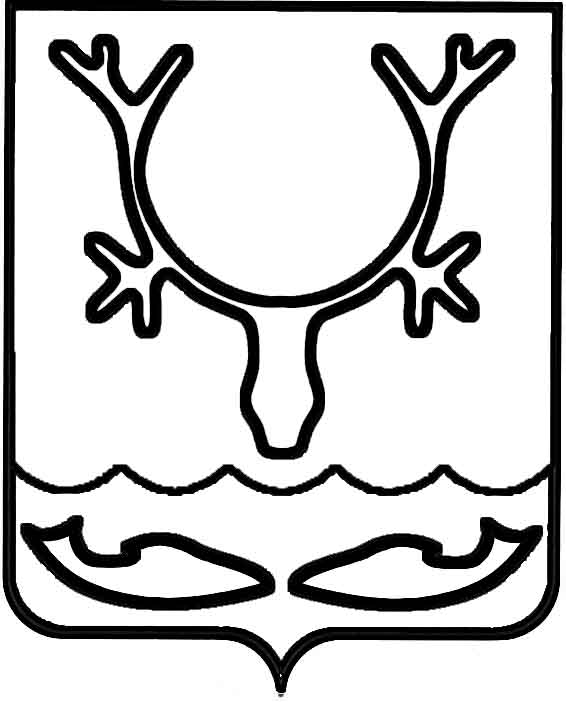 Администрация муниципального образования
"Городской округ "Город Нарьян-Мар"ПОСТАНОВЛЕНИЕО внесении изменения в постановление Администрации муниципального образования "Городской округ "Город Нарьян-Мар"                  от 08.12.2021 № 1500В соответствии с пунктом 9 статьи 20 Бюджетного кодекса Российской Федерации, пунктом 3.2 статьи 160.1 Бюджетного кодекса Российской Федерации, постановлением Правительства Российской Федерации от 16.09.2021 № 1569 "Об утверждении общих требований к закреплению за органами государственной власти (государственными органами) субъекта Российской Федерации, органами управления территориальными фондами обязательного медицинского страхования, органами местного самоуправления, органами местной администрации полномочий главного администратора доходов бюджета и к утверждению перечня главных администраторов доходов бюджета субъекта Российской Федерации, бюджета территориального фонда обязательного медицинского страхования, местного бюджета", приказом Министерства финансов Российской Федерации от 01.06.2023 № 80н "Об утверждении кодов (перечней кодов) бюджетной классификации Российской Федерации на 2024 год (на 2024 год и на плановый период 
2025 и 2026 годов)", пунктом 1 постановления Администрации МО "Городской округ "Город Нарьян-Мар" от 12.12.2017 № 1376 "Об утверждении Порядка осуществления бюджетных полномочий главных администраторов доходов бюджета МО "Городской округ "Город Нарьян-Мар", являющихся органами местного самоуправления, 
и (или) находящимися в их ведении казенными учреждениями" Администрация муниципального образования "Городской округ "Город Нарьян-Мар"П О С Т А Н О В Л Я Е Т:1. Перечень главных администраторов доходов и кодов видов (подвидов) доходов бюджета муниципального образования "Городской округ "Город 
Нарьян-Мар" на очередной финансовый год и на плановый период, утвержденный постановлением Администрации муниципального образования "Городской округ "Город Нарьян-Мар" от 08.12.2021 № 1500 "Об утверждении перечня главных администраторов доходов и кодов видов (подвидов) доходов бюджета муниципального образования "Городской округ "Город Нарьян-Мар" на очередной финансовый год 
и на плановый период", изложить в новой редакции согласно Приложению 
к настоящему постановлению.2. Настоящее постановление применяется к правоотношениям, возникающим при составлении и исполнении бюджета муниципального образования "Городской округ "Город Нарьян-Мар", начиная с бюджета на 2024 год и плановый период 
2025 и 2026 годов.3. Контроль за исполнением настоящего постановления возложить
на заместителя главы Администрации МО "Городской округ "Город Нарьян-Мар"
по экономике и финансам.4. Настоящее постановление вступает в силу с 1 января 2024 года и подлежит официальному опубликованию.Приложениек постановлению Администрации муниципального образования "Городской округ "Город Нарьян-Мар"от 07.12.2023 № 1683Перечень главных администраторов доходов и кодов видов (подвидов) доходов бюджета муниципального образования "Городской округ "Город Нарьян-Мар"на очередной финансовый год и на плановый период07.12.2023№1683И.о. главы города Нарьян-Мара Д.В. Анохин№ п/пКод бюджетной классификации Российской ФедерацииКод бюджетной классификации Российской ФедерацииКод бюджетной классификации Российской ФедерацииКод бюджетной классификации Российской ФедерацииКод бюджетной классификации Российской ФедерацииНаименование главного администратора доходов/ наименование кода вида (подвида) доходов№ п/пглавный администратор доходовглавный администратор доходовглавный администратор доходоввида (подвида) доходавида (подвида) доходаНаименование главного администратора доходов/ наименование кода вида (подвида) доходов1222334территориальные органы (подразделения) федеральных органов государственной власти (государственных органов) и (или) казенные учреждениятерриториальные органы (подразделения) федеральных органов государственной власти (государственных органов) и (или) казенные учреждениятерриториальные органы (подразделения) федеральных органов государственной власти (государственных органов) и (или) казенные учреждениятерриториальные органы (подразделения) федеральных органов государственной власти (государственных органов) и (или) казенные учреждениятерриториальные органы (подразделения) федеральных органов государственной власти (государственных органов) и (или) казенные учреждениятерриториальные органы (подразделения) федеральных органов государственной власти (государственных органов) и (или) казенные учреждениятерриториальные органы (подразделения) федеральных органов государственной власти (государственных органов) и (или) казенные учреждения1048048048048048Межрегиональное управление Росприроднадзора по Республике Коми и Ненецкому автономному округу1.10480480481 12 01010 01 0000 1201 12 01010 01 0000 120Плата за выбросы загрязняющих веществ в атмосферный воздух стационарными объектами1.20480480481 12 01010 01 2100 1201 12 01010 01 2100 120Плата за выбросы загрязняющих веществ в атмосферный воздух стационарными объектами (пени по соответствующему платежу)1.30480480481 12 01010 01 6000 1201 12 01010 01 6000 120Плата за выбросы загрязняющих веществ в атмосферный воздух стационарными объектами (федеральные государственные органы, Банк России, органы управления государственными внебюджетными фондами Российской Федерации)1.40480480481 12 01030 01 0000 1201 12 01030 01 0000 120Плата за сбросы загрязняющих веществ в водные объекты1.50480480481 12 01030 01 2100 1201 12 01030 01 2100 120Плата за сбросы загрязняющих веществ в водные объекты (пени 
по соответствующему платежу)1.60480480481 12 01030 01 6000 1201 12 01030 01 6000 120Плата за сбросы загрязняющих веществ в водные объекты (федеральные государственные органы, Банк России, органы управления государственными внебюджетными фондами Российской Федерации)1.70480480481 12 01041 01 0000 1201 12 01041 01 0000 120Плата за размещение отходов производства1.80480480481 12 01041 01 2100 1201 12 01041 01 2100 120Плата за размещение отходов производства (пени 
по соответствующему платежу)1.90480480481 12 01042 01 6000 1201 12 01042 01 6000 120Плата за размещение твердых коммунальных отходов (федеральные государственные органы, Банк России, органы управления государственными внебюджетными фондами Российской Федерации)1.100480480481 12 01042 01 0000 1201 12 01042 01 0000 120Плата за размещение твердых коммунальных отходов1.110480480481 12 01042 01 2100 1201 12 01042 01 2100 120Плата за размещение твердых коммунальных отходов (пени 
по соответствующему платежу)1.120480480481 12 01042 01 6000 1201 12 01042 01 6000 120Плата за размещение твердых коммунальных отходов (федеральные государственные органы, Банк России, органы управления государственными внебюджетными фондами Российской Федерации)1.130480480481 16 11050 01 0000 1401 16 11050 01 0000 140Платежи по искам о возмещении вреда, причиненного окружающей среде, а также платежи, уплачиваемые при добровольном возмещении вреда, причиненного окружающей среде (за исключением вреда, причиненного окружающей среде на особо охраняемых природных территориях, а также вреда, причиненного водным объектам), подлежащие зачислению в бюджет муниципального образования2182182182182182Управление Федеральной налоговой службы по Архангельской области и Ненецкому автономному округу2.11821821 01 02010 01 0000 1101 01 02010 01 0000 1101 01 02010 01 0000 110Налог на доходы физических лиц с доходов, источником которых является налоговый агент, за исключением доходов, в отношении которых исчисление и уплата налога осуществляются в соответствии со статьями 227, 227.1 и 228 Налогового кодекса Российской Федерации, а также доходов от долевого участия в организации, полученных в виде дивидендов2.21821821 01 02010 01 1000 1101 01 02010 01 1000 1101 01 02010 01 1000 110Налог на доходы физических лиц с доходов, источником которых является налоговый агент, за исключением доходов, в отношении которых исчисление и уплата налога осуществляются в соответствии со статьями 227, 227.1 и 228 Налогового кодекса Российской Федерации, а также доходов от долевого участия в организации, полученных в виде дивидендов (сумма платежа (перерасчеты, недоимка и задолженность по соответствующему платежу, в том числе по отмененному)2.31821821 01 02010 01 3000 1101 01 02010 01 3000 1101 01 02010 01 3000 110Налог на доходы физических лиц с доходов, источником которых является налоговый агент, за исключением доходов, в отношении которых исчисление и уплата налога осуществляются в соответствии со статьями 227, 227.1 и 228 Налогового кодекса Российской Федерации, а также доходов от долевого участия в организации, полученных в виде дивидендов (суммы денежных взысканий (штрафов) по соответствующему платежу согласно законодательству Российской Федерации)2.41821821 01 02020 01 0000 1101 01 02020 01 0000 1101 01 02020 01 0000 110Налог на доходы физических лиц с доходов, полученных от осуществления деятельности физическими лицами, зарегистрированными в качестве индивидуальных предпринимателей, нотариусов, занимающихся частной практикой, адвокатов, учредивших адвокатские кабинеты, и других лиц, занимающихся частной практикой, в соответствии со статьей 227 Налогового кодекса Российской Федерации2.51821821 01 02020 01 1000 1101 01 02020 01 1000 1101 01 02020 01 1000 110Налог на доходы физических лиц с доходов, полученных от осуществления деятельности физическими лицами, зарегистрированными в качестве индивидуальных предпринимателей, нотариусов, занимающихся частной практикой, адвокатов, учредивших адвокатские кабинеты, и других лиц, занимающихся частной практикой, в соответствии со статьей 227 Налогового кодекса Российской Федерации (сумма платежа (перерасчеты, недоимка 
и задолженность по соответствующему платежу, в том числе 
по отмененному)2.61821821 01 02020 01 3000 1101 01 02020 01 3000 1101 01 02020 01 3000 110Налог на доходы физических лиц с доходов, полученных 
от осуществления деятельности физическими лицами, зарегистрированными в качестве индивидуальных предпринимателей, нотариусов, занимающихся частной практикой, адвокатов, учредивших адвокатские кабинеты, и других лиц, занимающихся частной практикой, в соответствии со статьей 227 Налогового кодекса Российской Федерации (суммы денежных взысканий (штрафов) по соответствующему платежу согласно законодательству Российской Федерации)2.71821821 01 02030 01 0000 1101 01 02030 01 0000 1101 01 02030 01 0000 110Налог на доходы физических лиц с доходов, полученных физическими лицами, в соответствии со статьей 228 Налогового кодекса Российской Федерации2.81821821 01 02030 01 1000 1101 01 02030 01 1000 1101 01 02030 01 1000 110Налог на доходы физических лиц с доходов, полученных физическими лицами, в соответствии со статьей 228 Налогового кодекса Российской Федерации (сумма платежа (перерасчеты, недоимка и задолженность по соответствующему платежу, в том числе по отмененному)2.91821821 01 02030 01 3000 1101 01 02030 01 3000 1101 01 02030 01 3000 110Налог на доходы физических лиц с доходов, полученных физическими лицами, в соответствии со статьей 228 Налогового кодекса 
Российской Федерации (суммы денежных взысканий (штрафов) 
по соответствующему платежу согласно законодательству Российской Федерации)2.101821821 01 02080 01 0000 1101 01 02080 01 0000 1101 01 02080 01 0000 110Налог на доходы физических лиц в части суммы налога, превышающей 650 000 рублей, относящейся к части налоговой базы, превышающей 
5 000 000 рублей (за исключением налога на доходы физических лиц 
с сумм прибыли контролируемой иностранной компании, в том числе фиксированной прибыли контролируемой иностранной компании, 
а также налога на доходы физических лиц в отношении доходов 
от долевого участия в организации, полученных в виде дивидендов)2.111821821 01 02080 01 1000 1101 01 02080 01 1000 1101 01 02080 01 1000 110Налог на доходы физических лиц в части суммы налога, превышающей 650 000 рублей, относящейся к части налоговой базы, превышающей 
5 000 000 рублей (за исключением налога на доходы физических лиц 
с сумм прибыли контролируемой иностранной компании, в том числе фиксированной прибыли контролируемой иностранной компании, 
а также налога на доходы физических лиц в отношении доходов 
от долевого участия в организации, полученных в виде дивидендов) (сумма платежа (перерасчеты, недоимка и задолженность 
по соответствующему платежу, в том числе по отмененному)2.121821821 01 02080 01 3000 1101 01 02080 01 3000 1101 01 02080 01 3000 110Налог на доходы физических лиц в части суммы налога, превышающей 650 000 рублей, относящейся к части налоговой базы, превышающей 
5 000 000 рублей (за исключением налога на доходы физических лиц 
с сумм прибыли контролируемой иностранной компании, в том числе фиксированной прибыли контролируемой иностранной компании, 
а также налога на доходы физических лиц в отношении доходов от долевого участия в организации, полученных в виде дивидендов) (суммы денежных взысканий (штрафов) по соответствующему платежу согласно законодательству Российской Федерации)2.131821821 01 02130 01 0000 1101 01 02130 01 0000 1101 01 02130 01 0000 110Налог на доходы физических лиц в отношении доходов от долевого участия в организации, полученных в виде дивидендов (в части суммы налога, не превышающей 650 000 рублей)2.141821821 01 02130 01 1000 1101 01 02130 01 1000 1101 01 02130 01 1000 110Налог на доходы физических лиц в отношении доходов от долевого участия в организации, полученных в виде дивидендов (в части суммы налога, не превышающей 650 000 рублей) (сумма платежа (перерасчеты, недоимка и задолженность по соответствующему платежу, в том числе по отмененному)2.151821821 01 02130 01 3000 1101 01 02130 01 3000 1101 01 02130 01 3000 110Налог на доходы физических лиц в отношении доходов от долевого участия в организации, полученных в виде дивидендов (в части суммы налога, не превышающей 650 000 рублей) (суммы денежных взысканий (штрафов) по соответствующему платежу согласно законодательству Российской Федерации)2.161821821 01 02140 01 0000 1101 01 02140 01 0000 1101 01 02140 01 0000 110Налог на доходы физических лиц в отношении доходов от долевого участия в организации, полученных в виде дивидендов (в части суммы налога, превышающей 650 000 рублей)2.171821821 01 02140 01 1000 1101 01 02140 01 1000 1101 01 02140 01 1000 110Налог на доходы физических лиц в отношении доходов от долевого участия в организации, полученных в виде дивидендов (в части суммы налога, превышающей 650 000 рублей) (сумма платежа (перерасчеты, недоимка и задолженность по соответствующему платежу, в том числе по отмененному)2.181821821 01 02140 01 3000 1101 01 02140 01 3000 1101 01 02140 01 3000 110Налог на доходы физических лиц в отношении доходов от долевого участия в организации, полученных в виде дивидендов (в части суммы налога, превышающей 650 000 рублей) (суммы денежных взысканий (штрафов) по соответствующему платежу согласно законодательству Российской Федерации)2.191821821 03 02231 01 0000 1101 03 02231 01 0000 1101 03 02231 01 0000 110Доходы от уплаты акцизов на дизельное топливо, подлежащие распределению между бюджетами субъектов Российской Федерации 
и местными бюджетами с учетом установленных дифференцированных нормативов отчислений в местные бюджеты 
(по нормативам, установленным федеральным законом о федеральном бюджете в целях формирования дорожных фондов субъектов Российской Федерации)2.201821821 03 02241 01 0000 1101 03 02241 01 0000 1101 03 02241 01 0000 110Доходы от уплаты акцизов на моторные масла для дизельных 
и (или) карбюраторных (инжекторных) двигателей, подлежащие распределению между бюджетами субъектов Российской Федерации и местными бюджетами с учетом установленных дифференцированных нормативов отчислений в местные бюджеты (по нормативам, установленным федеральным законом о федеральном бюджете в целях формирования дорожных фондов субъектов Российской Федерации)2.211821821 03 02251 01 0000 1101 03 02251 01 0000 1101 03 02251 01 0000 110Доходы от уплаты акцизов на автомобильный бензин, подлежащие распределению между бюджетами субъектов Российской Федерации и местными бюджетами с учетом установленных дифференцированных нормативов отчислений в местные бюджеты (по нормативам, установленным федеральным законом о федеральном бюджете в целях формирования дорожных фондов субъектов Российской Федерации)2.221821821 03 02261 01 0000 1101 03 02261 01 0000 1101 03 02261 01 0000 110Доходы от уплаты акцизов на прямогонный бензин, подлежащие распределению между бюджетами субъектов Российской Федерации и местными бюджетами с учетом установленных дифференцированных нормативов отчислений в местные бюджеты (по нормативам, установленным федеральным законом о федеральном бюджете в целях формирования дорожных фондов субъектов Российской Федерации)2.231821821 05 01011 01 0000 1101 05 01011 01 0000 1101 05 01011 01 0000 110Налог, взимаемый с налогоплательщиков, выбравших в качестве объекта налогообложения доходы2.241821821 05 01011 01 1000 1101 05 01011 01 1000 1101 05 01011 01 1000 110Налог, взимаемый с налогоплательщиков, выбравших в качестве объекта налогообложения доходы (сумма платежа (перерасчеты, недоимка и задолженность по соответствующему платежу, в том числе по отмененному)2.251821821 05 01011 01 3000 1101 05 01011 01 3000 1101 05 01011 01 3000 110Налог, взимаемый с налогоплательщиков, выбравших в качестве объекта налогообложения доходы (суммы денежных взысканий (штрафов) по соответствующему платежу согласно законодательству Российской Федерации)2.261821821 05 01012 01 0000 1101 05 01012 01 0000 1101 05 01012 01 0000 110Налог, взимаемый с налогоплательщиков, выбравших в качестве объекта налогообложения доходы (за налоговые периоды, истекшие 
до 1 января 2011 года)2.271821821 05 01012 01 1000 1101 05 01012 01 1000 1101 05 01012 01 1000 110Налог, взимаемый с налогоплательщиков, выбравших в качестве объекта налогообложения доходы (за налоговые периоды, истекшие 
до 1 января 2011 года) (сумма платежа (перерасчеты, недоимка 
и задолженность по соответствующему платежу, в том числе 
по отмененному)2.281821821 05 01012 01 3000 1101 05 01012 01 3000 1101 05 01012 01 3000 110Налог, взимаемый с налогоплательщиков, выбравших в качестве объекта налогообложения доходы (за налоговые периоды, истекшие 
до 1 января 2011 года) (суммы денежных взысканий (штрафов) 
по соответствующему платежу согласно законодательству Российской Федерации)2.291821821 05 01021 01 0000 1101 05 01021 01 0000 1101 05 01021 01 0000 110Налог, взимаемый с налогоплательщиков, выбравших в качестве объекта налогообложения доходы, уменьшенные на величину расходов (в том числе минимальный налог, зачисляемый в бюджеты субъектов Российской Федерации)2.301821821 05 01021 01 1000 1101 05 01021 01 1000 1101 05 01021 01 1000 110Налог, взимаемый с налогоплательщиков, выбравших в качестве объекта налогообложения доходы, уменьшенные на величину расходов (в том числе минимальный налог, зачисляемый в бюджеты субъектов Российской Федерации) (сумма платежа (перерасчеты, недоимка и задолженность по соответствующему платежу, в том числе по отмененному)2.311821821 05 01021 01 3000 1101 05 01021 01 3000 1101 05 01021 01 3000 110Налог, взимаемый с налогоплательщиков, выбравших в качестве объекта налогообложения доходы, уменьшенные на величину расходов (в том числе минимальный налог, зачисляемый в бюджеты субъектов Российской Федерации (суммы денежных взысканий (штрафов) по соответствующему платежу согласно законодательству Российской Федерации)2.321821821 05 01022 01 0000 1101 05 01022 01 0000 1101 05 01022 01 0000 110Налог, взимаемый с налогоплательщиков, выбравших в качестве объекта налогообложения доходы, уменьшенные на величину расходов (за налоговые периоды, истекшие до 1 января 2011 года)2.331821821 05 01022 01 1000 1101 05 01022 01 1000 1101 05 01022 01 1000 110Налог, взимаемый с налогоплательщиков, выбравших в качестве объекта налогообложения доходы, уменьшенные на величину расходов (за налоговые периоды, истекшие до 1 января 2011 года) (сумма платежа (перерасчеты, недоимка и задолженность по соответствующему платежу, в том числе по отмененному)2.341821821 05 01022 01 3000 1101 05 01022 01 3000 1101 05 01022 01 3000 110Налог, взимаемый с налогоплательщиков, выбравших в качестве объекта налогообложения доходы, уменьшенные на величину расходов (за налоговые периоды, истекшие до 1 января 2011 года) (суммы денежных взысканий (штрафов) по соответствующему платежу согласно законодательству Российской Федерации)2.351821821 05 01050 01 0000 1101 05 01050 01 0000 1101 05 01050 01 0000 110Минимальный налог, зачисляемый в бюджеты субъектов Российской Федерации (за налоговые периоды, истекшие до 1 января 2016 года)2.361821821 05 01050 01 1000 1101 05 01050 01 1000 1101 05 01050 01 1000 110Минимальный налог, зачисляемый в бюджеты субъектов Российской Федерации (за налоговые периоды, истекшие до 1 января 2016 года) (сумма платежа (перерасчеты, недоимка и задолженность по соответствующему платежу, в том числе по отмененному))2.371821821 05 01050 01 3000 1101 05 01050 01 3000 1101 05 01050 01 3000 110Минимальный налог, зачисляемый в бюджеты субъектов Российской Федерации (за налоговые периоды, истекшие до 1 января 2016 года) (суммы денежных взысканий (штрафов) по соответствующему платежу согласно законодательству Российской Федерации)2.381821821 05 02010 02 0000 1101 05 02010 02 0000 1101 05 02010 02 0000 110Единый налог на вмененный доход для отдельных видов деятельности2.391821821 05 02010 02 1000 1101 05 02010 02 1000 1101 05 02010 02 1000 110Единый налог на вмененный доход для отдельных видов деятельности (сумма платежа (перерасчеты, недоимка и задолженность 
по соответствующему платежу, в том числе по отмененному)2.401821821 05 02010 02 3000 1101 05 02010 02 3000 1101 05 02010 02 3000 110Единый налог на вмененный доход для отдельных видов деятельности (суммы денежных взысканий (штрафов) по соответствующему платежу согласно законодательству Российской Федерации)2.411821821 05 02020 02 0000 1101 05 02020 02 0000 1101 05 02020 02 0000 110Единый налог на вмененный доход для отдельных видов деятельности (за налоговые периоды, истекшие до 1 января 2011 года)2.421821821 05 02020 02 1000 1101 05 02020 02 1000 1101 05 02020 02 1000 110Единый налог на вмененный доход для отдельных видов деятельности (за налоговые периоды, истекшие до 1 января 2011 года) 
(сумма платежа (перерасчеты, недоимка и задолженность 
по соответствующему платежу, в том числе по отмененному)2.431821821 05 02020 02 3000 1101 05 02020 02 3000 1101 05 02020 02 3000 110Единый налог на вмененный доход для отдельных видов деятельности (за налоговые периоды, истекшие до 1 января 2011 года) (суммы денежных взысканий (штрафов) по соответствующему платежу согласно законодательству Российской Федерации)2.441821821 05 03010 01 0000 1101 05 03010 01 0000 1101 05 03010 01 0000 110Единый сельскохозяйственный налог2.451821821 05 03010 01 1000 1101 05 03010 01 1000 1101 05 03010 01 1000 110Единый сельскохозяйственный налог (сумма платежа (перерасчеты, недоимка и задолженность по соответствующему платежу, в том числе по отмененному)2.461821821 05 03010 01 3000 1101 05 03010 01 3000 1101 05 03010 01 3000 110Единый сельскохозяйственный налог (суммы денежных взысканий (штрафов) по соответствующему платежу согласно законодательству Российской Федерации)2.471821821 05 03020 01 0000 1101 05 03020 01 0000 1101 05 03020 01 0000 110Единый сельскохозяйственный налог (за налоговые периоды, истекшие до 1 января 2011 года)2.481821821 05 03020 01 1000 1101 05 03020 01 1000 1101 05 03020 01 1000 110Единый сельскохозяйственный налог (за налоговые периоды, истекшие до 1 января 2011 года) (сумма платежа (перерасчеты, недоимка и задолженность по соответствующему платежу, в том числе по отмененному)2.491821821 05 03020 01 3000 1101 05 03020 01 3000 1101 05 03020 01 3000 110Единый сельскохозяйственный налог (за налоговые периоды, истекшие до 1 января 2011 года) (суммы денежных взысканий (штрафов) по соответствующему платежу согласно законодательству Российской Федерации)2.501821821 05 04010 02 0000 1101 05 04010 02 0000 1101 05 04010 02 0000 110Налог, взимаемый в связи с применением патентной системы налогообложения, зачисляемый в бюджеты городских округов2.511821821 05 04010 02 1000 1101 05 04010 02 1000 1101 05 04010 02 1000 110Налог, взимаемый в связи с применением патентной системы налогообложения, зачисляемый в бюджеты городских округов 
(сумма платежа (перерасчеты, недоимка и задолженность 
по соответствующему платежу, в том числе по отмененному)2.521821821 05 04010 02 3000 1101 05 04010 02 3000 1101 05 04010 02 3000 110Налог, взимаемый в связи с применением патентной системы налогообложения, зачисляемый в бюджеты городских округов (суммы денежных взысканий (штрафов) по соответствующему платежу согласно законодательству Российской Федерации)2.531821821 06 01020 04 0000 1101 06 01020 04 0000 1101 06 01020 04 0000 110Налог на имущество физических лиц, взимаемый по ставкам, применяемым к объектам налогообложения, расположенным 
в границах городских округов2.541821821 06 01020 04 1000 1101 06 01020 04 1000 1101 06 01020 04 1000 110Налог на имущество физических лиц, взимаемый по ставкам, применяемым к объектам налогообложения, расположенным 
в границах городских округов (сумма платежа (перерасчеты, недоимка и задолженность по соответствующему платежу, в том числе 
по отмененному)2.551821821 06 01020 04 3000 1101 06 01020 04 3000 1101 06 01020 04 3000 110Налог на имущество физических лиц, взимаемый по ставкам, применяемым к объектам налогообложения, расположенным 
в границах городских округов (суммы денежных взысканий (штрафов) по соответствующему платежу согласно законодательству Российской Федерации)2.561821821 06 06032 04 0000 1101 06 06032 04 0000 1101 06 06032 04 0000 110Земельный налог с организаций, обладающих земельным участком, расположенным в границах городских округов2.571821821 06 06032 04 1000 1101 06 06032 04 1000 1101 06 06032 04 1000 110Земельный налог с организаций, обладающих земельным участком, расположенным в границах городских округов (сумма платежа (перерасчеты, недоимка и задолженность по соответствующему платежу, в том числе по отмененному)2.581821821 06 06032 04 3000 1101 06 06032 04 3000 1101 06 06032 04 3000 110Земельный налог с организаций, обладающих земельным участком, расположенным в границах городских округов (суммы денежных взысканий (штрафов) по соответствующему платежу согласно законодательству Российской Федерации)2.591821821 06 06042 04 0000 1101 06 06042 04 0000 1101 06 06042 04 0000 110Земельный налог с физических лиц, обладающих земельным участком, расположенным в границах городских округов2.601821821 06 06042 04 1000 1101 06 06042 04 1000 1101 06 06042 04 1000 110Земельный налог с физических лиц, обладающих земельным участком, расположенным в границах городских округов (сумма платежа (перерасчеты, недоимка и задолженность по соответствующему платежу, в том числе по отмененному)2.611821821 06 06042 04 3000 1101 06 06042 04 3000 1101 06 06042 04 3000 110Земельный налог с физических лиц, обладающих земельным участком, расположенным в границах городских округов (суммы денежных взысканий (штрафов) по соответствующему платежу согласно законодательству Российской Федерации)2.621821821 08 03010 01 0000 1101 08 03010 01 0000 1101 08 03010 01 0000 110Государственная пошлина по делам, рассматриваемым в судах общей юрисдикции, мировыми судьями (за исключением Верховного Суда Российской Федерации)2.631821821 08 03010 01 1050 1101 08 03010 01 1050 1101 08 03010 01 1050 110Государственная пошлина по делам, рассматриваемым в судах общей юрисдикции, мировыми судьями (за исключением Верховного Суда Российской Федерации) (государственная пошлина, уплачиваемая при обращении в суды) 2.641821821 08 03010 01 1060 1101 08 03010 01 1060 1101 08 03010 01 1060 110Государственная пошлина по делам, рассматриваемым в судах общей юрисдикции, мировыми судьями (за исключением Верховного Суда Российской Федерации) (государственная пошлина, уплачиваемая 
на основании судебных актов по результатам рассмотрения дел 
по существу)2.651821821 09 01020 04 0000 1101 09 01020 04 0000 1101 09 01020 04 0000 110Налог на прибыль организаций, зачислявшийся до 1 января 2005 года в местные бюджеты, мобилизуемый на территориях городских округов2.661821821 09 01020 04 1000 1101 09 01020 04 1000 1101 09 01020 04 1000 110Налог на прибыль организаций, зачислявшийся до 1 января 2005 года в местные бюджеты, мобилизуемый на территориях городских округов (сумма платежа (перерасчеты, недоимка и задолженность 
по соответствующему платежу, в том числе по отмененному)2.671821821 09 01020 04 3000 1101 09 01020 04 3000 1101 09 01020 04 3000 110Налог на прибыль организаций, зачислявшийся до 1 января 2005 года в местные бюджеты, мобилизуемый на территориях городских округов (суммы денежных взысканий (штрафов) по соответствующему платежу согласно законодательству Российской Федерации)2.681821821 09 04052 04 0000 1101 09 04052 04 0000 1101 09 04052 04 0000 110Земельный налог (по обязательствам, возникшим до 1 января 
2006 года), мобилизуемый на территориях городских округов2.691821821 09 04052 04 1000 1101 09 04052 04 1000 1101 09 04052 04 1000 110Земельный налог (по обязательствам, возникшим до 1 января 
2006 года), мобилизуемый на территориях городских округов 
(сумма платежа (перерасчеты, недоимка и задолженность 
по соответствующему платежу, в том числе по отмененному)2.701821821 09 04052 04 3000 1101 09 04052 04 3000 1101 09 04052 04 3000 110Земельный налог (по обязательствам, возникшим до 1 января 
2006 года), мобилизуемый на территориях городских округов (суммы денежных взысканий (штрафов) по соответствующему платежу согласно законодательству Российской Федерации)2.711821821 09 07012 04 0000 1101 09 07012 04 0000 1101 09 07012 04 0000 110Налог на рекламу, мобилизуемый на территориях городских округов2.721821821 09 07032 04 0000 1101 09 07032 04 0000 1101 09 07032 04 0000 110Целевые сборы с граждан и предприятий, учреждений, организаций 
на содержание милиции, на благоустройство территорий, на нужды образования и другие цели, мобилизуемые на территориях городских округов2.731821821 09 07052 04 0000 1101 09 07052 04 0000 1101 09 07052 04 0000 110Прочие местные налоги и сборы, мобилизуемые на территориях городских округов2.741821821 16 10123 01 0041 1401 16 10123 01 0041 1401 16 10123 01 0041 140Доходы от денежных взысканий (штрафов), поступающие в счет погашения задолженности, образовавшейся до 1 января 2020 года, подлежащие зачислению в бюджет муниципального образования по нормативам, действовавшим в 2019 году (доходы бюджетов городских округов, за исключением доходов, направляемых на формирование муниципального дорожного фонда, а также иных платежей в случае принятия решения финансовым органом муниципального образования о раздельном учете задолженности)2.751821821 16 10129 01 0000 1401 16 10129 01 0000 1401 16 10129 01 0000 140Доходы от денежных взысканий (штрафов), поступающие в счет погашения задолженности, образовавшейся до 1 января 2020 года, подлежащие зачислению в федеральный бюджет и бюджет муниципального образования по нормативам, действовавшим 
в 2019 годуорганы государственной власти (государственные органы) Ненецкого автономного округа и (или) находящиеся в их ведении казенные учрежденияорганы государственной власти (государственные органы) Ненецкого автономного округа и (или) находящиеся в их ведении казенные учрежденияорганы государственной власти (государственные органы) Ненецкого автономного округа и (или) находящиеся в их ведении казенные учрежденияорганы государственной власти (государственные органы) Ненецкого автономного округа и (или) находящиеся в их ведении казенные учрежденияорганы государственной власти (государственные органы) Ненецкого автономного округа и (или) находящиеся в их ведении казенные учрежденияорганы государственной власти (государственные органы) Ненецкого автономного округа и (или) находящиеся в их ведении казенные учрежденияорганы государственной власти (государственные органы) Ненецкого автономного округа и (или) находящиеся в их ведении казенные учреждения3005005005005Управление имущественных и земельных отношений Ненецкого автономного округаУправление имущественных и земельных отношений Ненецкого автономного округа3.10050051 11 05012 04 0000 1201 11 05012 04 0000 120Доходы, получаемые в виде арендной платы за земельные участки, государственная собственность на которые не разграничена и которые расположены в границах городских округов, а также средства 
от продажи права на заключение договоров аренды указанных земельных участковДоходы, получаемые в виде арендной платы за земельные участки, государственная собственность на которые не разграничена и которые расположены в границах городских округов, а также средства 
от продажи права на заключение договоров аренды указанных земельных участков3.20050051 11 05012 04 2000 1201 11 05012 04 2000 120Доходы, получаемые в виде арендной платы за земельные участки, государственная собственность на которые не разграничена и которые расположены в границах городских округов, а также средства 
от продажи права на заключение договоров аренды указанных земельных участков (пени за просрочку платежей по арендной плате)Доходы, получаемые в виде арендной платы за земельные участки, государственная собственность на которые не разграничена и которые расположены в границах городских округов, а также средства 
от продажи права на заключение договоров аренды указанных земельных участков (пени за просрочку платежей по арендной плате)3.30050051 11 05312 04 0000 1201 11 05312 04 0000 120Плата по соглашениям об установлении сервитута, заключенным органами местного самоуправления городских округов, государственными или муниципальными предприятиями либо государственными или муниципальными учреждениями в отношении земельных участков, государственная собственность на которые 
не разграничена и которые расположены в границах городских округовПлата по соглашениям об установлении сервитута, заключенным органами местного самоуправления городских округов, государственными или муниципальными предприятиями либо государственными или муниципальными учреждениями в отношении земельных участков, государственная собственность на которые 
не разграничена и которые расположены в границах городских округов3.40050051 14 06012 04 0000 4301 14 06012 04 0000 430Доходы от продажи земельных участков, государственная собственность на которые не разграничена и которые расположены 
в границах городских округовДоходы от продажи земельных участков, государственная собственность на которые не разграничена и которые расположены 
в границах городских округов4009009009009Департамент цифрового развития, связи и массовых коммуникаций Ненецкого автономного округаДепартамент цифрового развития, связи и массовых коммуникаций Ненецкого автономного округа4.10090091 16 01053 01 0027 1401 16 01053 01 0027 140Административные штрафы, установленные главой 5 Кодекса Российской Федерации об административных правонарушениях, 
за административные правонарушения, посягающие на права граждан, налагаемые мировыми судьями, комиссиями по делам несовершеннолетних и защите их прав (штрафы за нарушение трудового законодательства и иных нормативных правовых актов, содержащих нормы трудового права)Административные штрафы, установленные главой 5 Кодекса Российской Федерации об административных правонарушениях, 
за административные правонарушения, посягающие на права граждан, налагаемые мировыми судьями, комиссиями по делам несовершеннолетних и защите их прав (штрафы за нарушение трудового законодательства и иных нормативных правовых актов, содержащих нормы трудового права)4.20090091 16 01053 01 0035 1401 16 01053 01 0035 140Административные штрафы, установленные главой 5 Кодекса Российской Федерации об административных правонарушениях, 
за административные правонарушения, посягающие на права граждан, налагаемые мировыми судьями, комиссиями по делам несовершеннолетних и защите их прав (штрафы за неисполнение родителями или иными законными представителями несовершеннолетних обязанностей по содержанию и воспитанию несовершеннолетних)Административные штрафы, установленные главой 5 Кодекса Российской Федерации об административных правонарушениях, 
за административные правонарушения, посягающие на права граждан, налагаемые мировыми судьями, комиссиями по делам несовершеннолетних и защите их прав (штрафы за неисполнение родителями или иными законными представителями несовершеннолетних обязанностей по содержанию и воспитанию несовершеннолетних)4.30090091 16 01053 01 0053 1401 16 01053 01 0053 140Административные штрафы, установленные главой 5 Кодекса Российской Федерации об административных правонарушениях, 
за административные правонарушения, посягающие на права граждан, налагаемые мировыми судьями, комиссиями по делам несовершеннолетних и защите их прав (штрафы за незаконные действия по получению и (или) распространению информации, составляющей кредитную историю)Административные штрафы, установленные главой 5 Кодекса Российской Федерации об административных правонарушениях, 
за административные правонарушения, посягающие на права граждан, налагаемые мировыми судьями, комиссиями по делам несовершеннолетних и защите их прав (штрафы за незаконные действия по получению и (или) распространению информации, составляющей кредитную историю)4.40090091 16 01053 01 0059 1401 16 01053 01 0059 140Административные штрафы, установленные главой 5 Кодекса Российской Федерации об административных правонарушениях, 
за административные правонарушения, посягающие на права граждан, налагаемые мировыми судьями, комиссиями по делам несовершеннолетних и защите их прав (штрафы за нарушение порядка рассмотрения обращений граждан)Административные штрафы, установленные главой 5 Кодекса Российской Федерации об административных правонарушениях, 
за административные правонарушения, посягающие на права граждан, налагаемые мировыми судьями, комиссиями по делам несовершеннолетних и защите их прав (штрафы за нарушение порядка рассмотрения обращений граждан)4.50090091 16 01053 01 0063 1401 16 01053 01 0063 140Административные штрафы, установленные главой 5 Кодекса Российской Федерации об административных правонарушениях, 
за административные правонарушения, посягающие на права граждан, налагаемые мировыми судьями, комиссиями по делам несовершеннолетних и защите их прав (штрафы за нарушение законодательства об организации предоставления государственных 
и муниципальных услуг)Административные штрафы, установленные главой 5 Кодекса Российской Федерации об административных правонарушениях, 
за административные правонарушения, посягающие на права граждан, налагаемые мировыми судьями, комиссиями по делам несовершеннолетних и защите их прав (штрафы за нарушение законодательства об организации предоставления государственных 
и муниципальных услуг)4.60090091 16 01053 01 0064 1401 16 01053 01 0064 140Административные штрафы, установленные главой 5 Кодекса Российской Федерации об административных правонарушениях, 
за административные правонарушения, посягающие на права граждан, налагаемые мировыми судьями, комиссиями по делам несовершеннолетних и защите их прав (штрафы за нарушение порядка или срока представления сведений о поступлении и расходовании средств политической партии, сводного финансового отчета политической партии)Административные штрафы, установленные главой 5 Кодекса Российской Федерации об административных правонарушениях, 
за административные правонарушения, посягающие на права граждан, налагаемые мировыми судьями, комиссиями по делам несовершеннолетних и защите их прав (штрафы за нарушение порядка или срока представления сведений о поступлении и расходовании средств политической партии, сводного финансового отчета политической партии)4.70090091 16 01053 01 0065 1401 16 01053 01 0065 140Административные штрафы, установленные главой 5 Кодекса Российской Федерации об административных правонарушениях, 
за административные правонарушения, посягающие на права граждан, налагаемые мировыми судьями, комиссиями по делам несовершеннолетних и защите их прав (штрафы за незаконное использование политической партией денежных средств и иного имущества при финансировании своей деятельности, не связанной 
с участием в выборах и референдумах)Административные штрафы, установленные главой 5 Кодекса Российской Федерации об административных правонарушениях, 
за административные правонарушения, посягающие на права граждан, налагаемые мировыми судьями, комиссиями по делам несовершеннолетних и защите их прав (штрафы за незаконное использование политической партией денежных средств и иного имущества при финансировании своей деятельности, не связанной 
с участием в выборах и референдумах)4.80090091 16 01053 01 0066 1401 16 01053 01 0066 140Административные штрафы, установленные главой 5 Кодекса Российской Федерации об административных правонарушениях, 
за административные правонарушения, посягающие на права граждан, налагаемые мировыми судьями, комиссиями по делам несовершеннолетних и защите их прав (штрафы за незаконное финансирование деятельности политических партий, не связанной 
с участием в выборах и референдумах)Административные штрафы, установленные главой 5 Кодекса Российской Федерации об административных правонарушениях, 
за административные правонарушения, посягающие на права граждан, налагаемые мировыми судьями, комиссиями по делам несовершеннолетних и защите их прав (штрафы за незаконное финансирование деятельности политических партий, не связанной 
с участием в выборах и референдумах)4.90090091 16 01053 01 0067 1401 16 01053 01 0067 140Административные штрафы, установленные главой 5 Кодекса Российской Федерации об административных правонарушениях, 
за административные правонарушения, посягающие на права граждан, налагаемые мировыми судьями, комиссиями по делам несовершеннолетних и защите их прав (штрафы за нарушение срока возврата жертвователю, перечисления (передачи) в доход Российской Федерации пожертвований политической партии)Административные штрафы, установленные главой 5 Кодекса Российской Федерации об административных правонарушениях, 
за административные правонарушения, посягающие на права граждан, налагаемые мировыми судьями, комиссиями по делам несовершеннолетних и защите их прав (штрафы за нарушение срока возврата жертвователю, перечисления (передачи) в доход Российской Федерации пожертвований политической партии)4.100090091 16 01053 01 0068 1401 16 01053 01 0068 140Административные штрафы, установленные главой 5 Кодекса Российской Федерации об административных правонарушениях, 
за административные правонарушения, посягающие на права граждан, налагаемые мировыми судьями, комиссиями по делам несовершеннолетних и защите их прав (штрафы за нарушение установленных законодательством Российской Федерации 
о политических партиях требований об обязательном аудите)Административные штрафы, установленные главой 5 Кодекса Российской Федерации об административных правонарушениях, 
за административные правонарушения, посягающие на права граждан, налагаемые мировыми судьями, комиссиями по делам несовершеннолетних и защите их прав (штрафы за нарушение установленных законодательством Российской Федерации 
о политических партиях требований об обязательном аудите)4.110090091 16 01053 01 0271 1401 16 01053 01 0271 140Административные штрафы, установленные главой 5 Кодекса Российской Федерации об административных правонарушениях, 
за административные правонарушения, посягающие на права граждан, налагаемые мировыми судьями, комиссиями по делам несовершеннолетних и защите их прав (штрафы за нарушение государственных нормативных требований охраны труда, содержащихся в федеральных законах и иных нормативных правовых актах Российской Федерации)Административные штрафы, установленные главой 5 Кодекса Российской Федерации об административных правонарушениях, 
за административные правонарушения, посягающие на права граждан, налагаемые мировыми судьями, комиссиями по делам несовершеннолетних и защите их прав (штрафы за нарушение государственных нормативных требований охраны труда, содержащихся в федеральных законах и иных нормативных правовых актах Российской Федерации)4.120090091 16 01053 01 0351 1401 16 01053 01 0351 140Административные штрафы, установленные главой 5 Кодекса Российской Федерации об административных правонарушениях, 
за административные правонарушения, посягающие на права граждан, налагаемые мировыми судьями, комиссиями по делам несовершеннолетних и защите их прав (штрафы за неуплату средств на содержание детей или нетрудоспособных родителей)Административные штрафы, установленные главой 5 Кодекса Российской Федерации об административных правонарушениях, 
за административные правонарушения, посягающие на права граждан, налагаемые мировыми судьями, комиссиями по делам несовершеннолетних и защите их прав (штрафы за неуплату средств на содержание детей или нетрудоспособных родителей)4.130090091 16 01053 01 0631 1401 16 01053 01 0631 140Административные штрафы, установленные главой 5 Кодекса Российской Федерации об административных правонарушениях, 
за административные правонарушения, посягающие на права граждан, налагаемые мировыми судьями, комиссиями по делам несовершеннолетних и защите их прав (штрафы за нарушение требований законодательства, предусматривающих выдачу специальных разрешений на движение по автомобильным дорогам тяжеловесного и (или) крупногабаритного транспортного средства)Административные штрафы, установленные главой 5 Кодекса Российской Федерации об административных правонарушениях, 
за административные правонарушения, посягающие на права граждан, налагаемые мировыми судьями, комиссиями по делам несовершеннолетних и защите их прав (штрафы за нарушение требований законодательства, предусматривающих выдачу специальных разрешений на движение по автомобильным дорогам тяжеловесного и (или) крупногабаритного транспортного средства)4.140090091 16 01053 01 9000 1401 16 01053 01 9000 140Административные штрафы, установленные главой 5 Кодекса Российской Федерации об административных правонарушениях, 
за административные правонарушения, посягающие на права граждан, налагаемые мировыми судьями, комиссиями по делам несовершеннолетних и защите их прав (иные штрафы)Административные штрафы, установленные главой 5 Кодекса Российской Федерации об административных правонарушениях, 
за административные правонарушения, посягающие на права граждан, налагаемые мировыми судьями, комиссиями по делам несовершеннолетних и защите их прав (иные штрафы)4.150090091 16 01063 01 0003 1401 16 01063 01 0003 140Административные штрафы, установленные главой 6 Кодекса Российской Федерации об административных правонарушениях, 
за административные правонарушения, посягающие на здоровье, санитарно-эпидемиологическое благополучие населения 
и общественную нравственность, налагаемые мировыми судьями, комиссиями по делам несовершеннолетних и защите их прав (штрафы 
за нарушение законодательства в области обеспечения санитарно-эпидемиологического благополучия населения)Административные штрафы, установленные главой 6 Кодекса Российской Федерации об административных правонарушениях, 
за административные правонарушения, посягающие на здоровье, санитарно-эпидемиологическое благополучие населения 
и общественную нравственность, налагаемые мировыми судьями, комиссиями по делам несовершеннолетних и защите их прав (штрафы 
за нарушение законодательства в области обеспечения санитарно-эпидемиологического благополучия населения)4.160090091 16 01063 01 0004 1401 16 01063 01 0004 140Административные штрафы, установленные главой 6 Кодекса Российской Федерации об административных правонарушениях, 
за административные правонарушения, посягающие на здоровье, санитарно-эпидемиологическое благополучие населения 
и общественную нравственность, налагаемые мировыми судьями, комиссиями по делам несовершеннолетних и защите их прав (штрафы 
за нарушение санитарно-эпидемиологических требований 
к эксплуатации жилых помещений и общественных помещений, зданий, сооружений и транспорта)Административные штрафы, установленные главой 6 Кодекса Российской Федерации об административных правонарушениях, 
за административные правонарушения, посягающие на здоровье, санитарно-эпидемиологическое благополучие населения 
и общественную нравственность, налагаемые мировыми судьями, комиссиями по делам несовершеннолетних и защите их прав (штрафы 
за нарушение санитарно-эпидемиологических требований 
к эксплуатации жилых помещений и общественных помещений, зданий, сооружений и транспорта)4.170090091 16 01063 01 0007 1401 16 01063 01 0007 140Административные штрафы, установленные главой 6 Кодекса Российской Федерации об административных правонарушениях, 
за административные правонарушения, посягающие на здоровье, санитарно-эпидемиологическое благополучие населения 
и общественную нравственность, налагаемые мировыми судьями, комиссиями по делам несовершеннолетних и защите их прав (штрафы 
за нарушение санитарно-эпидемиологических требований к условиям отдыха и оздоровления детей, их воспитания и обучения)Административные штрафы, установленные главой 6 Кодекса Российской Федерации об административных правонарушениях, 
за административные правонарушения, посягающие на здоровье, санитарно-эпидемиологическое благополучие населения 
и общественную нравственность, налагаемые мировыми судьями, комиссиями по делам несовершеннолетних и защите их прав (штрафы 
за нарушение санитарно-эпидемиологических требований к условиям отдыха и оздоровления детей, их воспитания и обучения)4.180090091 16 01063 01 0008 1401 16 01063 01 0008 140Административные штрафы, установленные главой 6 Кодекса Российской Федерации об административных правонарушениях, 
за административные правонарушения, посягающие на здоровье, санитарно-эпидемиологическое благополучие населения 
и общественную нравственность, налагаемые мировыми судьями, комиссиями по делам несовершеннолетних и защите их прав (штрафы 
за незаконный оборот наркотических средств, психотропных веществ или их аналогов и незаконные приобретение, хранение, перевозку растений, содержащих наркотические средства или психотропные вещества, либо их частей, содержащих наркотические средства 
или психотропные вещества)Административные штрафы, установленные главой 6 Кодекса Российской Федерации об административных правонарушениях, 
за административные правонарушения, посягающие на здоровье, санитарно-эпидемиологическое благополучие населения 
и общественную нравственность, налагаемые мировыми судьями, комиссиями по делам несовершеннолетних и защите их прав (штрафы 
за незаконный оборот наркотических средств, психотропных веществ или их аналогов и незаконные приобретение, хранение, перевозку растений, содержащих наркотические средства или психотропные вещества, либо их частей, содержащих наркотические средства 
или психотропные вещества)4.190090091 16 01063 01 0009 1401 16 01063 01 0009 140Административные штрафы, установленные главой 6 Кодекса Российской Федерации об административных правонарушениях, 
за административные правонарушения, посягающие на здоровье, санитарно-эпидемиологическое благополучие населения 
и общественную нравственность, налагаемые мировыми судьями, комиссиями по делам несовершеннолетних и защите их прав (штрафы 
за потребление наркотических средств или психотропных веществ 
без назначения врача либо новых потенциально опасных психоактивных веществ)Административные штрафы, установленные главой 6 Кодекса Российской Федерации об административных правонарушениях, 
за административные правонарушения, посягающие на здоровье, санитарно-эпидемиологическое благополучие населения 
и общественную нравственность, налагаемые мировыми судьями, комиссиями по делам несовершеннолетних и защите их прав (штрафы 
за потребление наркотических средств или психотропных веществ 
без назначения врача либо новых потенциально опасных психоактивных веществ)4.200090091 16 01063 01 0017 1401 16 01063 01 0017 140Административные штрафы, установленные главой 6 Кодекса Российской Федерации об административных правонарушениях, 
за административные правонарушения, посягающие на здоровье, санитарно-эпидемиологическое благополучие населения 
и общественную нравственность, налагаемые мировыми судьями, комиссиями по делам несовершеннолетних и защите их прав (штрафы 
за нарушение законодательства Российской Федерации о защите детей от информации, причиняющей вред их здоровью и (или) развитию)Административные штрафы, установленные главой 6 Кодекса Российской Федерации об административных правонарушениях, 
за административные правонарушения, посягающие на здоровье, санитарно-эпидемиологическое благополучие населения 
и общественную нравственность, налагаемые мировыми судьями, комиссиями по делам несовершеннолетних и защите их прав (штрафы 
за нарушение законодательства Российской Федерации о защите детей от информации, причиняющей вред их здоровью и (или) развитию)4.210090091 16 01063 01 0023 1401 16 01063 01 0023 140Административные штрафы, установленные главой 6 Кодекса Российской Федерации об административных правонарушениях, 
за административные правонарушения, посягающие на здоровье, санитарно-эпидемиологическое благополучие населения 
и общественную нравственность, налагаемые мировыми судьями, комиссиями по делам несовершеннолетних и защите их прав (штрафы 
за вовлечение несовершеннолетнего в процесс потребления табака)Административные штрафы, установленные главой 6 Кодекса Российской Федерации об административных правонарушениях, 
за административные правонарушения, посягающие на здоровье, санитарно-эпидемиологическое благополучие населения 
и общественную нравственность, налагаемые мировыми судьями, комиссиями по делам несовершеннолетних и защите их прав (штрафы 
за вовлечение несовершеннолетнего в процесс потребления табака)4.220090091 16 01063 01 0091 1401 16 01063 01 0091 140Административные штрафы, установленные главой 6 Кодекса Российской Федерации об административных правонарушениях, 
за административные правонарушения, посягающие на здоровье, санитарно-эпидемиологическое благополучие населения 
и общественную нравственность, налагаемые мировыми судьями, комиссиями по делам несовершеннолетних и защите их прав (штрафы 
за уклонение от прохождения диагностики, профилактических мероприятий, лечения от наркомании и (или) медицинской и (или) социальной реабилитации в связи с потреблением наркотических средств или психотропных веществ без назначения врача либо новых потенциально опасных психоактивных веществ)Административные штрафы, установленные главой 6 Кодекса Российской Федерации об административных правонарушениях, 
за административные правонарушения, посягающие на здоровье, санитарно-эпидемиологическое благополучие населения 
и общественную нравственность, налагаемые мировыми судьями, комиссиями по делам несовершеннолетних и защите их прав (штрафы 
за уклонение от прохождения диагностики, профилактических мероприятий, лечения от наркомании и (или) медицинской и (или) социальной реабилитации в связи с потреблением наркотических средств или психотропных веществ без назначения врача либо новых потенциально опасных психоактивных веществ)4.230090091 16 01063 01 0101 1401 16 01063 01 0101 140Административные штрафы, установленные главой 6 Кодекса Российской Федерации об административных правонарушениях, 
за административные правонарушения, посягающие на здоровье, санитарно-эпидемиологическое благополучие населения 
и общественную нравственность, налагаемые мировыми судьями, комиссиями по делам несовершеннолетних и защите их прав (штрафы 
за побои)Административные штрафы, установленные главой 6 Кодекса Российской Федерации об административных правонарушениях, 
за административные правонарушения, посягающие на здоровье, санитарно-эпидемиологическое благополучие населения 
и общественную нравственность, налагаемые мировыми судьями, комиссиями по делам несовершеннолетних и защите их прав (штрафы 
за побои)4.240090091 16 01063 01 9000 1401 16 01063 01 9000 140Административные штрафы, установленные главой 6 Кодекса Российской Федерации об административных правонарушениях, 
за административные правонарушения, посягающие на здоровье, санитарно-эпидемиологическое благополучие населения 
и общественную нравственность, налагаемые мировыми судьями, комиссиями по делам несовершеннолетних и защите их прав (иные штрафы)Административные штрафы, установленные главой 6 Кодекса Российской Федерации об административных правонарушениях, 
за административные правонарушения, посягающие на здоровье, санитарно-эпидемиологическое благополучие населения 
и общественную нравственность, налагаемые мировыми судьями, комиссиями по делам несовершеннолетних и защите их прав (иные штрафы)4.250090091 16 01073 01 0006 1401 16 01073 01 0006 140Административные штрафы, установленные главой 7 Кодекса Российской Федерации об административных правонарушениях, 
за административные правонарушения в области охраны собственности, налагаемые мировыми судьями, комиссиями по делам несовершеннолетних и защите их прав (штрафы за самовольное занятие водного объекта или пользование им с нарушением установленных условий)Административные штрафы, установленные главой 7 Кодекса Российской Федерации об административных правонарушениях, 
за административные правонарушения в области охраны собственности, налагаемые мировыми судьями, комиссиями по делам несовершеннолетних и защите их прав (штрафы за самовольное занятие водного объекта или пользование им с нарушением установленных условий)4.260090091 16 01073 01 0011 1401 16 01073 01 0011 140Административные штрафы, установленные главой 7 Кодекса Российской Федерации об административных правонарушениях, 
за административные правонарушения в области охраны собственности, налагаемые мировыми судьями, комиссиями по делам несовершеннолетних и защите их прав (штрафы за пользование объектами животного мира и водными биологическими ресурсами 
без разрешения)Административные штрафы, установленные главой 7 Кодекса Российской Федерации об административных правонарушениях, 
за административные правонарушения в области охраны собственности, налагаемые мировыми судьями, комиссиями по делам несовершеннолетних и защите их прав (штрафы за пользование объектами животного мира и водными биологическими ресурсами 
без разрешения)4.270090091 16 01073 01 0012 1401 16 01073 01 0012 140Административные штрафы, установленные главой 7 Кодекса Российской Федерации об административных правонарушениях, 
за административные правонарушения в области охраны собственности, налагаемые мировыми судьями, комиссиями по делам несовершеннолетних и защите их прав (штрафы за нарушение авторских и смежных прав, изобретательских и патентных прав)Административные штрафы, установленные главой 7 Кодекса Российской Федерации об административных правонарушениях, 
за административные правонарушения в области охраны собственности, налагаемые мировыми судьями, комиссиями по делам несовершеннолетних и защите их прав (штрафы за нарушение авторских и смежных прав, изобретательских и патентных прав)4.280090091 16 01073 01 0017 1401 16 01073 01 0017 140Административные штрафы, установленные главой 7 Кодекса Российской Федерации об административных правонарушениях, 
за административные правонарушения в области охраны собственности, налагаемые мировыми судьями, комиссиями по делам несовершеннолетних и защите их прав (штрафы за уничтожение или повреждение чужого имущества)Административные штрафы, установленные главой 7 Кодекса Российской Федерации об административных правонарушениях, 
за административные правонарушения в области охраны собственности, налагаемые мировыми судьями, комиссиями по делам несовершеннолетних и защите их прав (штрафы за уничтожение или повреждение чужого имущества)4.290090091 16 01073 01 0019 1401 16 01073 01 0019 140Административные штрафы, установленные главой 7 Кодекса Российской Федерации об административных правонарушениях, 
за административные правонарушения в области охраны собственности, налагаемые мировыми судьями, комиссиями по делам несовершеннолетних и защите их прав (штрафы за самовольное подключение и использование электрической, тепловой энергии, нефти или газа)Административные штрафы, установленные главой 7 Кодекса Российской Федерации об административных правонарушениях, 
за административные правонарушения в области охраны собственности, налагаемые мировыми судьями, комиссиями по делам несовершеннолетних и защите их прав (штрафы за самовольное подключение и использование электрической, тепловой энергии, нефти или газа)4.300090091 16 01073 01 0027 1401 16 01073 01 0027 140Административные штрафы, установленные главой 7 Кодекса Российской Федерации об административных правонарушениях, 
за административные правонарушения в области охраны собственности, налагаемые мировыми судьями, комиссиями по делам несовершеннолетних и защите их прав (штрафы за мелкое хищение)Административные штрафы, установленные главой 7 Кодекса Российской Федерации об административных правонарушениях, 
за административные правонарушения в области охраны собственности, налагаемые мировыми судьями, комиссиями по делам несовершеннолетних и защите их прав (штрафы за мелкое хищение)4.310090091 16 01073 01 0028 1401 16 01073 01 0028 140Административные штрафы, установленные главой 7 Кодекса Российской Федерации об административных правонарушениях, 
за административные правонарушения в области охраны собственности, налагаемые мировыми судьями, комиссиями по делам несовершеннолетних и защите их прав (штрафы за нарушение установленного порядка патентования объектов промышленной собственности в иностранных государствах)Административные штрафы, установленные главой 7 Кодекса Российской Федерации об административных правонарушениях, 
за административные правонарушения в области охраны собственности, налагаемые мировыми судьями, комиссиями по делам несовершеннолетних и защите их прав (штрафы за нарушение установленного порядка патентования объектов промышленной собственности в иностранных государствах)4.320090091 16 01073 01 0232 1401 16 01073 01 0232 140Административные штрафы, установленные главой 7 Кодекса Российской Федерации об административных правонарушениях, 
за административные правонарушения в области охраны собственности, налагаемые мировыми судьями, комиссиями по делам несовершеннолетних и защите их прав (штрафы за нарушение требований законодательства о передаче технической документации на многоквартирный дом и иных связанных с управлением таким многоквартирным домом документов)Административные штрафы, установленные главой 7 Кодекса Российской Федерации об административных правонарушениях, 
за административные правонарушения в области охраны собственности, налагаемые мировыми судьями, комиссиями по делам несовершеннолетних и защите их прав (штрафы за нарушение требований законодательства о передаче технической документации на многоквартирный дом и иных связанных с управлением таким многоквартирным домом документов)4.330090091 16 01073 01 0233 1401 16 01073 01 0233 140Административные штрафы, установленные главой 7 Кодекса Российской Федерации об административных правонарушениях, 
за административные правонарушения в области охраны собственности, налагаемые мировыми судьями, комиссиями по делам несовершеннолетних и защите их прав (штрафы за нарушение правил осуществления предпринимательской деятельности по управлению многоквартирными домами)Административные штрафы, установленные главой 7 Кодекса Российской Федерации об административных правонарушениях, 
за административные правонарушения в области охраны собственности, налагаемые мировыми судьями, комиссиями по делам несовершеннолетних и защите их прав (штрафы за нарушение правил осуществления предпринимательской деятельности по управлению многоквартирными домами)4.340090091 16 01073 01 9000 1401 16 01073 01 9000 140Административные штрафы, установленные главой 7 Кодекса Российской Федерации об административных правонарушениях, 
за административные правонарушения в области охраны собственности, налагаемые мировыми судьями, комиссиями по делам несовершеннолетних и защите их прав (иные штрафы)Административные штрафы, установленные главой 7 Кодекса Российской Федерации об административных правонарушениях, 
за административные правонарушения в области охраны собственности, налагаемые мировыми судьями, комиссиями по делам несовершеннолетних и защите их прав (иные штрафы)4.350090091 16 01083 01 0002 1401 16 01083 01 0002 140Административные штрафы, установленные главой 8 Кодекса Российской Федерации об административных правонарушениях, 
за административные правонарушения в области охраны окружающей среды и природопользования, налагаемые мировыми судьями, комиссиями по делам несовершеннолетних и защите их прав (штрафы 
за несоблюдение экологических и санитарно-эпидемиологических требований при обращении с отходами производства и потребления, веществами, разрушающими озоновый слой, или иными опасными веществами)Административные штрафы, установленные главой 8 Кодекса Российской Федерации об административных правонарушениях, 
за административные правонарушения в области охраны окружающей среды и природопользования, налагаемые мировыми судьями, комиссиями по делам несовершеннолетних и защите их прав (штрафы 
за несоблюдение экологических и санитарно-эпидемиологических требований при обращении с отходами производства и потребления, веществами, разрушающими озоновый слой, или иными опасными веществами)4.360090091 16 01083 01 0003 1401 16 01083 01 0003 140Административные штрафы, установленные главой 8 Кодекса Российской Федерации об административных правонарушениях, 
за административные правонарушения в области охраны окружающей среды и природопользования, налагаемые мировыми судьями, комиссиями по делам несовершеннолетних и защите их прав (штрафы 
за нарушение правил обращения с пестицидами и агрохимикатами)Административные штрафы, установленные главой 8 Кодекса Российской Федерации об административных правонарушениях, 
за административные правонарушения в области охраны окружающей среды и природопользования, налагаемые мировыми судьями, комиссиями по делам несовершеннолетних и защите их прав (штрафы 
за нарушение правил обращения с пестицидами и агрохимикатами)4.370090091 16 01083 01 0006 1401 16 01083 01 0006 140Административные штрафы, установленные главой 8 Кодекса Российской Федерации об административных правонарушениях, 
за административные правонарушения в области охраны окружающей среды и природопользования, налагаемые мировыми судьями, комиссиями по делам несовершеннолетних и защите их прав (штрафы 
за порчу земель)Административные штрафы, установленные главой 8 Кодекса Российской Федерации об административных правонарушениях, 
за административные правонарушения в области охраны окружающей среды и природопользования, налагаемые мировыми судьями, комиссиями по делам несовершеннолетних и защите их прав (штрафы 
за порчу земель)4.380090091 16 01083 01 0007 1401 16 01083 01 0007 140Административные штрафы, установленные главой 8 Кодекса Российской Федерации об административных правонарушениях, 
за административные правонарушения в области охраны окружающей среды и природопользования, налагаемые мировыми судьями, комиссиями по делам несовершеннолетних и защите их прав (штрафы 
за невыполнение обязанностей по рекультивации земель, обязательных мероприятий по улучшению земель и охране почв)Административные штрафы, установленные главой 8 Кодекса Российской Федерации об административных правонарушениях, 
за административные правонарушения в области охраны окружающей среды и природопользования, налагаемые мировыми судьями, комиссиями по делам несовершеннолетних и защите их прав (штрафы 
за невыполнение обязанностей по рекультивации земель, обязательных мероприятий по улучшению земель и охране почв)4.390090091 16 01083 01 0012 1401 16 01083 01 0012 140Административные штрафы, установленные главой 8 Кодекса Российской Федерации об административных правонарушениях, 
за административные правонарушения в области охраны окружающей среды и природопользования, налагаемые мировыми судьями, комиссиями по делам несовершеннолетних и защите их прав (штрафы 
за нарушение режима использования земельных участков и лесов 
в водоохранных зонах)Административные штрафы, установленные главой 8 Кодекса Российской Федерации об административных правонарушениях, 
за административные правонарушения в области охраны окружающей среды и природопользования, налагаемые мировыми судьями, комиссиями по делам несовершеннолетних и защите их прав (штрафы 
за нарушение режима использования земельных участков и лесов 
в водоохранных зонах)4.400090091 16 01083 01 0014 1401 16 01083 01 0014 140Административные штрафы, установленные главой 8 Кодекса Российской Федерации об административных правонарушениях, 
за административные правонарушения в области охраны окружающей среды и природопользования, налагаемые мировыми судьями, комиссиями по делам несовершеннолетних и защите их прав (штрафы 
за нарушение правил водопользования)Административные штрафы, установленные главой 8 Кодекса Российской Федерации об административных правонарушениях, 
за административные правонарушения в области охраны окружающей среды и природопользования, налагаемые мировыми судьями, комиссиями по делам несовершеннолетних и защите их прав (штрафы 
за нарушение правил водопользования)4.410090091 16 01083 01 0026 1401 16 01083 01 0026 140Административные штрафы, установленные главой 8 Кодекса Российской Федерации об административных правонарушениях, 
за административные правонарушения в области охраны окружающей среды и природопользования, налагаемые мировыми судьями, комиссиями по делам несовершеннолетних и защите их прав (штрафы 
за самовольное использование лесов, нарушение правил использования лесов для ведения сельского хозяйства, уничтожение лесных ресурсов)Административные штрафы, установленные главой 8 Кодекса Российской Федерации об административных правонарушениях, 
за административные правонарушения в области охраны окружающей среды и природопользования, налагаемые мировыми судьями, комиссиями по делам несовершеннолетних и защите их прав (штрафы 
за самовольное использование лесов, нарушение правил использования лесов для ведения сельского хозяйства, уничтожение лесных ресурсов)4.420090091 16 01083 01 0028 1401 16 01083 01 0028 140Административные штрафы, установленные главой 8 Кодекса Российской Федерации об административных правонарушениях, 
за административные правонарушения в области охраны окружающей среды и природопользования, налагаемые мировыми судьями, комиссиями по делам несовершеннолетних и защите их прав (штрафы 
за незаконную рубку, повреждение лесных насаждений или самовольное выкапывание в лесах деревьев, кустарников, лиан)Административные штрафы, установленные главой 8 Кодекса Российской Федерации об административных правонарушениях, 
за административные правонарушения в области охраны окружающей среды и природопользования, налагаемые мировыми судьями, комиссиями по делам несовершеннолетних и защите их прав (штрафы 
за незаконную рубку, повреждение лесных насаждений или самовольное выкапывание в лесах деревьев, кустарников, лиан)4.430090091 16 01083 01 0031 1401 16 01083 01 0031 140Административные штрафы, установленные главой 8 Кодекса Российской Федерации об административных правонарушениях, 
за административные правонарушения в области охраны окружающей среды и природопользования, налагаемые мировыми судьями, комиссиями по делам несовершеннолетних и защите их прав (штрафы 
за нарушение правил санитарной безопасности в лесах)Административные штрафы, установленные главой 8 Кодекса Российской Федерации об административных правонарушениях, 
за административные правонарушения в области охраны окружающей среды и природопользования, налагаемые мировыми судьями, комиссиями по делам несовершеннолетних и защите их прав (штрафы 
за нарушение правил санитарной безопасности в лесах)4.440090091 16 01083 01 0037 1401 16 01083 01 0037 140Административные штрафы, установленные главой 8 Кодекса Российской Федерации об административных правонарушениях, 
за административные правонарушения в области охраны окружающей среды и природопользования, налагаемые мировыми судьями, комиссиями по делам несовершеннолетних и защите их прав (штрафы 
за нарушение правил охоты, правил, регламентирующих рыболовство 
и другие виды пользования объектами животного мира)Административные штрафы, установленные главой 8 Кодекса Российской Федерации об административных правонарушениях, 
за административные правонарушения в области охраны окружающей среды и природопользования, налагаемые мировыми судьями, комиссиями по делам несовершеннолетних и защите их прав (штрафы 
за нарушение правил охоты, правил, регламентирующих рыболовство 
и другие виды пользования объектами животного мира)4.450090091 16 01083 01 0038 1401 16 01083 01 0038 140Административные штрафы, установленные главой 8 Кодекса Российской Федерации об административных правонарушениях, 
за административные правонарушения в области охраны окружающей среды и природопользования, налагаемые мировыми судьями, комиссиями по делам несовершеннолетних и защите их прав (штрафы 
за нарушение правил охраны водных биологических ресурсов)Административные штрафы, установленные главой 8 Кодекса Российской Федерации об административных правонарушениях, 
за административные правонарушения в области охраны окружающей среды и природопользования, налагаемые мировыми судьями, комиссиями по делам несовершеннолетних и защите их прав (штрафы 
за нарушение правил охраны водных биологических ресурсов)4.460090091 16 01083 01 0039 1401 16 01083 01 0039 140Административные штрафы, установленные главой 8 Кодекса Российской Федерации об административных правонарушениях, 
за административные правонарушения в области охраны окружающей среды и природопользования, налагаемые мировыми судьями, комиссиями по делам несовершеннолетних и защите их прав (штрафы 
за нарушение правил охраны и использования природных ресурсов 
на особо охраняемых природных территориях)Административные штрафы, установленные главой 8 Кодекса Российской Федерации об административных правонарушениях, 
за административные правонарушения в области охраны окружающей среды и природопользования, налагаемые мировыми судьями, комиссиями по делам несовершеннолетних и защите их прав (штрафы 
за нарушение правил охраны и использования природных ресурсов 
на особо охраняемых природных территориях)4.470090091 16 01083 01 0121 1401 16 01083 01 0121 140Административные штрафы, установленные главой 8 Кодекса Российской Федерации об административных правонарушениях, 
за административные правонарушения в области охраны окружающей среды и природопользования, налагаемые мировыми судьями, комиссиями по делам несовершеннолетних и защите их прав (штрафы 
за несоблюдение условия обеспечения свободного доступа граждан 
к водному объекту общего пользования и его береговой полосе)Административные штрафы, установленные главой 8 Кодекса Российской Федерации об административных правонарушениях, 
за административные правонарушения в области охраны окружающей среды и природопользования, налагаемые мировыми судьями, комиссиями по делам несовершеннолетних и защите их прав (штрафы 
за несоблюдение условия обеспечения свободного доступа граждан 
к водному объекту общего пользования и его береговой полосе)4.480090091 16 01083 01 0281 1401 16 01083 01 0281 140Административные штрафы, установленные главой 8 Кодекса Российской Федерации об административных правонарушениях, 
за административные правонарушения в области охраны окружающей среды и природопользования, налагаемые мировыми судьями, комиссиями по делам несовершеннолетних и защите их прав (штрафы 
за нарушение требований лесного законодательства об учете древесины и сделок с ней)Административные штрафы, установленные главой 8 Кодекса Российской Федерации об административных правонарушениях, 
за административные правонарушения в области охраны окружающей среды и природопользования, налагаемые мировыми судьями, комиссиями по делам несовершеннолетних и защите их прав (штрафы 
за нарушение требований лесного законодательства об учете древесины и сделок с ней)4.490090091 16 01083 01 9000 1401 16 01083 01 9000 140Административные штрафы, установленные главой 8 Кодекса Российской Федерации об административных правонарушениях, 
за административные правонарушения в области охраны окружающей среды и природопользования, налагаемые мировыми судьями, комиссиями по делам несовершеннолетних и защите их прав (иные штрафы)Административные штрафы, установленные главой 8 Кодекса Российской Федерации об административных правонарушениях, 
за административные правонарушения в области охраны окружающей среды и природопользования, налагаемые мировыми судьями, комиссиями по делам несовершеннолетних и защите их прав (иные штрафы)4.500090091 16 01093 01 0001 1401 16 01093 01 0001 140Административные штрафы, установленные главой 9 Кодекса Российской Федерации об административных правонарушениях, 
за административные правонарушения в промышленности, строительстве и энергетике, налагаемые мировыми судьями, комиссиями по делам несовершеннолетних и защите их прав (штрафы 
за нарушение требований промышленной безопасности или условий лицензий на осуществление видов деятельности в области промышленной безопасности опасных производственных объектов)Административные штрафы, установленные главой 9 Кодекса Российской Федерации об административных правонарушениях, 
за административные правонарушения в промышленности, строительстве и энергетике, налагаемые мировыми судьями, комиссиями по делам несовершеннолетних и защите их прав (штрафы 
за нарушение требований промышленной безопасности или условий лицензий на осуществление видов деятельности в области промышленной безопасности опасных производственных объектов)4.510090091 16 01093 01 0002 1401 16 01093 01 0002 140Административные штрафы, установленные главой 9 Кодекса Российской Федерации об административных правонарушениях, 
за административные правонарушения в промышленности, строительстве и энергетике, налагаемые мировыми судьями, комиссиями по делам несовершеннолетних и защите их прав (штрафы за нарушение требований к обеспечению безопасности гидротехнических сооружений, установленных законодательством Российской Федерации)Административные штрафы, установленные главой 9 Кодекса Российской Федерации об административных правонарушениях, 
за административные правонарушения в промышленности, строительстве и энергетике, налагаемые мировыми судьями, комиссиями по делам несовершеннолетних и защите их прав (штрафы за нарушение требований к обеспечению безопасности гидротехнических сооружений, установленных законодательством Российской Федерации)4.520090091 16 01093 01 0003 1401 16 01093 01 0003 140Административные штрафы, установленные главой 9 Кодекса Российской Федерации об административных правонарушениях, 
за административные правонарушения в промышленности, строительстве и энергетике, налагаемые мировыми судьями, комиссиями по делам несовершеннолетних и защите их прав (штрафы 
за нарушение правил или норм эксплуатации тракторов, самоходных, дорожно-строительных и иных машин и оборудования)Административные штрафы, установленные главой 9 Кодекса Российской Федерации об административных правонарушениях, 
за административные правонарушения в промышленности, строительстве и энергетике, налагаемые мировыми судьями, комиссиями по делам несовершеннолетних и защите их прав (штрафы 
за нарушение правил или норм эксплуатации тракторов, самоходных, дорожно-строительных и иных машин и оборудования)4.530090091 16 01093 01 0009 1401 16 01093 01 0009 140Административные штрафы, установленные главой 9 Кодекса Российской Федерации об административных правонарушениях, 
за административные правонарушения в промышленности, строительстве и энергетике, налагаемые мировыми судьями, комиссиями по делам несовершеннолетних и защите их прав (штрафы 
за ввод в эксплуатацию топливо- и энергопотребляющих объектов 
без разрешения соответствующих органов)Административные штрафы, установленные главой 9 Кодекса Российской Федерации об административных правонарушениях, 
за административные правонарушения в промышленности, строительстве и энергетике, налагаемые мировыми судьями, комиссиями по делам несовершеннолетних и защите их прав (штрафы 
за ввод в эксплуатацию топливо- и энергопотребляющих объектов 
без разрешения соответствующих органов)4.540090091 16 01093 01 0011 1401 16 01093 01 0011 140Административные штрафы, установленные главой 9 Кодекса Российской Федерации об административных правонарушениях, 
за административные правонарушения в промышленности, строительстве и энергетике, налагаемые мировыми судьями, комиссиями по делам несовершеннолетних и защите их прав (штрафы 
за нарушение правил пользования топливом и энергией, правил устройства, эксплуатации топливо- и энергопотребляющих установок, тепловых сетей, объектов хранения, содержания, реализации 
и транспортировки энергоносителей, топлива и продуктов его переработки)Административные штрафы, установленные главой 9 Кодекса Российской Федерации об административных правонарушениях, 
за административные правонарушения в промышленности, строительстве и энергетике, налагаемые мировыми судьями, комиссиями по делам несовершеннолетних и защите их прав (штрафы 
за нарушение правил пользования топливом и энергией, правил устройства, эксплуатации топливо- и энергопотребляющих установок, тепловых сетей, объектов хранения, содержания, реализации 
и транспортировки энергоносителей, топлива и продуктов его переработки)4.550090091 16 01093 01 0016 1401 16 01093 01 0016 140Административные штрафы, установленные главой 9 Кодекса Российской Федерации об административных правонарушениях, 
за административные правонарушения в промышленности, строительстве и энергетике, налагаемые мировыми судьями, комиссиями по делам несовершеннолетних и защите их прав (штрафы 
за нарушение законодательства об энергосбережении и о повышении энергетической эффективности)Административные штрафы, установленные главой 9 Кодекса Российской Федерации об административных правонарушениях, 
за административные правонарушения в промышленности, строительстве и энергетике, налагаемые мировыми судьями, комиссиями по делам несовершеннолетних и защите их прав (штрафы 
за нарушение законодательства об энергосбережении и о повышении энергетической эффективности)4.560090091 16 01093 01 0021 1401 16 01093 01 0021 140Административные штрафы, установленные главой 9 Кодекса Российской Федерации об административных правонарушениях, 
за административные правонарушения в промышленности, строительстве и энергетике, налагаемые мировыми судьями, комиссиями по делам несовершеннолетних и защите их прав (штрафы за нарушение правил (порядка обеспечения) недискриминационного доступа, порядка подключения (технологического присоединения)Административные штрафы, установленные главой 9 Кодекса Российской Федерации об административных правонарушениях, 
за административные правонарушения в промышленности, строительстве и энергетике, налагаемые мировыми судьями, комиссиями по делам несовершеннолетних и защите их прав (штрафы за нарушение правил (порядка обеспечения) недискриминационного доступа, порядка подключения (технологического присоединения)4.570090091 16 01093 01 0022 1401 16 01093 01 0022 140Административные штрафы, установленные главой 9 Кодекса Российской Федерации об административных правонарушениях, за административные правонарушения в промышленности, строительстве и энергетике, налагаемые мировыми судьями, комиссиями по делам несовершеннолетних и защите их прав (штрафы за нарушение порядка полного и (или) частичного ограничения режима потребления электрической энергии, порядка ограничения и прекращения подачи тепловой энергии, правил ограничения подачи (поставки) и отбора газа либо порядка временного прекращения или ограничения водоснабжения, водоотведения, транспортировки воды и (или) сточных вод)Административные штрафы, установленные главой 9 Кодекса Российской Федерации об административных правонарушениях, за административные правонарушения в промышленности, строительстве и энергетике, налагаемые мировыми судьями, комиссиями по делам несовершеннолетних и защите их прав (штрафы за нарушение порядка полного и (или) частичного ограничения режима потребления электрической энергии, порядка ограничения и прекращения подачи тепловой энергии, правил ограничения подачи (поставки) и отбора газа либо порядка временного прекращения или ограничения водоснабжения, водоотведения, транспортировки воды и (или) сточных вод)4.580090091 16 01093 01 0024 1401 16 01093 01 0024 140Административные штрафы, установленные главой 9 Кодекса Российской Федерации об административных правонарушениях, за административные правонарушения в промышленности, строительстве и энергетике, налагаемые мировыми судьями, комиссиями по делам несовершеннолетних и защите их прав (штрафы за нарушение законодательства о теплоснабжении)Административные штрафы, установленные главой 9 Кодекса Российской Федерации об административных правонарушениях, за административные правонарушения в промышленности, строительстве и энергетике, налагаемые мировыми судьями, комиссиями по делам несовершеннолетних и защите их прав (штрафы за нарушение законодательства о теплоснабжении)4.590090091 16 01093 01 9000 1401 16 01093 01 9000 140Административные штрафы, установленные главой 9 Кодекса Российской Федерации об административных правонарушениях, за административные правонарушения в промышленности, строительстве и энергетике, налагаемые мировыми судьями, комиссиями по делам несовершеннолетних и защите их прав (иные штрафы)Административные штрафы, установленные главой 9 Кодекса Российской Федерации об административных правонарушениях, за административные правонарушения в промышленности, строительстве и энергетике, налагаемые мировыми судьями, комиссиями по делам несовершеннолетних и защите их прав (иные штрафы)4.600090091 16 01103 01 0003 1401 16 01103 01 0003 140Административные штрафы, установленные главой 10 Кодекса Российской Федерации об административных правонарушениях, за административные правонарушения в сельском хозяйстве, ветеринарии и мелиорации земель, налагаемые мировыми судьями, комиссиями по делам несовершеннолетних и защите их прав (штрафы за нарушение правил производства, заготовки, перевозки, хранения, переработки, использования и реализации подкарантинной продукции (подкарантинного материала, подкарантинного груза)Административные штрафы, установленные главой 10 Кодекса Российской Федерации об административных правонарушениях, за административные правонарушения в сельском хозяйстве, ветеринарии и мелиорации земель, налагаемые мировыми судьями, комиссиями по делам несовершеннолетних и защите их прав (штрафы за нарушение правил производства, заготовки, перевозки, хранения, переработки, использования и реализации подкарантинной продукции (подкарантинного материала, подкарантинного груза)4.610090091 16 01103 01 0006 1401 16 01103 01 0006 140Административные штрафы, установленные главой 10 Кодекса Российской Федерации об административных правонарушениях, за административные правонарушения в сельском хозяйстве, ветеринарии и мелиорации земель, налагаемые мировыми судьями, комиссиями по делам несовершеннолетних и защите их прав (штрафы за нарушение правил карантина животных или других ветеринарно-санитарных правил)Административные штрафы, установленные главой 10 Кодекса Российской Федерации об административных правонарушениях, за административные правонарушения в сельском хозяйстве, ветеринарии и мелиорации земель, налагаемые мировыми судьями, комиссиями по делам несовершеннолетних и защите их прав (штрафы за нарушение правил карантина животных или других ветеринарно-санитарных правил)4.620090091 16 01103 01 0008 1401 16 01103 01 0008 140Административные штрафы, установленные главой 10 Кодекса Российской Федерации об административных правонарушениях, за административные правонарушения в сельском хозяйстве, ветеринарии и мелиорации земель, налагаемые мировыми судьями, комиссиями по делам несовершеннолетних и защите их прав (штрафы за нарушение ветеринарно-санитарных правил перевозки, перегона или убоя животных либо правил заготовки, переработки, хранения 
или реализации продуктов животноводства)Административные штрафы, установленные главой 10 Кодекса Российской Федерации об административных правонарушениях, за административные правонарушения в сельском хозяйстве, ветеринарии и мелиорации земель, налагаемые мировыми судьями, комиссиями по делам несовершеннолетних и защите их прав (штрафы за нарушение ветеринарно-санитарных правил перевозки, перегона или убоя животных либо правил заготовки, переработки, хранения 
или реализации продуктов животноводства)4.630090091 16 01103 01 9000 1401 16 01103 01 9000 140Административные штрафы, установленные главой 10 Кодекса Российской Федерации об административных правонарушениях, за административные правонарушения в сельском хозяйстве, ветеринарии и мелиорации земель, налагаемые мировыми судьями, комиссиями 
по делам несовершеннолетних и защите их прав (иные штрафы)Административные штрафы, установленные главой 10 Кодекса Российской Федерации об административных правонарушениях, за административные правонарушения в сельском хозяйстве, ветеринарии и мелиорации земель, налагаемые мировыми судьями, комиссиями 
по делам несовершеннолетних и защите их прав (иные штрафы)4.640090091 16 01113 01 0017 1401 16 01113 01 0017 140Административные штрафы, установленные главой 11 Кодекса Российской Федерации об административных правонарушениях, 
за административные правонарушения на транспорте, налагаемые мировыми судьями, комиссиями по делам несовершеннолетних 
и защите их прав (штрафы за нарушение правил поведения граждан 
на железнодорожном, воздушном или водном транспорте)Административные штрафы, установленные главой 11 Кодекса Российской Федерации об административных правонарушениях, 
за административные правонарушения на транспорте, налагаемые мировыми судьями, комиссиями по делам несовершеннолетних 
и защите их прав (штрафы за нарушение правил поведения граждан 
на железнодорожном, воздушном или водном транспорте)4.650090091 16 01113 01 0018 1401 16 01113 01 0018 140Административные штрафы, установленные главой 11 Кодекса Российской Федерации об административных правонарушениях, 
за административные правонарушения на транспорте, налагаемые мировыми судьями, комиссиями по делам несовершеннолетних 
и защите их прав (штрафы за безбилетный проезд)Административные штрафы, установленные главой 11 Кодекса Российской Федерации об административных правонарушениях, 
за административные правонарушения на транспорте, налагаемые мировыми судьями, комиссиями по делам несовершеннолетних 
и защите их прав (штрафы за безбилетный проезд)4.660090091 16 01113 01 0020 1401 16 01113 01 0020 140Административные штрафы, установленные главой 11 Кодекса Российской Федерации об административных правонарушениях, 
за административные правонарушения на транспорте, налагаемые мировыми судьями, комиссиями по делам несовершеннолетних 
и защите их прав (штрафы за нарушение правил безопасности 
при строительстве, эксплуатации или ремонте магистральных трубопроводов)Административные штрафы, установленные главой 11 Кодекса Российской Федерации об административных правонарушениях, 
за административные правонарушения на транспорте, налагаемые мировыми судьями, комиссиями по делам несовершеннолетних 
и защите их прав (штрафы за нарушение правил безопасности 
при строительстве, эксплуатации или ремонте магистральных трубопроводов)4.670090091 16 01113 01 0021 1401 16 01113 01 0021 140Административные штрафы, установленные главой 11 Кодекса Российской Федерации об административных правонарушениях, 
за административные правонарушения на транспорте, налагаемые мировыми судьями, комиссиями по делам несовершеннолетних 
и защите их прав (штрафы за нарушение правил использования полосы отвода и придорожных полос автомобильной дороги)Административные штрафы, установленные главой 11 Кодекса Российской Федерации об административных правонарушениях, 
за административные правонарушения на транспорте, налагаемые мировыми судьями, комиссиями по делам несовершеннолетних 
и защите их прав (штрафы за нарушение правил использования полосы отвода и придорожных полос автомобильной дороги)4.680090091 16 01113 01 0022 1401 16 01113 01 0022 140Административные штрафы, установленные главой 11 Кодекса Российской Федерации об административных правонарушениях, 
за административные правонарушения на транспорте, налагаемые мировыми судьями, комиссиями по делам несовершеннолетних 
и защите их прав (штрафы за нарушение землепользователями правил охраны автомобильных дорог или дорожных сооружений)Административные штрафы, установленные главой 11 Кодекса Российской Федерации об административных правонарушениях, 
за административные правонарушения на транспорте, налагаемые мировыми судьями, комиссиями по делам несовершеннолетних 
и защите их прав (штрафы за нарушение землепользователями правил охраны автомобильных дорог или дорожных сооружений)4.690090091 16 01113 01 9000 1401 16 01113 01 9000 140Административные штрафы, установленные главой 11 Кодекса Российской Федерации об административных правонарушениях, 
за административные правонарушения на транспорте, налагаемые мировыми судьями, комиссиями по делам несовершеннолетних 
и защите их прав (иные штрафы)Административные штрафы, установленные главой 11 Кодекса Российской Федерации об административных правонарушениях, 
за административные правонарушения на транспорте, налагаемые мировыми судьями, комиссиями по делам несовершеннолетних 
и защите их прав (иные штрафы)4.700090091 16 01133 01 0005 1401 16 01133 01 0005 140Административные штрафы, установленные главой 13 Кодекса Российской Федерации об административных правонарушениях, 
за административные правонарушения в области связи и информации, налагаемые мировыми судьями, комиссиями по делам несовершеннолетних и защите их прав (штрафы за нарушение правил охраны линий или сооружений связи)Административные штрафы, установленные главой 13 Кодекса Российской Федерации об административных правонарушениях, 
за административные правонарушения в области связи и информации, налагаемые мировыми судьями, комиссиями по делам несовершеннолетних и защите их прав (штрафы за нарушение правил охраны линий или сооружений связи)4.710090091 16 01133 01 0007 1401 16 01133 01 0007 140Административные штрафы, установленные главой 13 Кодекса Российской Федерации об административных правонарушениях, 
за административные правонарушения в области связи и информации, налагаемые мировыми судьями, комиссиями по делам несовершеннолетних и защите их прав (штрафы за несоблюдение установленных правил и норм, регулирующих порядок проектирования, строительства и эксплуатации сетей и сооружений связи)Административные штрафы, установленные главой 13 Кодекса Российской Федерации об административных правонарушениях, 
за административные правонарушения в области связи и информации, налагаемые мировыми судьями, комиссиями по делам несовершеннолетних и защите их прав (штрафы за несоблюдение установленных правил и норм, регулирующих порядок проектирования, строительства и эксплуатации сетей и сооружений связи)4.720090091 16 01133 01 0025 1401 16 01133 01 0025 140Административные штрафы, установленные главой 13 Кодекса Российской Федерации об административных правонарушениях, 
за административные правонарушения в области связи и информации, налагаемые мировыми судьями, комиссиями по делам несовершеннолетних и защите их прав (штрафы за нарушение требований законодательства о хранении документов и информации, содержащейся в информационных системах)Административные штрафы, установленные главой 13 Кодекса Российской Федерации об административных правонарушениях, 
за административные правонарушения в области связи и информации, налагаемые мировыми судьями, комиссиями по делам несовершеннолетних и защите их прав (штрафы за нарушение требований законодательства о хранении документов и информации, содержащейся в информационных системах)4.730090091 16 01133 01 0028 1401 16 01133 01 0028 140Административные штрафы, установленные главой 13 Кодекса Российской Федерации об административных правонарушениях, 
за административные правонарушения в области связи и информации, налагаемые мировыми судьями, комиссиями по делам несовершеннолетних и защите их прав (штрафы за нарушение порядка предоставления информации о деятельности государственных органов 
и органов местного самоуправления)Административные штрафы, установленные главой 13 Кодекса Российской Федерации об административных правонарушениях, 
за административные правонарушения в области связи и информации, налагаемые мировыми судьями, комиссиями по делам несовершеннолетних и защите их прав (штрафы за нарушение порядка предоставления информации о деятельности государственных органов 
и органов местного самоуправления)4.740090091 16 01133 01 9000 1401 16 01133 01 9000 140Административные штрафы, установленные главой 13 Кодекса Российской Федерации об административных правонарушениях, 
за административные правонарушения в области связи и информации, налагаемые мировыми судьями, комиссиями по делам несовершеннолетних и защите их прав (иные штрафы)Административные штрафы, установленные главой 13 Кодекса Российской Федерации об административных правонарушениях, 
за административные правонарушения в области связи и информации, налагаемые мировыми судьями, комиссиями по делам несовершеннолетних и защите их прав (иные штрафы)4.750090091 16 01143 01 0002 1401 16 01143 01 0002 140Административные штрафы, установленные главой 14 Кодекса Российской Федерации об административных правонарушениях, 
за административные правонарушения в области предпринимательской деятельности и деятельности саморегулируемых организаций, налагаемые мировыми судьями, комиссиями по делам несовершеннолетних и защите их прав (штрафы за незаконную продажу товаров (иных вещей), свободная реализация которых запрещена или ограничена)Административные штрафы, установленные главой 14 Кодекса Российской Федерации об административных правонарушениях, 
за административные правонарушения в области предпринимательской деятельности и деятельности саморегулируемых организаций, налагаемые мировыми судьями, комиссиями по делам несовершеннолетних и защите их прав (штрафы за незаконную продажу товаров (иных вещей), свободная реализация которых запрещена или ограничена)4.760090091 16 01143 01 0005 1401 16 01143 01 0005 140Административные штрафы, установленные главой 14 Кодекса Российской Федерации об административных правонарушениях, 
за административные правонарушения в области предпринимательской деятельности и деятельности саморегулируемых организаций, налагаемые мировыми судьями, комиссиями по делам несовершеннолетних и защите их прав (штрафы за продажу товаров, выполнение работ либо оказание услуг при отсутствии установленной информации либо неприменение в установленных федеральными законами случаях контрольно-кассовой техники)Административные штрафы, установленные главой 14 Кодекса Российской Федерации об административных правонарушениях, 
за административные правонарушения в области предпринимательской деятельности и деятельности саморегулируемых организаций, налагаемые мировыми судьями, комиссиями по делам несовершеннолетних и защите их прав (штрафы за продажу товаров, выполнение работ либо оказание услуг при отсутствии установленной информации либо неприменение в установленных федеральными законами случаях контрольно-кассовой техники)4.770090091 16 01143 01 0016 1401 16 01143 01 0016 140Административные штрафы, установленные главой 14 Кодекса Российской Федерации об административных правонарушениях, 
за административные правонарушения в области предпринимательской деятельности и деятельности саморегулируемых организаций, налагаемые мировыми судьями, комиссиями по делам несовершеннолетних и защите их прав (штрафы за нарушение правил продажи этилового спирта, алкогольной и спиртосодержащей продукции)Административные штрафы, установленные главой 14 Кодекса Российской Федерации об административных правонарушениях, 
за административные правонарушения в области предпринимательской деятельности и деятельности саморегулируемых организаций, налагаемые мировыми судьями, комиссиями по делам несовершеннолетних и защите их прав (штрафы за нарушение правил продажи этилового спирта, алкогольной и спиртосодержащей продукции)4.780090091 16 01143 01 0028 1401 16 01143 01 0028 140Административные штрафы, установленные главой 14 Кодекса Российской Федерации об административных правонарушениях, 
за административные правонарушения в области предпринимательской деятельности и деятельности саморегулируемых организаций, налагаемые мировыми судьями, комиссиями по делам несовершеннолетних и защите их прав (штрафы за нарушение требований законодательства об участии в долевом строительстве многоквартирных домов и (или) иных объектов недвижимости)Административные штрафы, установленные главой 14 Кодекса Российской Федерации об административных правонарушениях, 
за административные правонарушения в области предпринимательской деятельности и деятельности саморегулируемых организаций, налагаемые мировыми судьями, комиссиями по делам несовершеннолетних и защите их прав (штрафы за нарушение требований законодательства об участии в долевом строительстве многоквартирных домов и (или) иных объектов недвижимости)4.790090091 16 01143 01 0032 1401 16 01143 01 0032 140Административные штрафы, установленные главой 14 Кодекса Российской Федерации об административных правонарушениях, 
за административные правонарушения в области предпринимательской деятельности и деятельности саморегулируемых организаций, налагаемые мировыми судьями, комиссиями по делам несовершеннолетних и защите их прав (штрафы за заключение ограничивающего конкуренцию соглашения, осуществление ограничивающих конкуренцию согласованных действий, координация экономической деятельности)Административные штрафы, установленные главой 14 Кодекса Российской Федерации об административных правонарушениях, 
за административные правонарушения в области предпринимательской деятельности и деятельности саморегулируемых организаций, налагаемые мировыми судьями, комиссиями по делам несовершеннолетних и защите их прав (штрафы за заключение ограничивающего конкуренцию соглашения, осуществление ограничивающих конкуренцию согласованных действий, координация экономической деятельности)4.800090091 16 01143 01 0051 1401 16 01143 01 0051 140Административные штрафы, установленные главой 14 Кодекса Российской Федерации об административных правонарушениях, 
за административные правонарушения в области предпринимательской деятельности и деятельности саморегулируемых организаций, налагаемые мировыми судьями, комиссиями по делам несовершеннолетних и защите их прав (штрафы за нарушение законодательства Российской Федерации о туристской деятельности)Административные штрафы, установленные главой 14 Кодекса Российской Федерации об административных правонарушениях, 
за административные правонарушения в области предпринимательской деятельности и деятельности саморегулируемых организаций, налагаемые мировыми судьями, комиссиями по делам несовершеннолетних и защите их прав (штрафы за нарушение законодательства Российской Федерации о туристской деятельности)4.810090091 16 01143 01 0054 1401 16 01143 01 0054 140Административные штрафы, установленные главой 14 Кодекса Российской Федерации об административных правонарушениях, 
за административные правонарушения в области предпринимательской деятельности и деятельности саморегулируемых организаций, налагаемые мировыми судьями, комиссиями по делам несовершеннолетних и защите их прав (штрафы за нарушение установленного порядка проведения специальной оценки условий труда)Административные штрафы, установленные главой 14 Кодекса Российской Федерации об административных правонарушениях, 
за административные правонарушения в области предпринимательской деятельности и деятельности саморегулируемых организаций, налагаемые мировыми судьями, комиссиями по делам несовершеннолетних и защите их прав (штрафы за нарушение установленного порядка проведения специальной оценки условий труда)4.820090091 16 01143 01 0055 1401 16 01143 01 0055 140Административные штрафы, установленные главой 14 Кодекса Российской Федерации об административных правонарушениях, 
за административные правонарушения в области предпринимательской деятельности и деятельности саморегулируемых организаций, налагаемые мировыми судьями, комиссиями по делам несовершеннолетних и защите их прав (штрафы за нарушение условий государственного контракта по государственному оборонному заказу либо условий договора, заключенного в целях выполнения государственного оборонного заказа)Административные штрафы, установленные главой 14 Кодекса Российской Федерации об административных правонарушениях, 
за административные правонарушения в области предпринимательской деятельности и деятельности саморегулируемых организаций, налагаемые мировыми судьями, комиссиями по делам несовершеннолетних и защите их прав (штрафы за нарушение условий государственного контракта по государственному оборонному заказу либо условий договора, заключенного в целях выполнения государственного оборонного заказа)4.830090091 16 01143 01 0101 1401 16 01143 01 0101 140Административные штрафы, установленные главой 14 Кодекса Российской Федерации об административных правонарушениях, 
за административные правонарушения в области предпринимательской деятельности и деятельности саморегулируемых организаций, налагаемые мировыми судьями, комиссиями по делам несовершеннолетних и защите их прав (штрафы за незаконную организацию и проведение азартных игр)Административные штрафы, установленные главой 14 Кодекса Российской Федерации об административных правонарушениях, 
за административные правонарушения в области предпринимательской деятельности и деятельности саморегулируемых организаций, налагаемые мировыми судьями, комиссиями по делам несовершеннолетних и защите их прав (штрафы за незаконную организацию и проведение азартных игр)4.840090091 16 01143 01 0102 1401 16 01143 01 0102 140Административные штрафы, установленные главой 14 Кодекса Российской Федерации об административных правонарушениях, 
за административные правонарушения в области предпринимательской деятельности и деятельности саморегулируемых организаций, налагаемые мировыми судьями, комиссиями по делам несовершеннолетних и защите их прав (штрафы за осуществление предпринимательской деятельности в области транспорта без лицензии)Административные штрафы, установленные главой 14 Кодекса Российской Федерации об административных правонарушениях, 
за административные правонарушения в области предпринимательской деятельности и деятельности саморегулируемых организаций, налагаемые мировыми судьями, комиссиями по делам несовершеннолетних и защите их прав (штрафы за осуществление предпринимательской деятельности в области транспорта без лицензии)4.850090091 16 01143 01 0111 1401 16 01143 01 0111 140Административные штрафы, установленные главой 14 Кодекса Российской Федерации об административных правонарушениях, 
за административные правонарушения в области предпринимательской деятельности и деятельности саморегулируемых организаций, налагаемые мировыми судьями, комиссиями по делам несовершеннолетних и защите их прав (штрафы за нарушение организаторами азартных игр в букмекерской конторе и тотализаторе требований к заключению пари на официальные спортивные соревнования и проведению других азартных игр)Административные штрафы, установленные главой 14 Кодекса Российской Федерации об административных правонарушениях, 
за административные правонарушения в области предпринимательской деятельности и деятельности саморегулируемых организаций, налагаемые мировыми судьями, комиссиями по делам несовершеннолетних и защите их прав (штрафы за нарушение организаторами азартных игр в букмекерской конторе и тотализаторе требований к заключению пари на официальные спортивные соревнования и проведению других азартных игр)4.860090091 16 01143 01 0171 1401 16 01143 01 0171 140Административные штрафы, установленные главой 14 Кодекса Российской Федерации об административных правонарушениях, 
за административные правонарушения в области предпринимательской деятельности и деятельности саморегулируемых организаций, налагаемые мировыми судьями, комиссиями по делам несовершеннолетних и защите их прав (штрафы за незаконную розничную продажу алкогольной и спиртосодержащей пищевой продукции физическими лицами)Административные штрафы, установленные главой 14 Кодекса Российской Федерации об административных правонарушениях, 
за административные правонарушения в области предпринимательской деятельности и деятельности саморегулируемых организаций, налагаемые мировыми судьями, комиссиями по делам несовершеннолетних и защите их прав (штрафы за незаконную розничную продажу алкогольной и спиртосодержащей пищевой продукции физическими лицами)4.870090091 16 01143 01 0401 1401 16 01143 01 0401 140Административные штрафы, установленные главой 14 Кодекса Российской Федерации об административных правонарушениях, 
за административные правонарушения в области предпринимательской деятельности и деятельности саморегулируемых организаций, налагаемые мировыми судьями, комиссиями по делам несовершеннолетних и защите их прав (штрафы за нарушение требований законодательства в области технического осмотра транспортных средств)Административные штрафы, установленные главой 14 Кодекса Российской Федерации об административных правонарушениях, 
за административные правонарушения в области предпринимательской деятельности и деятельности саморегулируемых организаций, налагаемые мировыми судьями, комиссиями по делам несовершеннолетних и защите их прав (штрафы за нарушение требований законодательства в области технического осмотра транспортных средств)4.880090091 16 01143 01 9000 1401 16 01143 01 9000 140Административные штрафы, установленные главой 14 Кодекса Российской Федерации об административных правонарушениях, 
за административные правонарушения в области предпринимательской деятельности и деятельности саморегулируемых организаций, налагаемые мировыми судьями, комиссиями по делам несовершеннолетних и защите их прав (иные штрафы)Административные штрафы, установленные главой 14 Кодекса Российской Федерации об административных правонарушениях, 
за административные правонарушения в области предпринимательской деятельности и деятельности саморегулируемых организаций, налагаемые мировыми судьями, комиссиями по делам несовершеннолетних и защите их прав (иные штрафы)4.890090091 16 01153 01 0003 1401 16 01153 01 0003 140Административные штрафы, установленные главой 15 Кодекса Российской Федерации об административных правонарушениях, 
за административные правонарушения в области финансов, налогов и сборов, страхования, рынка ценных бумаг (за исключением штрафов, указанных в пункте 6 статьи 46 Бюджетного кодекса Российской Федерации), налагаемые мировыми судьями, комиссиями по делам несовершеннолетних и защите их прав (штрафы за нарушение срока постановки на учет в налоговом органе)Административные штрафы, установленные главой 15 Кодекса Российской Федерации об административных правонарушениях, 
за административные правонарушения в области финансов, налогов и сборов, страхования, рынка ценных бумаг (за исключением штрафов, указанных в пункте 6 статьи 46 Бюджетного кодекса Российской Федерации), налагаемые мировыми судьями, комиссиями по делам несовершеннолетних и защите их прав (штрафы за нарушение срока постановки на учет в налоговом органе)4.900090091 16 01153 01 0005 1401 16 01153 01 0005 140Административные штрафы, установленные главой 15 Кодекса Российской Федерации об административных правонарушениях, 
за административные правонарушения в области финансов, налогов и сборов, страхования, рынка ценных бумаг (за исключением штрафов, указанных в пункте 6 статьи 46 Бюджетного кодекса Российской Федерации), налагаемые мировыми судьями, комиссиями по делам несовершеннолетних и защите их прав (штрафы за нарушение сроков представления налоговой декларации (расчета по страховым взносам)Административные штрафы, установленные главой 15 Кодекса Российской Федерации об административных правонарушениях, 
за административные правонарушения в области финансов, налогов и сборов, страхования, рынка ценных бумаг (за исключением штрафов, указанных в пункте 6 статьи 46 Бюджетного кодекса Российской Федерации), налагаемые мировыми судьями, комиссиями по делам несовершеннолетних и защите их прав (штрафы за нарушение сроков представления налоговой декларации (расчета по страховым взносам)4.910090091 16 01153 01 0006 1401 16 01153 01 0006 140Административные штрафы, установленные главой 15 Кодекса Российской Федерации об административных правонарушениях, 
за административные правонарушения в области финансов, налогов 
и сборов, страхования, рынка ценных бумаг (за исключением штрафов, указанных в пункте 6 статьи 46 Бюджетного кодекса Российской Федерации), налагаемые мировыми судьями, комиссиями по делам несовершеннолетних и защите их прав (штрафы за непредставление (несообщение) сведений, необходимых для осуществления налогового контроля)Административные штрафы, установленные главой 15 Кодекса Российской Федерации об административных правонарушениях, 
за административные правонарушения в области финансов, налогов 
и сборов, страхования, рынка ценных бумаг (за исключением штрафов, указанных в пункте 6 статьи 46 Бюджетного кодекса Российской Федерации), налагаемые мировыми судьями, комиссиями по делам несовершеннолетних и защите их прав (штрафы за непредставление (несообщение) сведений, необходимых для осуществления налогового контроля)4.920090091 16 01153 01 0012 1401 16 01153 01 0012 140Административные штрафы, установленные главой 15 Кодекса Российской Федерации об административных правонарушениях, 
за административные правонарушения в области финансов, налогов 
и сборов, страхования, рынка ценных бумаг (за исключением штрафов, указанных в пункте 6 статьи 46 Бюджетного кодекса Российской Федерации), налагаемые мировыми судьями, комиссиями по делам несовершеннолетних и защите их прав (штрафы за производство 
или продажу товаров и продукции, в отношении которых установлены требования по маркировке и (или) нанесению информации, 
без соответствующей маркировки и (или) информации, а также 
с нарушением установленного порядка нанесения такой маркировки 
и (или) информации)Административные штрафы, установленные главой 15 Кодекса Российской Федерации об административных правонарушениях, 
за административные правонарушения в области финансов, налогов 
и сборов, страхования, рынка ценных бумаг (за исключением штрафов, указанных в пункте 6 статьи 46 Бюджетного кодекса Российской Федерации), налагаемые мировыми судьями, комиссиями по делам несовершеннолетних и защите их прав (штрафы за производство 
или продажу товаров и продукции, в отношении которых установлены требования по маркировке и (или) нанесению информации, 
без соответствующей маркировки и (или) информации, а также 
с нарушением установленного порядка нанесения такой маркировки 
и (или) информации)4.930090091 16 01153 01 9000 1401 16 01153 01 9000 140Административные штрафы, установленные главой 15 Кодекса Российской Федерации об административных правонарушениях, 
за административные правонарушения в области финансов, налогов 
и сборов, страхования, рынка ценных бумаг (за исключением штрафов, указанных в пункте 6 статьи 46 Бюджетного кодекса Российской Федерации), налагаемые мировыми судьями, комиссиями по делам несовершеннолетних и защите их прав (иные штрафы)Административные штрафы, установленные главой 15 Кодекса Российской Федерации об административных правонарушениях, 
за административные правонарушения в области финансов, налогов 
и сборов, страхования, рынка ценных бумаг (за исключением штрафов, указанных в пункте 6 статьи 46 Бюджетного кодекса Российской Федерации), налагаемые мировыми судьями, комиссиями по делам несовершеннолетних и защите их прав (иные штрафы)4.940090091 16 01163 01 0000 1401 16 01163 01 0000 140Административные штрафы, установленные главой 16 Кодекса Российской Федерации об административных правонарушениях, 
за административные правонарушения в области таможенного дела (нарушение таможенных правил), налагаемые мировыми судьями, комиссиями по делам несовершеннолетних и защите их правАдминистративные штрафы, установленные главой 16 Кодекса Российской Федерации об административных правонарушениях, 
за административные правонарушения в области таможенного дела (нарушение таможенных правил), налагаемые мировыми судьями, комиссиями по делам несовершеннолетних и защите их прав4.950090091 16 01173 01 0000 1401 16 01173 01 0000 140Административные штрафы, установленные главой 17 Кодекса Российской Федерации об административных правонарушениях, 
за административные правонарушения, посягающие на институты государственной власти, налагаемые мировыми судьями, комиссиями 
по делам несовершеннолетних и защите их правАдминистративные штрафы, установленные главой 17 Кодекса Российской Федерации об административных правонарушениях, 
за административные правонарушения, посягающие на институты государственной власти, налагаемые мировыми судьями, комиссиями 
по делам несовершеннолетних и защите их прав4.960090091 16 01173 01 0007 1401 16 01173 01 0007 140Административные штрафы, установленные главой 17 Кодекса Российской Федерации об административных правонарушениях, 
за административные правонарушения, посягающие на институты государственной власти, налагаемые мировыми судьями, комиссиями 
по делам несовершеннолетних и защите их прав (штрафы 
за невыполнение законных требований прокурора, следователя, дознавателя или должностного лица, осуществляющего производство 
по делу об административном правонарушении)Административные штрафы, установленные главой 17 Кодекса Российской Федерации об административных правонарушениях, 
за административные правонарушения, посягающие на институты государственной власти, налагаемые мировыми судьями, комиссиями 
по делам несовершеннолетних и защите их прав (штрафы 
за невыполнение законных требований прокурора, следователя, дознавателя или должностного лица, осуществляющего производство 
по делу об административном правонарушении)4.970090091 16 01173 01 0008 1401 16 01173 01 0008 140Административные штрафы, установленные главой 17 Кодекса Российской Федерации об административных правонарушениях, 
за административные правонарушения, посягающие на институты государственной власти, налагаемые мировыми судьями, комиссиями 
по делам несовершеннолетних и защите их прав (штрафы 
за воспрепятствование законной деятельности должностного лица органа, уполномоченного на осуществление функций 
по принудительному исполнению исполнительных документов 
и обеспечению установленного порядка деятельности судов)Административные штрафы, установленные главой 17 Кодекса Российской Федерации об административных правонарушениях, 
за административные правонарушения, посягающие на институты государственной власти, налагаемые мировыми судьями, комиссиями 
по делам несовершеннолетних и защите их прав (штрафы 
за воспрепятствование законной деятельности должностного лица органа, уполномоченного на осуществление функций 
по принудительному исполнению исполнительных документов 
и обеспечению установленного порядка деятельности судов)4.980090091 16 01173 01 9000 1401 16 01173 01 9000 140Административные штрафы, установленные главой 17 Кодекса Российской Федерации об административных правонарушениях, 
за административные правонарушения, посягающие на институты государственной власти, налагаемые мировыми судьями, комиссиями 
по делам несовершеннолетних и защите их прав (иные штрафы)Административные штрафы, установленные главой 17 Кодекса Российской Федерации об административных правонарушениях, 
за административные правонарушения, посягающие на институты государственной власти, налагаемые мировыми судьями, комиссиями 
по делам несовершеннолетних и защите их прав (иные штрафы)4.990090091 16 01183 01 0000 1401 16 01183 01 0000 140Административные штрафы, установленные главой 18 Кодекса Российской Федерации об административных правонарушениях, 
за административные правонарушения в области защиты государственной границы Российской Федерации и обеспечения режима пребывания иностранных граждан или лиц без гражданства на территории Российской Федерации, налагаемые мировыми судьями, комиссиями по делам несовершеннолетних и защите их правАдминистративные штрафы, установленные главой 18 Кодекса Российской Федерации об административных правонарушениях, 
за административные правонарушения в области защиты государственной границы Российской Федерации и обеспечения режима пребывания иностранных граждан или лиц без гражданства на территории Российской Федерации, налагаемые мировыми судьями, комиссиями по делам несовершеннолетних и защите их прав4.1000090091 16 01193 01 0005 1401 16 01193 01 0005 140Административные штрафы, установленные главой 19 Кодекса Российской Федерации об административных правонарушениях, 
за административные правонарушения против порядка управления, налагаемые мировыми судьями, комиссиями по делам несовершеннолетних и защите их прав (штрафы за невыполнение в срок законного предписания (постановления, представления, решения) органа (должностного лица), осуществляющего государственный надзор (контроль), организации, уполномоченной в соответствии с федеральными законами на осуществление государственного надзора (должностного лица), органа (должностного лица), осуществляющего муниципальный контроль)Административные штрафы, установленные главой 19 Кодекса Российской Федерации об административных правонарушениях, 
за административные правонарушения против порядка управления, налагаемые мировыми судьями, комиссиями по делам несовершеннолетних и защите их прав (штрафы за невыполнение в срок законного предписания (постановления, представления, решения) органа (должностного лица), осуществляющего государственный надзор (контроль), организации, уполномоченной в соответствии с федеральными законами на осуществление государственного надзора (должностного лица), органа (должностного лица), осуществляющего муниципальный контроль)4.1010090091 16 01193 01 0007 1401 16 01193 01 0007 140Административные штрафы, установленные главой 19 Кодекса Российской Федерации об административных правонарушениях, 
за административные правонарушения против порядка управления, налагаемые мировыми судьями, комиссиями по делам несовершеннолетних и защите их прав (штрафы за непредставление сведений (информации))Административные штрафы, установленные главой 19 Кодекса Российской Федерации об административных правонарушениях, 
за административные правонарушения против порядка управления, налагаемые мировыми судьями, комиссиями по делам несовершеннолетних и защите их прав (штрафы за непредставление сведений (информации))4.1020090091 16 01193 01 0009 1401 16 01193 01 0009 140Административные штрафы, установленные главой 19 Кодекса Российской Федерации об административных правонарушениях, 
за административные правонарушения против порядка управления, налагаемые мировыми судьями, комиссиями по делам несовершеннолетних и защите их прав (штрафы за нарушение порядка предоставления земельных или лесных участков либо водных объектов)Административные штрафы, установленные главой 19 Кодекса Российской Федерации об административных правонарушениях, 
за административные правонарушения против порядка управления, налагаемые мировыми судьями, комиссиями по делам несовершеннолетних и защите их прав (штрафы за нарушение порядка предоставления земельных или лесных участков либо водных объектов)4.1030090091 16 01193 01 0012 1401 16 01193 01 0012 140Административные штрафы, установленные главой 19 Кодекса Российской Федерации об административных правонарушениях, 
за административные правонарушения против порядка управления, налагаемые мировыми судьями, комиссиями по делам несовершеннолетних и защите их прав (штрафы за передачу либо попытку передачи запрещенных предметов лицам, содержащимся 
в учреждениях уголовно-исполнительной системы или изоляторах временного содержания)Административные штрафы, установленные главой 19 Кодекса Российской Федерации об административных правонарушениях, 
за административные правонарушения против порядка управления, налагаемые мировыми судьями, комиссиями по делам несовершеннолетних и защите их прав (штрафы за передачу либо попытку передачи запрещенных предметов лицам, содержащимся 
в учреждениях уголовно-исполнительной системы или изоляторах временного содержания)4.1040090091 16 01193 01 0013 1401 16 01193 01 0013 140Административные штрафы, установленные главой 19 Кодекса Российской Федерации об административных правонарушениях, 
за административные правонарушения против порядка управления, налагаемые мировыми судьями, комиссиями по делам несовершеннолетних и защите их прав (штрафы за заведомо ложный вызов специализированных служб)Административные штрафы, установленные главой 19 Кодекса Российской Федерации об административных правонарушениях, 
за административные правонарушения против порядка управления, налагаемые мировыми судьями, комиссиями по делам несовершеннолетних и защите их прав (штрафы за заведомо ложный вызов специализированных служб)4.1050090091 16 01193 01 0020 1401 16 01193 01 0020 140Административные штрафы, установленные главой 19 Кодекса Российской Федерации об административных правонарушениях, 
за административные правонарушения против порядка управления, налагаемые мировыми судьями, комиссиями по делам несовершеннолетних и защите их прав (штрафы за осуществление деятельности, не связанной с извлечением прибыли, без специального разрешения (лицензии))Административные штрафы, установленные главой 19 Кодекса Российской Федерации об административных правонарушениях, 
за административные правонарушения против порядка управления, налагаемые мировыми судьями, комиссиями по делам несовершеннолетних и защите их прав (штрафы за осуществление деятельности, не связанной с извлечением прибыли, без специального разрешения (лицензии))4.1060090091 16 01193 01 0021 1401 16 01193 01 0021 140Административные штрафы, установленные главой 19 Кодекса Российской Федерации об административных правонарушениях, 
за административные правонарушения против порядка управления, налагаемые мировыми судьями, комиссиями по делам несовершеннолетних и защите их прав (штрафы за несоблюдение порядка государственной регистрации прав на недвижимое имущество или сделок с ним)Административные штрафы, установленные главой 19 Кодекса Российской Федерации об административных правонарушениях, 
за административные правонарушения против порядка управления, налагаемые мировыми судьями, комиссиями по делам несовершеннолетних и защите их прав (штрафы за несоблюдение порядка государственной регистрации прав на недвижимое имущество или сделок с ним)4.1070090091 16 01193 01 0028 1401 16 01193 01 0028 140Административные штрафы, установленные главой 19 Кодекса Российской Федерации об административных правонарушениях, 
за административные правонарушения против порядка управления, налагаемые мировыми судьями, комиссиями по делам несовершеннолетних и защите их прав (штрафы за незаконное вознаграждение от имени юридического лица)Административные штрафы, установленные главой 19 Кодекса Российской Федерации об административных правонарушениях, 
за административные правонарушения против порядка управления, налагаемые мировыми судьями, комиссиями по делам несовершеннолетних и защите их прав (штрафы за незаконное вознаграждение от имени юридического лица)4.1080090091 16 01193 01 0029 1401 16 01193 01 0029 140Административные штрафы, установленные главой 19 Кодекса Российской Федерации об административных правонарушениях, 
за административные правонарушения против порядка управления, налагаемые мировыми судьями, комиссиями по делам несовершеннолетних и защите их прав (штрафы за незаконное привлечение к трудовой деятельности либо к выполнению работ 
или оказанию услуг государственного или муниципального служащего либо бывшего государственного или муниципального служащего)Административные штрафы, установленные главой 19 Кодекса Российской Федерации об административных правонарушениях, 
за административные правонарушения против порядка управления, налагаемые мировыми судьями, комиссиями по делам несовершеннолетних и защите их прав (штрафы за незаконное привлечение к трудовой деятельности либо к выполнению работ 
или оказанию услуг государственного или муниципального служащего либо бывшего государственного или муниципального служащего)4.1090090091 16 01193 01 0030 1401 16 01193 01 0030 140Административные штрафы, установленные главой 19 Кодекса Российской Федерации об административных правонарушениях, 
за административные правонарушения против порядка управления, налагаемые мировыми судьями, комиссиями по делам несовершеннолетних и защите их прав (штрафы за нарушение требований к ведению образовательной деятельности и организации образовательного процесса)Административные штрафы, установленные главой 19 Кодекса Российской Федерации об административных правонарушениях, 
за административные правонарушения против порядка управления, налагаемые мировыми судьями, комиссиями по делам несовершеннолетних и защите их прав (штрафы за нарушение требований к ведению образовательной деятельности и организации образовательного процесса)4.1100090091 16 01193 01 0401 1401 16 01193 01 0401 140Административные штрафы, установленные главой 19 Кодекса Российской Федерации об административных правонарушениях, 
за административные правонарушения против порядка управления, налагаемые мировыми судьями, комиссиями по делам несовершеннолетних и защите их прав (штрафы за воспрепятствование законной деятельности должностного лица органа государственного контроля (надзора), должностного лица организации, уполномоченной 
в соответствии с федеральными законами на осуществление государственного надзора, должностного лица органа муниципального контроля)Административные штрафы, установленные главой 19 Кодекса Российской Федерации об административных правонарушениях, 
за административные правонарушения против порядка управления, налагаемые мировыми судьями, комиссиями по делам несовершеннолетних и защите их прав (штрафы за воспрепятствование законной деятельности должностного лица органа государственного контроля (надзора), должностного лица организации, уполномоченной 
в соответствии с федеральными законами на осуществление государственного надзора, должностного лица органа муниципального контроля)4.1110090091 16 01193 01 9000 1401 16 01193 01 9000 140Административные штрафы, установленные главой 19 Кодекса Российской Федерации об административных правонарушениях, 
за административные правонарушения против порядка управления, налагаемые мировыми судьями, комиссиями по делам несовершеннолетних и защите их прав (иные штрафы)Административные штрафы, установленные главой 19 Кодекса Российской Федерации об административных правонарушениях, 
за административные правонарушения против порядка управления, налагаемые мировыми судьями, комиссиями по делам несовершеннолетних и защите их прав (иные штрафы)4.1120090091 16 01203 01 0004 1401 16 01203 01 0004 140Административные штрафы, установленные главой 20 Кодекса Российской Федерации об административных правонарушениях, 
за административные правонарушения, посягающие на общественный порядок и общественную безопасность, налагаемые мировыми судьями, комиссиями по делам несовершеннолетних и защите их прав (штрафы 
за нарушение требований пожарной безопасности)Административные штрафы, установленные главой 20 Кодекса Российской Федерации об административных правонарушениях, 
за административные правонарушения, посягающие на общественный порядок и общественную безопасность, налагаемые мировыми судьями, комиссиями по делам несовершеннолетних и защите их прав (штрафы 
за нарушение требований пожарной безопасности)4.1130090091 16 01203 01 0005 1401 16 01203 01 0005 140Административные штрафы, установленные главой 20 Кодекса Российской Федерации об административных правонарушениях, 
за административные правонарушения, посягающие на общественный порядок и общественную безопасность, налагаемые мировыми судьями, комиссиями по делам несовершеннолетних и защите их прав (штрафы 
за нарушение требований режима чрезвычайного положения)Административные штрафы, установленные главой 20 Кодекса Российской Федерации об административных правонарушениях, 
за административные правонарушения, посягающие на общественный порядок и общественную безопасность, налагаемые мировыми судьями, комиссиями по делам несовершеннолетних и защите их прав (штрафы 
за нарушение требований режима чрезвычайного положения)4.1130090091 16 01203 01 0006 1401 16 01203 01 0006 140Административные штрафы, установленные главой 20 Кодекса Российской Федерации об административных правонарушениях, 
за административные правонарушения, посягающие на общественный порядок и общественную безопасность, налагаемые мировыми судьями, комиссиями по делам несовершеннолетних и защите их прав (штрафы 
за невыполнение требований норм и правил по предупреждению 
и ликвидации чрезвычайных ситуаций)Административные штрафы, установленные главой 20 Кодекса Российской Федерации об административных правонарушениях, 
за административные правонарушения, посягающие на общественный порядок и общественную безопасность, налагаемые мировыми судьями, комиссиями по делам несовершеннолетних и защите их прав (штрафы 
за невыполнение требований норм и правил по предупреждению 
и ликвидации чрезвычайных ситуаций)4.1140090091 16 01203 01 0007 1401 16 01203 01 0007 140Административные штрафы, установленные главой 20 Кодекса Российской Федерации об административных правонарушениях, 
за административные правонарушения, посягающие на общественный порядок и общественную безопасность, налагаемые мировыми судьями, комиссиями по делам несовершеннолетних и защите их прав (штрафы 
за невыполнение требований и мероприятий в области гражданской обороны)Административные штрафы, установленные главой 20 Кодекса Российской Федерации об административных правонарушениях, 
за административные правонарушения, посягающие на общественный порядок и общественную безопасность, налагаемые мировыми судьями, комиссиями по делам несовершеннолетних и защите их прав (штрафы 
за невыполнение требований и мероприятий в области гражданской обороны)4.1150090091 16 01203 01 0008 1401 16 01203 01 0008 140Административные штрафы, установленные главой 20 Кодекса Российской Федерации об административных правонарушениях, 
за административные правонарушения, посягающие на общественный порядок и общественную безопасность, налагаемые мировыми судьями, комиссиями по делам несовершеннолетних и защите их прав (штрафы 
за нарушение правил производства, приобретения, продажи, передачи, хранения, перевозки, ношения, коллекционирования, экспонирования, уничтожения или учета оружия и патронов к нему, а также нарушение правил производства, продажи, хранения, уничтожения или учета взрывчатых веществ и взрывных устройств, пиротехнических изделий, порядка выдачи свидетельства о прохождении подготовки и проверки знания правил безопасного обращения с оружием и наличия навыков безопасного обращения с оружием или медицинских заключений 
об отсутствии противопоказаний к владению оружием)Административные штрафы, установленные главой 20 Кодекса Российской Федерации об административных правонарушениях, 
за административные правонарушения, посягающие на общественный порядок и общественную безопасность, налагаемые мировыми судьями, комиссиями по делам несовершеннолетних и защите их прав (штрафы 
за нарушение правил производства, приобретения, продажи, передачи, хранения, перевозки, ношения, коллекционирования, экспонирования, уничтожения или учета оружия и патронов к нему, а также нарушение правил производства, продажи, хранения, уничтожения или учета взрывчатых веществ и взрывных устройств, пиротехнических изделий, порядка выдачи свидетельства о прохождении подготовки и проверки знания правил безопасного обращения с оружием и наличия навыков безопасного обращения с оружием или медицинских заключений 
об отсутствии противопоказаний к владению оружием)4.1160090091 16 01203 01 0010 1401 16 01203 01 0010 140Административные штрафы, установленные главой 20 Кодекса Российской Федерации об административных правонарушениях, 
за административные правонарушения, посягающие на общественный порядок и общественную безопасность, налагаемые мировыми судьями, комиссиями по делам несовершеннолетних и защите их прав (штрафы 
за незаконные изготовление, продажу или передачу пневматического оружия)Административные штрафы, установленные главой 20 Кодекса Российской Федерации об административных правонарушениях, 
за административные правонарушения, посягающие на общественный порядок и общественную безопасность, налагаемые мировыми судьями, комиссиями по делам несовершеннолетних и защите их прав (штрафы 
за незаконные изготовление, продажу или передачу пневматического оружия)4.1170090091 16 01203 01 0012 1401 16 01203 01 0012 140Административные штрафы, установленные главой 20 Кодекса Российской Федерации об административных правонарушениях, 
за административные правонарушения, посягающие на общественный порядок и общественную безопасность, налагаемые мировыми судьями, комиссиями по делам несовершеннолетних и защите их прав (штрафы 
за пересылку оружия, нарушение правил перевозки, транспортирования или использования оружия и патронов к нему)Административные штрафы, установленные главой 20 Кодекса Российской Федерации об административных правонарушениях, 
за административные правонарушения, посягающие на общественный порядок и общественную безопасность, налагаемые мировыми судьями, комиссиями по делам несовершеннолетних и защите их прав (штрафы 
за пересылку оружия, нарушение правил перевозки, транспортирования или использования оружия и патронов к нему)4.1180090091 16 01203 01 0013 1401 16 01203 01 0013 140Административные штрафы, установленные главой 20 Кодекса Российской Федерации об административных правонарушениях, 
за административные правонарушения, посягающие на общественный порядок и общественную безопасность, налагаемые мировыми судьями, комиссиями по делам несовершеннолетних и защите их прав (штрафы 
за стрельбу из оружия в отведенных для этого местах с нарушением установленных правил или в не отведенных для этого местах)Административные штрафы, установленные главой 20 Кодекса Российской Федерации об административных правонарушениях, 
за административные правонарушения, посягающие на общественный порядок и общественную безопасность, налагаемые мировыми судьями, комиссиями по делам несовершеннолетних и защите их прав (штрафы 
за стрельбу из оружия в отведенных для этого местах с нарушением установленных правил или в не отведенных для этого местах)4.1190090091 16 01203 01 0014 1401 16 01203 01 0014 140Административные штрафы, установленные главой 20 Кодекса Российской Федерации об административных правонарушениях, 
за административные правонарушения, посягающие на общественный порядок и общественную безопасность, налагаемые мировыми судьями, комиссиями по делам несовершеннолетних и защите их прав (штрафы 
за нарушение правил сертификации оружия и патронов к нему)Административные штрафы, установленные главой 20 Кодекса Российской Федерации об административных правонарушениях, 
за административные правонарушения, посягающие на общественный порядок и общественную безопасность, налагаемые мировыми судьями, комиссиями по делам несовершеннолетних и защите их прав (штрафы 
за нарушение правил сертификации оружия и патронов к нему)4.1200090091 16 01203 01 0021 1401 16 01203 01 0021 140Административные штрафы, установленные главой 20 Кодекса Российской Федерации об административных правонарушениях, 
за административные правонарушения, посягающие на общественный порядок и общественную безопасность, налагаемые мировыми судьями, комиссиями по делам несовершеннолетних и защите их прав (штрафы 
за появление в общественных местах в состоянии опьянения)Административные штрафы, установленные главой 20 Кодекса Российской Федерации об административных правонарушениях, 
за административные правонарушения, посягающие на общественный порядок и общественную безопасность, налагаемые мировыми судьями, комиссиями по делам несовершеннолетних и защите их прав (штрафы 
за появление в общественных местах в состоянии опьянения)4.1210090091 16 01203 01 9000 1401 16 01203 01 9000 140Административные штрафы, установленные главой 20 Кодекса Российской Федерации об административных правонарушениях, 
за административные правонарушения, посягающие на общественный порядок и общественную безопасность, налагаемые мировыми судьями, комиссиями по делам несовершеннолетних и защите их прав (иные штрафы)Административные штрафы, установленные главой 20 Кодекса Российской Федерации об административных правонарушениях, 
за административные правонарушения, посягающие на общественный порядок и общественную безопасность, налагаемые мировыми судьями, комиссиями по делам несовершеннолетних и защите их прав (иные штрафы)4.1220090091 16 01333 01 0000 1401 16 01333 01 0000 140Административные штрафы, установленные Кодексом Российской Федерации об административных правонарушениях, 
за административные правонарушения в области производства и оборота этилового спирта, алкогольной и спиртосодержащей продукции, а также за административные правонарушения порядка ценообразования в части регулирования цен на этиловый спирт, алкогольную и спиртосодержащую продукцию, налагаемые мировыми судьями, комиссиями по делам несовершеннолетних и защите их правАдминистративные штрафы, установленные Кодексом Российской Федерации об административных правонарушениях, 
за административные правонарушения в области производства и оборота этилового спирта, алкогольной и спиртосодержащей продукции, а также за административные правонарушения порядка ценообразования в части регулирования цен на этиловый спирт, алкогольную и спиртосодержащую продукцию, налагаемые мировыми судьями, комиссиями по делам несовершеннолетних и защите их прав4.1230090091 16 02020 02 0000 1401 16 02020 02 0000 140Административные штрафы, установленные законами субъектов Российской Федерации об административных правонарушениях, 
за нарушение муниципальных правовых актовАдминистративные штрафы, установленные законами субъектов Российской Федерации об административных правонарушениях, 
за нарушение муниципальных правовых актов5010010010010Департамент образования, культуры и спорта Ненецкого автономного округаДепартамент образования, культуры и спорта Ненецкого автономного округа5.10100101 16 01053 01 0035 1401 16 01053 01 0035 140Административные штрафы, установленные главой 5 Кодекса Российской Федерации об административных правонарушениях, 
за административные правонарушения, посягающие на права граждан, налагаемые мировыми судьями, комиссиями по делам несовершеннолетних и защите их прав (штрафы за неисполнение родителями или иными законными представителями несовершеннолетних обязанностей по содержанию и воспитанию несовершеннолетних)Административные штрафы, установленные главой 5 Кодекса Российской Федерации об административных правонарушениях, 
за административные правонарушения, посягающие на права граждан, налагаемые мировыми судьями, комиссиями по делам несовершеннолетних и защите их прав (штрафы за неисполнение родителями или иными законными представителями несовершеннолетних обязанностей по содержанию и воспитанию несовершеннолетних)5.20100101 16 01053 01 9000 1401 16 01053 01 9000 140Административные штрафы, установленные главой 5 Кодекса Российской Федерации об административных правонарушениях, 
за административные правонарушения, посягающие на права граждан, налагаемые мировыми судьями, комиссиями по делам несовершеннолетних и защите их прав (иные штрафы)Административные штрафы, установленные главой 5 Кодекса Российской Федерации об административных правонарушениях, 
за административные правонарушения, посягающие на права граждан, налагаемые мировыми судьями, комиссиями по делам несовершеннолетних и защите их прав (иные штрафы)5.30100101 16 01063 01 0023 1401 16 01063 01 0023 140Административные штрафы, установленные главой 6 Кодекса Российской Федерации об административных правонарушениях, 
за административные правонарушения, посягающие на здоровье, санитарно-эпидемиологическое благополучие населения 
и общественную нравственность, налагаемые мировыми судьями, комиссиями по делам несовершеннолетних и защите их прав (штрафы за вовлечение несовершеннолетнего в процесс потребления табака)Административные штрафы, установленные главой 6 Кодекса Российской Федерации об административных правонарушениях, 
за административные правонарушения, посягающие на здоровье, санитарно-эпидемиологическое благополучие населения 
и общественную нравственность, налагаемые мировыми судьями, комиссиями по делам несовершеннолетних и защите их прав (штрафы за вовлечение несовершеннолетнего в процесс потребления табака)5.40100101 16 01063 01 0101 1401 16 01063 01 0101 140Административные штрафы, установленные главой 6 Кодекса Российской Федерации об административных правонарушениях, 
за административные правонарушения, посягающие на здоровье, санитарно-эпидемиологическое благополучие населения 
и общественную нравственность, налагаемые мировыми судьями, комиссиями по делам несовершеннолетних и защите их прав (штрафы 
за побои)Административные штрафы, установленные главой 6 Кодекса Российской Федерации об административных правонарушениях, 
за административные правонарушения, посягающие на здоровье, санитарно-эпидемиологическое благополучие населения 
и общественную нравственность, налагаемые мировыми судьями, комиссиями по делам несовершеннолетних и защите их прав (штрафы 
за побои)5.50100101 16 01063 01 9000 1401 16 01063 01 9000 140Административные штрафы, установленные главой 6 Кодекса Российской Федерации об административных правонарушениях, 
за административные правонарушения, посягающие на здоровье, санитарно-эпидемиологическое благополучие населения 
и общественную нравственность, налагаемые мировыми судьями, комиссиями по делам несовершеннолетних и защите их прав (иные штрафы)Административные штрафы, установленные главой 6 Кодекса Российской Федерации об административных правонарушениях, 
за административные правонарушения, посягающие на здоровье, санитарно-эпидемиологическое благополучие населения 
и общественную нравственность, налагаемые мировыми судьями, комиссиями по делам несовершеннолетних и защите их прав (иные штрафы)5.60100101 16 01073 01 0017 1401 16 01073 01 0017 140Административные штрафы, установленные главой 7 Кодекса Российской Федерации об административных правонарушениях, 
за административные правонарушения в области охраны собственности, налагаемые мировыми судьями, комиссиями по делам несовершеннолетних и защите их прав (штрафы за уничтожение 
или повреждение чужого имущества)Административные штрафы, установленные главой 7 Кодекса Российской Федерации об административных правонарушениях, 
за административные правонарушения в области охраны собственности, налагаемые мировыми судьями, комиссиями по делам несовершеннолетних и защите их прав (штрафы за уничтожение 
или повреждение чужого имущества)5.70100101 16 01073 01 0027 1401 16 01073 01 0027 140Административные штрафы, установленные главой 7 Кодекса Российской Федерации об административных правонарушениях, 
за административные правонарушения в области охраны собственности, налагаемые мировыми судьями, комиссиями по делам несовершеннолетних и защите их прав (штрафы за мелкое хищение)Административные штрафы, установленные главой 7 Кодекса Российской Федерации об административных правонарушениях, 
за административные правонарушения в области охраны собственности, налагаемые мировыми судьями, комиссиями по делам несовершеннолетних и защите их прав (штрафы за мелкое хищение)5.80100101 16 01073 01 9000 1401 16 01073 01 9000 140Административные штрафы, установленные главой 7 Кодекса Российской Федерации об административных правонарушениях, 
за административные правонарушения в области охраны собственности, налагаемые мировыми судьями, комиссиями по делам несовершеннолетних и защите их прав (иные штрафы)Административные штрафы, установленные главой 7 Кодекса Российской Федерации об административных правонарушениях, 
за административные правонарушения в области охраны собственности, налагаемые мировыми судьями, комиссиями по делам несовершеннолетних и защите их прав (иные штрафы)5.90100101 16 01103 01 9000 1401 16 01103 01 9000 140Административные штрафы, установленные главой 10 Кодекса Российской Федерации об административных правонарушениях, 
за административные правонарушения в сельском хозяйстве, ветеринарии и мелиорации земель, налагаемые мировыми судьями, комиссиями по делам несовершеннолетних и защите их прав (иные штрафы)Административные штрафы, установленные главой 10 Кодекса Российской Федерации об административных правонарушениях, 
за административные правонарушения в сельском хозяйстве, ветеринарии и мелиорации земель, налагаемые мировыми судьями, комиссиями по делам несовершеннолетних и защите их прав (иные штрафы)5.100100101 16 01113 01 0018 1401 16 01113 01 0018 140Административные штрафы, установленные главой 11 Кодекса Российской Федерации об административных правонарушениях, 
за административные правонарушения на транспорте, налагаемые мировыми судьями, комиссиями по делам несовершеннолетних 
и защите их прав (штрафы за безбилетный проезд)Административные штрафы, установленные главой 11 Кодекса Российской Федерации об административных правонарушениях, 
за административные правонарушения на транспорте, налагаемые мировыми судьями, комиссиями по делам несовершеннолетних 
и защите их прав (штрафы за безбилетный проезд)5.110100101 16 01113 01 9000 1401 16 01113 01 9000 140Административные штрафы, установленные главой 11 Кодекса Российской Федерации об административных правонарушениях, 
за административные правонарушения на транспорте, налагаемые мировыми судьями, комиссиями по делам несовершеннолетних 
и защите их прав (иные штрафы)Административные штрафы, установленные главой 11 Кодекса Российской Федерации об административных правонарушениях, 
за административные правонарушения на транспорте, налагаемые мировыми судьями, комиссиями по делам несовершеннолетних 
и защите их прав (иные штрафы)5.120100101 16 01193 01 0005 1401 16 01193 01 0005 140Административные штрафы, установленные Главой 19 Кодекса Российской Федерации об административных правонарушениях, 
за административные правонарушения против порядка управления, налагаемые мировыми судьями, комиссиями по делам несовершеннолетних и защите их прав (штрафы за невыполнение в срок законного предписания (постановления, представления, решения) органа (должностного лица), осуществляющего государственный надзор (контроль), организации, уполномоченной в соответствии 
с федеральными законами на осуществление государственного надзора (должностного лица), органа (должностного лица), осуществляющего муниципальный контроль)Административные штрафы, установленные Главой 19 Кодекса Российской Федерации об административных правонарушениях, 
за административные правонарушения против порядка управления, налагаемые мировыми судьями, комиссиями по делам несовершеннолетних и защите их прав (штрафы за невыполнение в срок законного предписания (постановления, представления, решения) органа (должностного лица), осуществляющего государственный надзор (контроль), организации, уполномоченной в соответствии 
с федеральными законами на осуществление государственного надзора (должностного лица), органа (должностного лица), осуществляющего муниципальный контроль)5.130100101 16 01193 01 0013 1401 16 01193 01 0013 140Административные штрафы, установленные главой 19 Кодекса Российской Федерации об административных правонарушениях, 
за административные правонарушения против порядка управления, налагаемые мировыми судьями, комиссиями по делам несовершеннолетних и защите их прав (штрафы за заведомо ложный вызов специализированных служб)Административные штрафы, установленные главой 19 Кодекса Российской Федерации об административных правонарушениях, 
за административные правонарушения против порядка управления, налагаемые мировыми судьями, комиссиями по делам несовершеннолетних и защите их прав (штрафы за заведомо ложный вызов специализированных служб)5.140100101 16 01193 01 0030 1401 16 01193 01 0030 140Административные штрафы, установленные главой 19 Кодекса Российской Федерации об административных правонарушениях, 
за административные правонарушения против порядка управления, налагаемые мировыми судьями, комиссиями по делам несовершеннолетних и защите их прав (штрафы за нарушение требований к ведению образовательной деятельности и организации образовательного процесса)Административные штрафы, установленные главой 19 Кодекса Российской Федерации об административных правонарушениях, 
за административные правонарушения против порядка управления, налагаемые мировыми судьями, комиссиями по делам несовершеннолетних и защите их прав (штрафы за нарушение требований к ведению образовательной деятельности и организации образовательного процесса)5.150100101 16 01193 01 9000 1401 16 01193 01 9000 140Административные штрафы, установленные главой 19 Кодекса Российской Федерации об административных правонарушениях, 
за административные правонарушения против порядка управления, налагаемые мировыми судьями, комиссиями по делам несовершеннолетних и защите их прав (иные штрафы)Административные штрафы, установленные главой 19 Кодекса Российской Федерации об административных правонарушениях, 
за административные правонарушения против порядка управления, налагаемые мировыми судьями, комиссиями по делам несовершеннолетних и защите их прав (иные штрафы)5.160100101 16 01203 01 0021 1401 16 01203 01 0021 140Административные штрафы, установленные главой 20 Кодекса Российской Федерации об административных правонарушениях, 
за административные правонарушения, посягающие на общественный порядок и общественную безопасность, налагаемые мировыми судьями, комиссиями по делам несовершеннолетних и защите их прав (штрафы 
за появление в общественных местах в состоянии опьянения)Административные штрафы, установленные главой 20 Кодекса Российской Федерации об административных правонарушениях, 
за административные правонарушения, посягающие на общественный порядок и общественную безопасность, налагаемые мировыми судьями, комиссиями по делам несовершеннолетних и защите их прав (штрафы 
за появление в общественных местах в состоянии опьянения)5.170100101 16 01203 01 9000 1401 16 01203 01 9000 140Административные штрафы, установленные главой 20 Кодекса Российской Федерации об административных правонарушениях, 
за административные правонарушения, посягающие на общественный порядок и общественную безопасность, налагаемые мировыми судьями, комиссиями по делам несовершеннолетних и защите их прав (иные штрафы)Административные штрафы, установленные главой 20 Кодекса Российской Федерации об административных правонарушениях, 
за административные правонарушения, посягающие на общественный порядок и общественную безопасность, налагаемые мировыми судьями, комиссиями по делам несовершеннолетних и защите их прав (иные штрафы)органы местного самоуправления и (или) находящиеся в их ведении казенные учрежденияорганы местного самоуправления и (или) находящиеся в их ведении казенные учрежденияорганы местного самоуправления и (или) находящиеся в их ведении казенные учрежденияорганы местного самоуправления и (или) находящиеся в их ведении казенные учрежденияорганы местного самоуправления и (или) находящиеся в их ведении казенные учрежденияорганы местного самоуправления и (или) находящиеся в их ведении казенные учрежденияорганы местного самоуправления и (или) находящиеся в их ведении казенные учреждения66031031031Совет городского округа "Город Нарьян-Мар"Совет городского округа "Город Нарьян-Мар"6.16.10311 13 02994 04 0100 1301 13 02994 04 0100 130Прочие доходы от компенсации затрат бюджетов городских округов (средства, поступающие в погашение дебиторской задолженности прошлых лет)Прочие доходы от компенсации затрат бюджетов городских округов (средства, поступающие в погашение дебиторской задолженности прошлых лет)6.26.20311 13 02994 04 0200 1301 13 02994 04 0200 130Прочие доходы от компенсации затрат бюджетов городских округов (средства, поступающие по результатам проверок деятельности)Прочие доходы от компенсации затрат бюджетов городских округов (средства, поступающие по результатам проверок деятельности)6.36.30311 13 02994 04 0500 1301 13 02994 04 0500 130Прочие доходы от компенсации затрат бюджетов городских округов (прочие поступления)Прочие доходы от компенсации затрат бюджетов городских округов (прочие поступления)6.46.40311 16 07090 04 2000 1401 16 07090 04 2000 140Иные штрафы, неустойки, пени, уплаченные в соответствии с законом или договором в случае неисполнения или ненадлежащего исполнения обязательств перед муниципальным органом (муниципальным казенным учреждением) городского округа (пени и проценты 
по соответствующему платежу)Иные штрафы, неустойки, пени, уплаченные в соответствии с законом или договором в случае неисполнения или ненадлежащего исполнения обязательств перед муниципальным органом (муниципальным казенным учреждением) городского округа (пени и проценты 
по соответствующему платежу)6.56.50311 16 07090 04 3000 1401 16 07090 04 3000 140Иные штрафы, неустойки, пени, уплаченные в соответствии с законом или договором в случае неисполнения или ненадлежащего исполнения обязательств перед муниципальным органом (муниципальным казенным учреждением) городского округа (суммы денежных взысканий (штрафов) по соответствующему платежу согласно законодательству Российской Федерации)Иные штрафы, неустойки, пени, уплаченные в соответствии с законом или договором в случае неисполнения или ненадлежащего исполнения обязательств перед муниципальным органом (муниципальным казенным учреждением) городского округа (суммы денежных взысканий (штрафов) по соответствующему платежу согласно законодательству Российской Федерации)6.66.60311 16 10031 04 0000 1401 16 10031 04 0000 140Возмещение ущерба при возникновении страховых случаев, когда выгодоприобретателями выступают получатели средств бюджета городского округаВозмещение ущерба при возникновении страховых случаев, когда выгодоприобретателями выступают получатели средств бюджета городского округа6.76.70311 16 10032 04 0000 1401 16 10032 04 0000 140Прочее возмещение ущерба, причиненного муниципальному имуществу городского округа (за исключением имущества, закрепленного 
за муниципальными бюджетными (автономными) учреждениями, унитарными предприятиями)Прочее возмещение ущерба, причиненного муниципальному имуществу городского округа (за исключением имущества, закрепленного 
за муниципальными бюджетными (автономными) учреждениями, унитарными предприятиями)6.86.80311 16 10062 04 0000 1401 16 10062 04 0000 140Платежи в целях возмещения убытков, причиненных уклонением 
от заключения с муниципальным органом городского округа (муниципальным казенным учреждением) муниципального контракта, финансируемого за счет средств муниципального дорожного фонда, 
а также иные денежные средства, подлежащие зачислению в бюджет городского округа за нарушение законодательства Российской Федерации о контрактной системе в сфере закупок товаров, работ, услуг для обеспечения государственных и муниципальных нуждПлатежи в целях возмещения убытков, причиненных уклонением 
от заключения с муниципальным органом городского округа (муниципальным казенным учреждением) муниципального контракта, финансируемого за счет средств муниципального дорожного фонда, 
а также иные денежные средства, подлежащие зачислению в бюджет городского округа за нарушение законодательства Российской Федерации о контрактной системе в сфере закупок товаров, работ, услуг для обеспечения государственных и муниципальных нужд6.96.90311 16 10082 04 0000 1401 16 10082 04 0000 140Платежи в целях возмещения ущерба при расторжении муниципального контракта, финансируемого за счет средств муниципального дорожного фонда городского округа, в связи с односторонним отказом исполнителя (подрядчика) от его исполненияПлатежи в целях возмещения ущерба при расторжении муниципального контракта, финансируемого за счет средств муниципального дорожного фонда городского округа, в связи с односторонним отказом исполнителя (подрядчика) от его исполнения6.106.100311 16 10100 04 0000 1401 16 10100 04 0000 140Денежные взыскания, налагаемые в возмещение ущерба, причиненного в результате незаконного или нецелевого использования бюджетных средств (в части бюджетов городских округов)Денежные взыскания, налагаемые в возмещение ущерба, причиненного в результате незаконного или нецелевого использования бюджетных средств (в части бюджетов городских округов)6.116.110311 16 10123 01 0041 1401 16 10123 01 0041 140Доходы от денежных взысканий (штрафов), поступающие в счет погашения задолженности, образовавшейся до 1 января 2020 года, подлежащие зачислению в бюджет муниципального образования 
по нормативам, действовавшим в 2019 году (доходы бюджетов городских округов, за исключением доходов, направляемых 
на формирование муниципального дорожного фонда, а также иных платежей в случае принятия решения финансовым органом муниципального образования о раздельном учете задолженности)Доходы от денежных взысканий (штрафов), поступающие в счет погашения задолженности, образовавшейся до 1 января 2020 года, подлежащие зачислению в бюджет муниципального образования 
по нормативам, действовавшим в 2019 году (доходы бюджетов городских округов, за исключением доходов, направляемых 
на формирование муниципального дорожного фонда, а также иных платежей в случае принятия решения финансовым органом муниципального образования о раздельном учете задолженности)6.126.120311 17 01040 04 0000 1801 17 01040 04 0000 180Невыясненные поступления, зачисляемые в бюджеты городских округовНевыясненные поступления, зачисляемые в бюджеты городских округов6.136.130311 17 05040 04 0400 1801 17 05040 04 0400 180Прочие неналоговые доходы бюджетов городских округов (иные средства)Прочие неналоговые доходы бюджетов городских округов (иные средства)77032032032Администрация муниципального образования "Городской округ "Город Нарьян-Мар"Администрация муниципального образования "Городской округ "Город Нарьян-Мар"7.17.10321 08 07150 01 1000 1101 08 07150 01 1000 110Государственная пошлина за выдачу разрешения на установку рекламной конструкции (сумма платежа (перерасчеты, недоимка 
и задолженность по соответствующему платежу, в том числе 
по отмененному)Государственная пошлина за выдачу разрешения на установку рекламной конструкции (сумма платежа (перерасчеты, недоимка 
и задолженность по соответствующему платежу, в том числе 
по отмененному)7.27.20321 08 07150 01 4000 1101 08 07150 01 4000 110Государственная пошлина за выдачу разрешения на установку рекламной конструкции (прочие поступления)Государственная пошлина за выдачу разрешения на установку рекламной конструкции (прочие поступления)7.37.30321 08 07173 01 0000 1101 08 07173 01 0000 110Государственная пошлина за выдачу органом местного самоуправления городского округа специального разрешения на движение 
по автомобильным дорогам транспортных средств, осуществляющих перевозки опасных, тяжеловесных и (или) крупногабаритных грузов, зачисляемая в бюджеты городских округовГосударственная пошлина за выдачу органом местного самоуправления городского округа специального разрешения на движение 
по автомобильным дорогам транспортных средств, осуществляющих перевозки опасных, тяжеловесных и (или) крупногабаритных грузов, зачисляемая в бюджеты городских округов7.47.40321 11 05024 04 0000 1201 11 05024 04 0000 120Доходы, получаемые в виде арендной платы, а также средства 
от продажи права на заключение договоров аренды за земли, находящиеся в собственности городских округов (за исключением земельных участков муниципальных бюджетных и автономных учреждений)Доходы, получаемые в виде арендной платы, а также средства 
от продажи права на заключение договоров аренды за земли, находящиеся в собственности городских округов (за исключением земельных участков муниципальных бюджетных и автономных учреждений)7.57.50321 11 05034 04 1000 1201 11 05034 04 1000 120Доходы от сдачи в аренду имущества, находящегося в оперативном управлении органов управления городских округов и созданных ими учреждений (за исключением имущества муниципальных бюджетных 
и автономных учреждений) (сумма платежа (перерасчеты, недоимка 
и задолженность по соответствующему платежу, в том числе 
по отмененному)Доходы от сдачи в аренду имущества, находящегося в оперативном управлении органов управления городских округов и созданных ими учреждений (за исключением имущества муниципальных бюджетных 
и автономных учреждений) (сумма платежа (перерасчеты, недоимка 
и задолженность по соответствующему платежу, в том числе 
по отмененному)7.67.60321 11 05034 04 2000 1201 11 05034 04 2000 120Доходы от сдачи в аренду имущества, находящегося в оперативном управлении органов управления городских округов и созданных ими учреждений (за исключением имущества муниципальных бюджетных 
и автономных учреждений) (пени и проценты по соответствующему платежу)Доходы от сдачи в аренду имущества, находящегося в оперативном управлении органов управления городских округов и созданных ими учреждений (за исключением имущества муниципальных бюджетных 
и автономных учреждений) (пени и проценты по соответствующему платежу)7.77.70321 11 05034 04 3000 1201 11 05034 04 3000 120Доходы от сдачи в аренду имущества, находящегося в оперативном управлении органов управления городских округов и созданных ими учреждений (за исключением имущества муниципальных бюджетных 
и автономных учреждений) (суммы денежных взысканий (штрафов) 
по соответствующему платежу согласно законодательству Российской Федерации)Доходы от сдачи в аренду имущества, находящегося в оперативном управлении органов управления городских округов и созданных ими учреждений (за исключением имущества муниципальных бюджетных 
и автономных учреждений) (суммы денежных взысканий (штрафов) 
по соответствующему платежу согласно законодательству Российской Федерации)7.87.80321 11 07014 04 0000 1201 11 07014 04 0000 120Доходы от перечисления части прибыли, остающейся после уплаты налогов и иных обязательных платежей муниципальных унитарных предприятий, созданных городскими округамиДоходы от перечисления части прибыли, остающейся после уплаты налогов и иных обязательных платежей муниципальных унитарных предприятий, созданных городскими округами7.97.90321 11 09044 04 0000 1201 11 09044 04 0000 120Прочие поступления от использования имущества, находящегося 
в собственности городских округов (за исключением имущества муниципальных бюджетных и автономных учреждений, а также имущества муниципальных унитарных предприятий, в том числе казенных)Прочие поступления от использования имущества, находящегося 
в собственности городских округов (за исключением имущества муниципальных бюджетных и автономных учреждений, а также имущества муниципальных унитарных предприятий, в том числе казенных)7.107.100321 11 09044 04 0300 1201 11 09044 04 0300 120Прочие поступления от использования имущества, находящегося 
в собственности городских округов (за исключением имущества муниципальных бюджетных и автономных учреждений, а также имущества муниципальных унитарных предприятий, в том числе казенных) (плата за наем жилого помещения)Прочие поступления от использования имущества, находящегося 
в собственности городских округов (за исключением имущества муниципальных бюджетных и автономных учреждений, а также имущества муниципальных унитарных предприятий, в том числе казенных) (плата за наем жилого помещения)7.117.110321 11 09044 04 0400 1201 11 09044 04 0400 120Прочие поступления от использования имущества, находящегося 
в собственности городских округов (за исключением имущества муниципальных бюджетных и автономных учреждений, а также имущества муниципальных унитарных предприятий, в том числе казенных) (плата хозяйствующих субъектов за размещение нестационарных торговых объектов)Прочие поступления от использования имущества, находящегося 
в собственности городских округов (за исключением имущества муниципальных бюджетных и автономных учреждений, а также имущества муниципальных унитарных предприятий, в том числе казенных) (плата хозяйствующих субъектов за размещение нестационарных торговых объектов)7.127.120321 11 09044 04 0500 1201 11 09044 04 0500 120Прочие поступления от использования имущества, находящегося 
в собственности городских округов (за исключением имущества муниципальных бюджетных и автономных учреждений, а также имущества муниципальных унитарных предприятий, в том числе казенных) (плата, взимаемая по договору на установку и эксплуатацию рекламной конструкции на городских объектах недвижимости)Прочие поступления от использования имущества, находящегося 
в собственности городских округов (за исключением имущества муниципальных бюджетных и автономных учреждений, а также имущества муниципальных унитарных предприятий, в том числе казенных) (плата, взимаемая по договору на установку и эксплуатацию рекламной конструкции на городских объектах недвижимости)7.137.130321 11 09080 04 0000 1201 11 09080 04 0000 120Плата, поступившая в рамках договора за предоставление права 
на размещение и эксплуатацию нестационарного торгового объекта, установку и эксплуатацию рекламных конструкций на землях или земельных участках, находящихся в собственности городских округов, и на землях или земельных участках, государственная собственность на которые не разграниченаПлата, поступившая в рамках договора за предоставление права 
на размещение и эксплуатацию нестационарного торгового объекта, установку и эксплуатацию рекламных конструкций на землях или земельных участках, находящихся в собственности городских округов, и на землях или земельных участках, государственная собственность на которые не разграничена7.147.140321 11 09080 04 0100 1201 11 09080 04 0100 120Плата, поступившая в рамках договора за предоставление права на размещение и эксплуатацию нестационарного торгового объекта, установку и эксплуатацию рекламных конструкций на землях 
или земельных участках, находящихся в собственности городских округов, и на землях или земельных участках, государственная собственность на которые не разграничена (плата хозяйствующих субъектов за размещение нестационарных торговых объектов)Плата, поступившая в рамках договора за предоставление права на размещение и эксплуатацию нестационарного торгового объекта, установку и эксплуатацию рекламных конструкций на землях 
или земельных участках, находящихся в собственности городских округов, и на землях или земельных участках, государственная собственность на которые не разграничена (плата хозяйствующих субъектов за размещение нестационарных торговых объектов)7.157.150321 11 09080 04 0200 1201 11 09080 04 0200 120Плата, поступившая в рамках договора за предоставление права 
на размещение и эксплуатацию нестационарного торгового объекта, установку и эксплуатацию рекламных конструкций на землях 
или земельных участках, находящихся в собственности городских округов, и на землях или земельных участках, государственная собственность на которые не разграничена (плата, взимаемая 
по договору на установку и эксплуатацию рекламной конструкции 
на городских объектах недвижимости)Плата, поступившая в рамках договора за предоставление права 
на размещение и эксплуатацию нестационарного торгового объекта, установку и эксплуатацию рекламных конструкций на землях 
или земельных участках, находящихся в собственности городских округов, и на землях или земельных участках, государственная собственность на которые не разграничена (плата, взимаемая 
по договору на установку и эксплуатацию рекламной конструкции 
на городских объектах недвижимости)7.167.160321 13 01994 04 0000 1301 13 01994 04 0000 130Прочие доходы от оказания платных услуг (работ) получателями средств бюджетов городских округовПрочие доходы от оказания платных услуг (работ) получателями средств бюджетов городских округов7.177.170321 13 02994 04 0100 1301 13 02994 04 0100 130Прочие доходы от компенсации затрат бюджетов городских округов (средства, поступающие в погашение дебиторской задолженности прошлых лет)Прочие доходы от компенсации затрат бюджетов городских округов (средства, поступающие в погашение дебиторской задолженности прошлых лет)7.187.180321 13 02994 04 0200 1301 13 02994 04 0200 130Прочие доходы от компенсации затрат бюджетов городских округов (средства, поступающие по результатам проверок деятельности)Прочие доходы от компенсации затрат бюджетов городских округов (средства, поступающие по результатам проверок деятельности)7.197.190321 13 02994 04 0300 1301 13 02994 04 0300 130Прочие доходы от компенсации затрат бюджетов городских округов (средства, поступающие от компенсационной стоимости за снос (пересадку), повреждение до степени прекращения роста зеленых насаждений)Прочие доходы от компенсации затрат бюджетов городских округов (средства, поступающие от компенсационной стоимости за снос (пересадку), повреждение до степени прекращения роста зеленых насаждений)7.207.200321 13 02994 04 0400 1301 13 02994 04 0400 130Прочие доходы от компенсации затрат бюджетов городских округов (средства, поступающие от возмещения вреда, наносимого транспортным средством улично-дорожной сети МО "Городской округ "Город Нарьян-Мар" и дорожным сооружениям (при перевозке тяжеловесных грузов)Прочие доходы от компенсации затрат бюджетов городских округов (средства, поступающие от возмещения вреда, наносимого транспортным средством улично-дорожной сети МО "Городской округ "Город Нарьян-Мар" и дорожным сооружениям (при перевозке тяжеловесных грузов)7.217.210321 13 02994 04 0500 1301 13 02994 04 0500 130Прочие доходы от компенсации затрат бюджетов городских округов (прочие поступления)Прочие доходы от компенсации затрат бюджетов городских округов (прочие поступления)7.227.220321 14 02043 04 1000 4101 14 02043 04 1000 410Доходы от реализации иного имущества, находящегося в собственности городских округов (за исключением имущества муниципальных бюджетных и автономных учреждений, а также имущества муниципальных унитарных предприятий, в том числе казенных), в части реализации основных средств по указанному имуществу (сумма платежа (перерасчеты, недоимка и задолженность по соответствующему платежу, в том числе по отмененному)Доходы от реализации иного имущества, находящегося в собственности городских округов (за исключением имущества муниципальных бюджетных и автономных учреждений, а также имущества муниципальных унитарных предприятий, в том числе казенных), в части реализации основных средств по указанному имуществу (сумма платежа (перерасчеты, недоимка и задолженность по соответствующему платежу, в том числе по отмененному)7.237.230321 14 02043 04 2000 4101 14 02043 04 2000 410Доходы от реализации иного имущества, находящегося в собственности городских округов (за исключением имущества муниципальных бюджетных и автономных учреждений, а также имущества муниципальных унитарных предприятий, в том числе казенных), в части реализации основных средств по указанному имуществу (пени и проценты по соответствующему платежу)Доходы от реализации иного имущества, находящегося в собственности городских округов (за исключением имущества муниципальных бюджетных и автономных учреждений, а также имущества муниципальных унитарных предприятий, в том числе казенных), в части реализации основных средств по указанному имуществу (пени и проценты по соответствующему платежу)7.247.240321 14 02043 04 3000 4101 14 02043 04 3000 410Доходы от реализации иного имущества, находящегося в собственности городских округов (за исключением имущества муниципальных бюджетных и автономных учреждений, а также имущества муниципальных унитарных предприятий, в том числе казенных), в части реализации основных средств по указанному имуществу (суммы денежных взысканий (штрафов) по соответствующему платежу согласно законодательству Российской Федерации)Доходы от реализации иного имущества, находящегося в собственности городских округов (за исключением имущества муниципальных бюджетных и автономных учреждений, а также имущества муниципальных унитарных предприятий, в том числе казенных), в части реализации основных средств по указанному имуществу (суммы денежных взысканий (штрафов) по соответствующему платежу согласно законодательству Российской Федерации)7.257.250321 14 06024 04 0000 4301 14 06024 04 0000 430Доходы от продажи земельных участков, находящихся в собственности городских округов (за исключением земельных участков муниципальных бюджетных и автономных учреждений)Доходы от продажи земельных участков, находящихся в собственности городских округов (за исключением земельных участков муниципальных бюджетных и автономных учреждений)7.267.260321 14 13040 04 0000 4101 14 13040 04 0000 410Доходы от приватизации имущества, находящегося в собственности городских округов, в части приватизации нефинансовых активов имущества казныДоходы от приватизации имущества, находящегося в собственности городских округов, в части приватизации нефинансовых активов имущества казны7.277.270321 16 07010 04 2000 1401 16 07010 04 2000 140Штрафы, неустойки, пени, уплаченные в случае просрочки исполнения поставщиком (подрядчиком, исполнителем) обязательств, предусмотренных муниципальным контрактом, заключенным муниципальным органом, казенным учреждением городского округа (пени и проценты по соответствующему платежу)Штрафы, неустойки, пени, уплаченные в случае просрочки исполнения поставщиком (подрядчиком, исполнителем) обязательств, предусмотренных муниципальным контрактом, заключенным муниципальным органом, казенным учреждением городского округа (пени и проценты по соответствующему платежу)7.287.280321 16 07010 04 3000 1401 16 07010 04 3000 140Штрафы, неустойки, пени, уплаченные в случае просрочки исполнения поставщиком (подрядчиком, исполнителем) обязательств, предусмотренных муниципальным контрактом, заключенным муниципальным органом, казенным учреждением городского округа (суммы денежных взысканий (штрафов) по соответствующему платежу согласно законодательству Российской Федерации)Штрафы, неустойки, пени, уплаченные в случае просрочки исполнения поставщиком (подрядчиком, исполнителем) обязательств, предусмотренных муниципальным контрактом, заключенным муниципальным органом, казенным учреждением городского округа (суммы денежных взысканий (штрафов) по соответствующему платежу согласно законодательству Российской Федерации)7.297.290321 16 07090 04 2000 1401 16 07090 04 2000 140Иные штрафы, неустойки, пени, уплаченные в соответствии с законом или договором в случае неисполнения или ненадлежащего исполнения обязательств перед муниципальным органом (муниципальным казенным учреждением) городского округа (пени и проценты по соответствующему платежу)Иные штрафы, неустойки, пени, уплаченные в соответствии с законом или договором в случае неисполнения или ненадлежащего исполнения обязательств перед муниципальным органом (муниципальным казенным учреждением) городского округа (пени и проценты по соответствующему платежу)7.307.300321 16 07090 04 3000 1401 16 07090 04 3000 140Иные штрафы, неустойки, пени, уплаченные в соответствии с законом или договором в случае неисполнения или ненадлежащего исполнения обязательств перед муниципальным органом (муниципальным казенным учреждением) городского округа (суммы денежных взысканий (штрафов) по соответствующему платежу согласно законодательству Российской Федерации)Иные штрафы, неустойки, пени, уплаченные в соответствии с законом или договором в случае неисполнения или ненадлежащего исполнения обязательств перед муниципальным органом (муниципальным казенным учреждением) городского округа (суммы денежных взысканий (штрафов) по соответствующему платежу согласно законодательству Российской Федерации)7.317.310321 16 10031 04 0000 1401 16 10031 04 0000 140Возмещение ущерба при возникновении страховых случаев, когда выгодоприобретателями выступают получатели средств бюджета городского округаВозмещение ущерба при возникновении страховых случаев, когда выгодоприобретателями выступают получатели средств бюджета городского округа7.327.320321 16 10032 04 0000 1401 16 10032 04 0000 140Прочее возмещение ущерба, причиненного муниципальному имуществу городского округа (за исключением имущества, закрепленного за муниципальными бюджетными (автономными) учреждениями, унитарными предприятиями)Прочее возмещение ущерба, причиненного муниципальному имуществу городского округа (за исключением имущества, закрепленного за муниципальными бюджетными (автономными) учреждениями, унитарными предприятиями)7.337.330321 16 10061 04 0000 1401 16 10061 04 0000 140Платежи в целях возмещения убытков, причиненных уклонением 
от заключения с муниципальным органом городского округа (муниципальным казенным учреждением) муниципального контракта, 
а также иные денежные средства, подлежащие зачислению в бюджет городского округа за нарушение законодательства Российской Федерации о контрактной системе в сфере закупок товаров, работ, услуг для обеспечения государственных и муниципальных нужд 
(за исключением муниципального контракта, финансируемого за счет средств муниципального дорожного фонда)Платежи в целях возмещения убытков, причиненных уклонением 
от заключения с муниципальным органом городского округа (муниципальным казенным учреждением) муниципального контракта, 
а также иные денежные средства, подлежащие зачислению в бюджет городского округа за нарушение законодательства Российской Федерации о контрактной системе в сфере закупок товаров, работ, услуг для обеспечения государственных и муниципальных нужд 
(за исключением муниципального контракта, финансируемого за счет средств муниципального дорожного фонда)7.347.340321 16 10062 04 0000 1401 16 10062 04 0000 140Платежи в целях возмещения убытков, причиненных уклонением 
от заключения с муниципальным органом городского округа (муниципальным казенным учреждением) муниципального контракта, финансируемого за счет средств муниципального дорожного фонда, 
а также иные денежные средства, подлежащие зачислению в бюджет городского округа за нарушение законодательства Российской Федерации о контрактной системе в сфере закупок товаров, работ, услуг для обеспечения государственных и муниципальных нуждПлатежи в целях возмещения убытков, причиненных уклонением 
от заключения с муниципальным органом городского округа (муниципальным казенным учреждением) муниципального контракта, финансируемого за счет средств муниципального дорожного фонда, 
а также иные денежные средства, подлежащие зачислению в бюджет городского округа за нарушение законодательства Российской Федерации о контрактной системе в сфере закупок товаров, работ, услуг для обеспечения государственных и муниципальных нужд7.357.350321 16 10081 04 0000 1401 16 10081 04 0000 140Платежи в целях возмещения ущерба при расторжении муниципального контракта, заключенного с муниципальным органом городского округа (муниципальным казенным учреждением), в связи с односторонним отказом исполнителя (подрядчика) от его исполнения (за исключением муниципального контракта, финансируемого за счет средств муниципального дорожного фонда)Платежи в целях возмещения ущерба при расторжении муниципального контракта, заключенного с муниципальным органом городского округа (муниципальным казенным учреждением), в связи с односторонним отказом исполнителя (подрядчика) от его исполнения (за исключением муниципального контракта, финансируемого за счет средств муниципального дорожного фонда)7.367.360321 16 10082 04 0000 1401 16 10082 04 0000 140Платежи в целях возмещения ущерба при расторжении муниципального контракта, финансируемого за счет средств муниципального дорожного фонда городского округа, в связи с односторонним отказом исполнителя (подрядчика) от его исполненияПлатежи в целях возмещения ущерба при расторжении муниципального контракта, финансируемого за счет средств муниципального дорожного фонда городского округа, в связи с односторонним отказом исполнителя (подрядчика) от его исполнения7.377.370321 16 10100 04 0000 1401 16 10100 04 0000 140Денежные взыскания, налагаемые в возмещение ущерба, причиненного в результате незаконного или нецелевого использования бюджетных средств (в части бюджетов городских округов)Денежные взыскания, налагаемые в возмещение ущерба, причиненного в результате незаконного или нецелевого использования бюджетных средств (в части бюджетов городских округов)7.387.380321 16 10123 01 0041 1401 16 10123 01 0041 140Доходы от денежных взысканий (штрафов), поступающие в счет погашения задолженности, образовавшейся до 1 января 2020 года, подлежащие зачислению в бюджет муниципального образования 
по нормативам, действовавшим в 2019 году (доходы бюджетов городских округов, за исключением доходов, направляемых 
на формирование муниципального дорожного фонда, а также иных платежей в случае принятия решения финансовым органом муниципального образования о раздельном учете задолженности)Доходы от денежных взысканий (штрафов), поступающие в счет погашения задолженности, образовавшейся до 1 января 2020 года, подлежащие зачислению в бюджет муниципального образования 
по нормативам, действовавшим в 2019 году (доходы бюджетов городских округов, за исключением доходов, направляемых 
на формирование муниципального дорожного фонда, а также иных платежей в случае принятия решения финансовым органом муниципального образования о раздельном учете задолженности)7.397.390321 17 01040 04 0000 1801 17 01040 04 0000 180Невыясненные поступления, зачисляемые в бюджеты городских округовНевыясненные поступления, зачисляемые в бюджеты городских округов7.407.400321 17 05040 04 0300 1801 17 05040 04 0300 180Прочие неналоговые доходы бюджетов городских округов (плата 
за наем жилого помещения)Прочие неналоговые доходы бюджетов городских округов (плата 
за наем жилого помещения)7.417.410321 17 05040 04 0400 1801 17 05040 04 0400 180Прочие неналоговые доходы бюджетов городских округов (иные средства)Прочие неналоговые доходы бюджетов городских округов (иные средства)7.427.420321 17 05040 04 0500 1801 17 05040 04 0500 180Прочие неналоговые доходы бюджетов городских округов (плата хозяйствующих субъектов за размещение нестационарных торговых объектов)Прочие неналоговые доходы бюджетов городских округов (плата хозяйствующих субъектов за размещение нестационарных торговых объектов)7.437.430321 17 05040 04 0600 1801 17 05040 04 0600 180Прочие неналоговые доходы бюджетов городских округов (плата, взимаемая по договору на установку и эксплуатацию рекламной конструкции на городских объектах недвижимости)Прочие неналоговые доходы бюджетов городских округов (плата, взимаемая по договору на установку и эксплуатацию рекламной конструкции на городских объектах недвижимости)7.447.440321 17 15020 04 0000 1501 17 15020 04 0000 150Инициативные платежи, зачисляемые в бюджеты городских округовИнициативные платежи, зачисляемые в бюджеты городских округов7.457.450321 17 15020 04 0001 1501 17 15020 04 0001 150Инициативные платежи, зачисляемые в бюджеты городских округов ("Благоустройство проезжей части дворовой территории МКД N 16 
по ул. 60-летия Октября в г. Нарьян-Маре")Инициативные платежи, зачисляемые в бюджеты городских округов ("Благоустройство проезжей части дворовой территории МКД N 16 
по ул. 60-летия Октября в г. Нарьян-Маре")7.467.460321 18 01410 04 0000 1501 18 01410 04 0000 150Поступления в бюджеты городских округов по решениям о взыскании средств из иных бюджетов бюджетной системы Российской ФедерацииПоступления в бюджеты городских округов по решениям о взыскании средств из иных бюджетов бюджетной системы Российской Федерации7.477.470321 18 01420 04 0000 1501 18 01420 04 0000 150Перечисления из бюджетов городских округов по решениям о взыскании средствПеречисления из бюджетов городских округов по решениям о взыскании средств7.487.480322 02 20077 04 0003 1502 02 20077 04 0003 150Субсидии местным бюджетам на софинансирование капитальных вложений в объекты муниципальной собственности в рамках подпрограммы 1 "Развитие сети автомобильных дорог местного значения, улично-дорожной сети и дорожных сооружений" государственной программы Ненецкого автономного округа "Развитие транспортной системы Ненецкого автономного округа"Субсидии местным бюджетам на софинансирование капитальных вложений в объекты муниципальной собственности в рамках подпрограммы 1 "Развитие сети автомобильных дорог местного значения, улично-дорожной сети и дорожных сооружений" государственной программы Ненецкого автономного округа "Развитие транспортной системы Ненецкого автономного округа"7.497.490322 02 20077 04 0004 1502 02 20077 04 0004 150Субсидии местным бюджетам на софинансирование капитальных вложений в объекты муниципальной собственности в рамках подпрограммы 5 "Обеспечение населения Ненецкого автономного округа чистой водой" государственной программы Ненецкого автономного округа "Модернизация жилищно-коммунального хозяйства Ненецкого автономного округа"Субсидии местным бюджетам на софинансирование капитальных вложений в объекты муниципальной собственности в рамках подпрограммы 5 "Обеспечение населения Ненецкого автономного округа чистой водой" государственной программы Ненецкого автономного округа "Модернизация жилищно-коммунального хозяйства Ненецкого автономного округа"7.507.500322 02 20077 04 0005 1502 02 20077 04 0005 150Субсидии местным бюджетам на софинансирование капитальных вложений в объекты муниципальной собственности в рамках подпрограммы 1 "Модернизация объектов коммунальной инфраструктуры" государственной программы Ненецкого автономного округа "Модернизация жилищно-коммунального хозяйства Ненецкого автономного округа"Субсидии местным бюджетам на софинансирование капитальных вложений в объекты муниципальной собственности в рамках подпрограммы 1 "Модернизация объектов коммунальной инфраструктуры" государственной программы Ненецкого автономного округа "Модернизация жилищно-коммунального хозяйства Ненецкого автономного округа"7.517.510322 02 20077 04 0006 1502 02 20077 04 0006 150Субсидии местным бюджетам на софинансирование строительства 
и реконструкции (модернизации) объектов коммунальной инфраструктурыСубсидии местным бюджетам на софинансирование строительства 
и реконструкции (модернизации) объектов коммунальной инфраструктуры7.527.520322 02 20300 04 0000 1502 02 20300 04 0000 150Субсидии бюджетам городских округов на обеспечение мероприятий по модернизации систем коммунальной инфраструктуры за счет средств, поступивших от публично-правовой компании "Фонд развития территорий"Субсидии бюджетам городских округов на обеспечение мероприятий по модернизации систем коммунальной инфраструктуры за счет средств, поступивших от публично-правовой компании "Фонд развития территорий"7.537.530322 02 20303 04 0000 1502 02 20303 04 0000 150Субсидии бюджетам городских округов на обеспечение мероприятий 
по модернизации систем коммунальной инфраструктуры за счет средств бюджетовСубсидии бюджетам городских округов на обеспечение мероприятий 
по модернизации систем коммунальной инфраструктуры за счет средств бюджетов7.547.540322 02 25243 04 0000 1502 02 25243 04 0000 150Субсидии бюджетам городских округов на строительство 
и реконструкцию (модернизацию) объектов питьевого водоснабженияСубсидии бюджетам городских округов на строительство 
и реконструкцию (модернизацию) объектов питьевого водоснабжения7.557.550322 02 25497 04 0000 1502 02 25497 04 0000 150Субсидии бюджетам городских округов на реализацию мероприятий 
по обеспечению жильем молодых семейСубсидии бюджетам городских округов на реализацию мероприятий 
по обеспечению жильем молодых семей7.567.560322 02 25555 04 0000 1502 02 25555 04 0000 150Субсидии бюджетам городских округов на реализацию программ формирования современной городской средыСубсидии бюджетам городских округов на реализацию программ формирования современной городской среды7.577.570322 02 29999 04 0006 1502 02 29999 04 0006 150Прочие субсидии бюджетам городских округов (Субсидии местным бюджетам на софинансирование расходных обязательств 
по содержанию на территории Ненецкого автономного округа мест захоронения участников Великой Отечественной войны, ветеранов боевых действий, участников локальных войн и вооруженных конфликтов)Прочие субсидии бюджетам городских округов (Субсидии местным бюджетам на софинансирование расходных обязательств 
по содержанию на территории Ненецкого автономного округа мест захоронения участников Великой Отечественной войны, ветеранов боевых действий, участников локальных войн и вооруженных конфликтов)7.587.580322 02 29999 04 0010 1502 02 29999 04 0010 150Прочие субсидии бюджетам городских округов (Субсидии местным бюджетам на выкуп жилых помещений собственников в соответствии 
со статьей 32 Жилищного кодекса Российской Федерации)Прочие субсидии бюджетам городских округов (Субсидии местным бюджетам на выкуп жилых помещений собственников в соответствии 
со статьей 32 Жилищного кодекса Российской Федерации)7.597.590322 02 29999 04 0013 1502 02 29999 04 0013 150Прочие субсидии бюджетам городских округов (Субсидии местным бюджетам на софинансирование расходных обязательств 
по организации в границах поселений, городского округа электро-, тепло- и водоснабжения населения, водоотведения в части подготовки объектов коммунальной инфраструктуры к осенне-зимнему периоду)Прочие субсидии бюджетам городских округов (Субсидии местным бюджетам на софинансирование расходных обязательств 
по организации в границах поселений, городского округа электро-, тепло- и водоснабжения населения, водоотведения в части подготовки объектов коммунальной инфраструктуры к осенне-зимнему периоду)7.607.600322 02 29999 04 0014 1502 02 29999 04 0014 150Прочие субсидии бюджетам городских округов (Субсидии местным бюджетам на софинансирование расходных обязательств 
по благоустройству территорий (Реализация комплексных проектов 
по благоустройству общественных территорий)Прочие субсидии бюджетам городских округов (Субсидии местным бюджетам на софинансирование расходных обязательств 
по благоустройству территорий (Реализация комплексных проектов 
по благоустройству общественных территорий)7.617.610322 02 29999 04 0017 1502 02 29999 04 0017 150Прочие субсидии бюджетам городских округов (Субсидии местным бюджетам на софинансирование расходных обязательств 
по благоустройству территорий) Прочие субсидии бюджетам городских округов (Субсидии местным бюджетам на софинансирование расходных обязательств 
по благоустройству территорий) 7.627.620322 02 29999 04 0018 1502 02 29999 04 0018 150Прочие субсидии бюджетам городских округов (Субсидии местным бюджетам на софинансирование расходных обязательств по участию 
в организации деятельности по сбору (в том числе раздельному сбору), транспортированию, обработке, утилизации, обезвреживанию, захоронению твердых коммунальных отходов)Прочие субсидии бюджетам городских округов (Субсидии местным бюджетам на софинансирование расходных обязательств по участию 
в организации деятельности по сбору (в том числе раздельному сбору), транспортированию, обработке, утилизации, обезвреживанию, захоронению твердых коммунальных отходов)7.637.630322 02 29999 04 0020 1502 02 29999 04 0020 150Прочие субсидии бюджетам городских округов (Субсидии местным бюджетам на проведение мероприятий по сносу домов, признанных 
в установленном порядке ветхими или аварийными и непригодными 
для проживания)Прочие субсидии бюджетам городских округов (Субсидии местным бюджетам на проведение мероприятий по сносу домов, признанных 
в установленном порядке ветхими или аварийными и непригодными 
для проживания)7.647.640322 02 29999 04 0021 1502 02 29999 04 0021 150Прочие субсидии бюджетам городских округов (Субсидии бюджетам муниципальных образований Ненецкого автономного округа 
на реализацию проектов по поддержке местных инициатив)Прочие субсидии бюджетам городских округов (Субсидии бюджетам муниципальных образований Ненецкого автономного округа 
на реализацию проектов по поддержке местных инициатив)7.657.650322 02 29999 04 0023 1502 02 29999 04 0023 150Прочие субсидии бюджетам городских округов (Субсидии местным бюджетам на поддержку обустройства мест массового отдыха населения (городских парков))Прочие субсидии бюджетам городских округов (Субсидии местным бюджетам на поддержку обустройства мест массового отдыха населения (городских парков))7.667.660322 02 29999 04 0024 1502 02 29999 04 0024 150Прочие субсидии бюджетам городских округов (Субсидии местным бюджетам на софинансирование расходных обязательств 
по осуществлению дорожной деятельности в рамках комплекса процессных мероприятий "Развитие сети автомобильных дорог местного значения, улично-дорожной сети и дорожных сооружений")Прочие субсидии бюджетам городских округов (Субсидии местным бюджетам на софинансирование расходных обязательств 
по осуществлению дорожной деятельности в рамках комплекса процессных мероприятий "Развитие сети автомобильных дорог местного значения, улично-дорожной сети и дорожных сооружений")7.677.670322 02 29999 04 0025 1502 02 29999 04 0025 150Прочие субсидии бюджетам городских округов (Субсидии 
на софинансирование расходных обязательств по выполнению полномочий органов местного самоуправления по владению, пользованию и распоряжению имуществом, находящимся 
в муниципальной собственности, в части полномочий 
по восстановлению платежеспособности муниципальных унитарных предприятий жилищно-коммунального комплекса, осуществляющих деятельность в сфере обращения с твердыми коммунальными отходами)Прочие субсидии бюджетам городских округов (Субсидии 
на софинансирование расходных обязательств по выполнению полномочий органов местного самоуправления по владению, пользованию и распоряжению имуществом, находящимся 
в муниципальной собственности, в части полномочий 
по восстановлению платежеспособности муниципальных унитарных предприятий жилищно-коммунального комплекса, осуществляющих деятельность в сфере обращения с твердыми коммунальными отходами)7.687.680322 02 29999 04 0026 1502 02 29999 04 0026 150Прочие субсидии бюджетам городских округов (Субсидии местным бюджетам на софинансирование расходных обязательств 
по обеспечению устойчивого сокращения непригодного для проживания жилищного фонда за счет средств государственной корпорации – Фонда содействия реформированию жилищно-коммунального хозяйства)Прочие субсидии бюджетам городских округов (Субсидии местным бюджетам на софинансирование расходных обязательств 
по обеспечению устойчивого сокращения непригодного для проживания жилищного фонда за счет средств государственной корпорации – Фонда содействия реформированию жилищно-коммунального хозяйства)7.697.690322 02 29999 04 0028 1502 02 29999 04 0028 150Прочие субсидии бюджетам городских округов (Субсидии местным бюджетам на софинансирование расходных обязательств 
по обеспечению устойчивого сокращения непригодного для проживания жилищного фонда за счет средств окружного бюджета)Прочие субсидии бюджетам городских округов (Субсидии местным бюджетам на софинансирование расходных обязательств 
по обеспечению устойчивого сокращения непригодного для проживания жилищного фонда за счет средств окружного бюджета)7.707.700322 02 29999 04 0029 1502 02 29999 04 0029 150Прочие субсидии бюджетам городских округов (Субсидии местным бюджетам на софинансирование расходных обязательств 
по осуществлению дорожной деятельности в рамках регионального проекта Ненецкого автономного округа "Региональная и местная дорожная сеть")Прочие субсидии бюджетам городских округов (Субсидии местным бюджетам на софинансирование расходных обязательств 
по осуществлению дорожной деятельности в рамках регионального проекта Ненецкого автономного округа "Региональная и местная дорожная сеть")7.717.710322 02 29999 04 0031 1502 02 29999 04 0031 150Прочие субсидии бюджетам городских округов (Субсидии местным бюджетам на софинансирование расходных обязательств 
по организации в границах поселений, городского округа электро-, тепло- и водоснабжения населения, водоотведения в части проведения капитального ремонта линейных объектов инженерной инфраструктуры)Прочие субсидии бюджетам городских округов (Субсидии местным бюджетам на софинансирование расходных обязательств 
по организации в границах поселений, городского округа электро-, тепло- и водоснабжения населения, водоотведения в части проведения капитального ремонта линейных объектов инженерной инфраструктуры)7.727.720322 02 30024 04 0001 1502 02 30024 04 0001 150Субвенции бюджетам городских округов на выполнение передаваемых полномочий субъектов Российской Федерации (Субвенции местным бюджетам на осуществление отдельных государственных полномочий Ненецкого автономного округа в сфере деятельности по профилактике безнадзорности и правонарушений несовершеннолетних)Субвенции бюджетам городских округов на выполнение передаваемых полномочий субъектов Российской Федерации (Субвенции местным бюджетам на осуществление отдельных государственных полномочий Ненецкого автономного округа в сфере деятельности по профилактике безнадзорности и правонарушений несовершеннолетних)7.737.730322 02 30024 04 0003 1502 02 30024 04 0003 150Субвенции бюджетам городских округов на выполнение передаваемых полномочий субъектов Российской Федерации (Субвенции местным бюджетам на осуществление отдельных государственных полномочий Ненецкого автономного округа в сфере административных правонарушений)Субвенции бюджетам городских округов на выполнение передаваемых полномочий субъектов Российской Федерации (Субвенции местным бюджетам на осуществление отдельных государственных полномочий Ненецкого автономного округа в сфере административных правонарушений)7.747.740322 02 30024 04 0005 1502 02 30024 04 0005 150Субвенции бюджетам городских округов на выполнение передаваемых полномочий субъектов Российской Федерации (Субвенции местным бюджетам на осуществление государственного полномочия Ненецкого автономного округа по предоставлению единовременной выплаты пенсионерам на капитальный ремонт находящегося в их собственности жилого помещения)Субвенции бюджетам городских округов на выполнение передаваемых полномочий субъектов Российской Федерации (Субвенции местным бюджетам на осуществление государственного полномочия Ненецкого автономного округа по предоставлению единовременной выплаты пенсионерам на капитальный ремонт находящегося в их собственности жилого помещения)7.757.750322 02 30024 04 0006 1502 02 30024 04 0006 150Субвенции бюджетам городских округов на выполнение передаваемых полномочий субъектов Российской Федерации (Субвенции местным бюджетам на осуществление отдельных государственных полномочий Ненецкого автономного округа по предоставлению гражданам компенсационных выплат в целях создания дополнительных условий для расселения граждан из жилых помещений в домах, признанных аварийными)Субвенции бюджетам городских округов на выполнение передаваемых полномочий субъектов Российской Федерации (Субвенции местным бюджетам на осуществление отдельных государственных полномочий Ненецкого автономного округа по предоставлению гражданам компенсационных выплат в целях создания дополнительных условий для расселения граждан из жилых помещений в домах, признанных аварийными)7.767.760322 02 35120 04 0000 1502 02 35120 04 0000 150Субвенции бюджетам городских округов на осуществление полномочий по составлению (изменению) списков кандидатов в присяжные заседатели федеральных судов общей юрисдикции в Российской ФедерацииСубвенции бюджетам городских округов на осуществление полномочий по составлению (изменению) списков кандидатов в присяжные заседатели федеральных судов общей юрисдикции в Российской Федерации7.777.770322 02 49999 04 0000 1502 02 49999 04 0000 150Прочие межбюджетные трансферты, передаваемые бюджетам городских округовПрочие межбюджетные трансферты, передаваемые бюджетам городских округов7.787.780322 07 04050 04 0000 1502 07 04050 04 0000 150Прочие безвозмездные поступления в бюджеты городских округовПрочие безвозмездные поступления в бюджеты городских округов7.797.790322 18 04010 04 0000 1502 18 04010 04 0000 150Доходы бюджетов городских округов от возврата бюджетными учреждениями остатков субсидий прошлых летДоходы бюджетов городских округов от возврата бюджетными учреждениями остатков субсидий прошлых лет7.807.800322 18 04030 04 0000 1502 18 04030 04 0000 150Доходы бюджетов городских округов от возврата иными организациями остатков субсидий прошлых летДоходы бюджетов городских округов от возврата иными организациями остатков субсидий прошлых лет7.817.810322 18 60010 04 0000 1502 18 60010 04 0000 150Доходы бюджетов городских округов от возврата остатков субсидий, субвенций и иных межбюджетных трансфертов, имеющих целевое назначение, прошлых лет из иных бюджетов бюджетной системы Российской ФедерацииДоходы бюджетов городских округов от возврата остатков субсидий, субвенций и иных межбюджетных трансфертов, имеющих целевое назначение, прошлых лет из иных бюджетов бюджетной системы Российской Федерации7.827.820322 19 25497 04 0000 1502 19 25497 04 0000 150Возврат остатков субсидий на реализацию мероприятий по обеспечению жильем молодых семей из бюджетов городских округовВозврат остатков субсидий на реализацию мероприятий по обеспечению жильем молодых семей из бюджетов городских округов7.837.830322 19 60010 04 0000 1502 19 60010 04 0000 150Возврат прочих остатков субсидий, субвенций и иных межбюджетных трансфертов, имеющих целевое назначение, прошлых лет из бюджетов городских округовВозврат прочих остатков субсидий, субвенций и иных межбюджетных трансфертов, имеющих целевое назначение, прошлых лет из бюджетов городских округов88033033033Управление финансов Администрации МО "Городской округ "Город Нарьян-Мар"Управление финансов Администрации МО "Городской округ "Город Нарьян-Мар"8.18.10331 13 02994 04 0100 1301 13 02994 04 0100 130Прочие доходы от компенсации затрат бюджетов городских округов (средства, поступающие в погашение дебиторской задолженности прошлых лет)Прочие доходы от компенсации затрат бюджетов городских округов (средства, поступающие в погашение дебиторской задолженности прошлых лет)8.28.20331 13 02994 04 0200 1301 13 02994 04 0200 130Прочие доходы от компенсации затрат бюджетов городских округов (средства, поступающие по результатам проверок деятельности)Прочие доходы от компенсации затрат бюджетов городских округов (средства, поступающие по результатам проверок деятельности)8.38.30331 13 02994 04 0500 1301 13 02994 04 0500 130Прочие доходы от компенсации затрат бюджетов городских округов (прочие поступления)Прочие доходы от компенсации затрат бюджетов городских округов (прочие поступления)8.48.40331 16 07090 04 2000 1401 16 07090 04 2000 140Иные штрафы, неустойки, пени, уплаченные в соответствии с законом или договором в случае неисполнения или ненадлежащего исполнения обязательств перед муниципальным органом (муниципальным казенным учреждением) городского округа (пени и проценты 
по соответствующему платежу)Иные штрафы, неустойки, пени, уплаченные в соответствии с законом или договором в случае неисполнения или ненадлежащего исполнения обязательств перед муниципальным органом (муниципальным казенным учреждением) городского округа (пени и проценты 
по соответствующему платежу)8.58.50331 16 07090 04 3000 1401 16 07090 04 3000 140Иные штрафы, неустойки, пени, уплаченные в соответствии с законом или договором в случае неисполнения или ненадлежащего исполнения обязательств перед муниципальным органом (муниципальным казенным учреждением) городского округа (суммы денежных взысканий (штрафов) по соответствующему платежу согласно законодательству Российской Федерации)Иные штрафы, неустойки, пени, уплаченные в соответствии с законом или договором в случае неисполнения или ненадлежащего исполнения обязательств перед муниципальным органом (муниципальным казенным учреждением) городского округа (суммы денежных взысканий (штрафов) по соответствующему платежу согласно законодательству Российской Федерации)8.68.60331 16 10031 04 0000 1401 16 10031 04 0000 140Возмещение ущерба при возникновении страховых случаев, когда выгодоприобретателями выступают получатели средств бюджета городского округаВозмещение ущерба при возникновении страховых случаев, когда выгодоприобретателями выступают получатели средств бюджета городского округа8.78.70331 16 10032 04 0000 1401 16 10032 04 0000 140Прочее возмещение ущерба, причиненного муниципальному имуществу городского округа (за исключением имущества, закрепленного 
за муниципальными бюджетными (автономными) учреждениями, унитарными предприятиями)Прочее возмещение ущерба, причиненного муниципальному имуществу городского округа (за исключением имущества, закрепленного 
за муниципальными бюджетными (автономными) учреждениями, унитарными предприятиями)8.88.80331 16 10062 04 0000 1401 16 10062 04 0000 140Платежи в целях возмещения убытков, причиненных уклонением 
от заключения с муниципальным органом городского округа (муниципальным казенным учреждением) муниципального контракта, финансируемого за счет средств муниципального дорожного фонда, 
а также иные денежные средства, подлежащие зачислению в бюджет городского округа за нарушение законодательства Российской Федерации о контрактной системе в сфере закупок товаров, работ, услуг для обеспечения государственных и муниципальных нуждПлатежи в целях возмещения убытков, причиненных уклонением 
от заключения с муниципальным органом городского округа (муниципальным казенным учреждением) муниципального контракта, финансируемого за счет средств муниципального дорожного фонда, 
а также иные денежные средства, подлежащие зачислению в бюджет городского округа за нарушение законодательства Российской Федерации о контрактной системе в сфере закупок товаров, работ, услуг для обеспечения государственных и муниципальных нужд8.98.90331 16 10082 04 0000 1401 16 10082 04 0000 140Платежи в целях возмещения ущерба при расторжении муниципального контракта, финансируемого за счет средств муниципального дорожного фонда городского округа, в связи с односторонним отказом исполнителя (подрядчика) от его исполненияПлатежи в целях возмещения ущерба при расторжении муниципального контракта, финансируемого за счет средств муниципального дорожного фонда городского округа, в связи с односторонним отказом исполнителя (подрядчика) от его исполнения8.108.100331 16 10100 04 0000 1401 16 10100 04 0000 140Денежные взыскания, налагаемые в возмещение ущерба, причиненного в результате незаконного или нецелевого использования бюджетных средств (в части бюджетов городских округов)Денежные взыскания, налагаемые в возмещение ущерба, причиненного в результате незаконного или нецелевого использования бюджетных средств (в части бюджетов городских округов)8.118.110331 16 10123 01 0041 1401 16 10123 01 0041 140Доходы от денежных взысканий (штрафов), поступающие в счет погашения задолженности, образовавшейся до 1 января 2020 года, подлежащие зачислению в бюджет муниципального образования по нормативам, действовавшим в 2019 году (доходы бюджетов городских округов, за исключением доходов, направляемых на формирование муниципального дорожного фонда, а также иных платежей в случае принятия решения финансовым органом муниципального образования 
о раздельном учете задолженности)Доходы от денежных взысканий (штрафов), поступающие в счет погашения задолженности, образовавшейся до 1 января 2020 года, подлежащие зачислению в бюджет муниципального образования по нормативам, действовавшим в 2019 году (доходы бюджетов городских округов, за исключением доходов, направляемых на формирование муниципального дорожного фонда, а также иных платежей в случае принятия решения финансовым органом муниципального образования 
о раздельном учете задолженности)8.128.120331 17 01040 04 0000 1801 17 01040 04 0000 180Невыясненные поступления, зачисляемые в бюджеты городских округовНевыясненные поступления, зачисляемые в бюджеты городских округов8.138.130331 17 05040 04 0400 1801 17 05040 04 0400 180Прочие неналоговые доходы бюджетов городских округов (иные средства)Прочие неналоговые доходы бюджетов городских округов (иные средства)8.148.140331 17 16000 04 0000 1801 17 16000 04 0000 180Прочие неналоговые доходы бюджетов городских округов в части невыясненных поступлений, по которым не осуществлен возврат (уточнение) не позднее трех лет со дня их зачисления на единый счет бюджета городского округаПрочие неналоговые доходы бюджетов городских округов в части невыясненных поступлений, по которым не осуществлен возврат (уточнение) не позднее трех лет со дня их зачисления на единый счет бюджета городского округа8.158.150332 02 15001 04 0000 1502 02 15001 04 0000 150Дотации бюджетам городских округов на выравнивание бюджетной обеспеченности из бюджета субъекта Российской ФедерацииДотации бюджетам городских округов на выравнивание бюджетной обеспеченности из бюджета субъекта Российской Федерации8.168.160332 08 04000 04 0000 1502 08 04000 04 0000 150Перечисления из бюджетов городских округов (в бюджеты городских округов) для осуществления возврата (зачета) излишне уплаченных или излишне взысканных сумм налогов, сборов и иных платежей, а также сумм процентов за несвоевременное осуществление такого возврата 
и процентов, начисленных на излишне взысканные суммыПеречисления из бюджетов городских округов (в бюджеты городских округов) для осуществления возврата (зачета) излишне уплаченных или излишне взысканных сумм налогов, сборов и иных платежей, а также сумм процентов за несвоевременное осуществление такого возврата 
и процентов, начисленных на излишне взысканные суммы8.178.170332 08 10000 04 0000 1502 08 10000 04 0000 150Перечисления из бюджетов городских округов (в бюджеты городских округов) для осуществления взысканияПеречисления из бюджетов городских округов (в бюджеты городских округов) для осуществления взыскания99035035035Контрольно-счетная палата муниципального образования "Городской округ "Город Нарьян-Мар"Контрольно-счетная палата муниципального образования "Городской округ "Город Нарьян-Мар"9.19.10351 13 02994 04 0100 1301 13 02994 04 0100 130Прочие доходы от компенсации затрат бюджетов городских округов (средства, поступающие в погашение дебиторской задолженности прошлых лет)Прочие доходы от компенсации затрат бюджетов городских округов (средства, поступающие в погашение дебиторской задолженности прошлых лет)9.29.20351 13 02994 04 0200 1301 13 02994 04 0200 130Прочие доходы от компенсации затрат бюджетов городских округов (средства, поступающие по результатам проверок деятельности)Прочие доходы от компенсации затрат бюджетов городских округов (средства, поступающие по результатам проверок деятельности)9.39.30351 13 02994 04 0500 1301 13 02994 04 0500 130Прочие доходы от компенсации затрат бюджетов городских округов (прочие поступления)Прочие доходы от компенсации затрат бюджетов городских округов (прочие поступления)9.49.40351 16 01054 01 0000 1401 16 01054 01 0000 140Административные штрафы, установленные главой 5 Кодекса Российской Федерации об административных правонарушениях, за административные правонарушения, посягающие на права граждан, выявленные должностными лицами органов муниципального контроляАдминистративные штрафы, установленные главой 5 Кодекса Российской Федерации об административных правонарушениях, за административные правонарушения, посягающие на права граждан, выявленные должностными лицами органов муниципального контроля9.59.50351 16 01154 01 0000 1401 16 01154 01 0000 140Административные штрафы, установленные главой 15 Кодекса Российской Федерации об административных правонарушениях, 
за административные правонарушения в области финансов, налогов и сборов, страхования, рынка ценных бумаг (за исключением штрафов, указанных в пункте 6 статьи 46 Бюджетного кодекса Российской Федерации), выявленные должностными лицами органов муниципального контроляАдминистративные штрафы, установленные главой 15 Кодекса Российской Федерации об административных правонарушениях, 
за административные правонарушения в области финансов, налогов и сборов, страхования, рынка ценных бумаг (за исключением штрафов, указанных в пункте 6 статьи 46 Бюджетного кодекса Российской Федерации), выявленные должностными лицами органов муниципального контроля9.69.60351 16 01157 01 0000 1401 16 01157 01 0000 140Административные штрафы, установленные главой 15 Кодекса Российской Федерации об административных правонарушениях, 
за административные правонарушения в области финансов, связанные 
с нецелевым использованием бюджетных средств, невозвратом либо несвоевременным возвратом бюджетного кредита, неперечислением либо несвоевременным перечислением платы за пользование бюджетным кредитом, нарушением условий предоставления бюджетного кредита, нарушением порядка и (или) условий предоставления (расходования) межбюджетных трансфертов, нарушением условий предоставления бюджетных инвестиций, субсидий юридическим лицам, индивидуальным предпринимателям и физическим лицам, подлежащие зачислению в бюджет муниципального образованияАдминистративные штрафы, установленные главой 15 Кодекса Российской Федерации об административных правонарушениях, 
за административные правонарушения в области финансов, связанные 
с нецелевым использованием бюджетных средств, невозвратом либо несвоевременным возвратом бюджетного кредита, неперечислением либо несвоевременным перечислением платы за пользование бюджетным кредитом, нарушением условий предоставления бюджетного кредита, нарушением порядка и (или) условий предоставления (расходования) межбюджетных трансфертов, нарушением условий предоставления бюджетных инвестиций, субсидий юридическим лицам, индивидуальным предпринимателям и физическим лицам, подлежащие зачислению в бюджет муниципального образования9.79.70351 16 01194 01 0000 1401 16 01194 01 0000 140Административные штрафы, установленные главой 19 Кодекса Российской Федерации об административных правонарушениях, 
за административные правонарушения против порядка управления, выявленные должностными лицами органов муниципального контроляАдминистративные штрафы, установленные главой 19 Кодекса Российской Федерации об административных правонарушениях, 
за административные правонарушения против порядка управления, выявленные должностными лицами органов муниципального контроля9.89.80351 16 07090 04 2000 1401 16 07090 04 2000 140Иные штрафы, неустойки, пени, уплаченные в соответствии с законом или договором в случае неисполнения или ненадлежащего исполнения обязательств перед муниципальным органом (муниципальным казенным учреждением) городского округа (пени и проценты 
по соответствующему платежу)Иные штрафы, неустойки, пени, уплаченные в соответствии с законом или договором в случае неисполнения или ненадлежащего исполнения обязательств перед муниципальным органом (муниципальным казенным учреждением) городского округа (пени и проценты 
по соответствующему платежу)9.99.90351 16 07090 04 3000 1401 16 07090 04 3000 140Иные штрафы, неустойки, пени, уплаченные в соответствии с законом или договором в случае неисполнения или ненадлежащего исполнения обязательств перед муниципальным органом (муниципальным казенным учреждением) городского округа (суммы денежных взысканий (штрафов) по соответствующему платежу согласно законодательству Российской Федерации)Иные штрафы, неустойки, пени, уплаченные в соответствии с законом или договором в случае неисполнения или ненадлежащего исполнения обязательств перед муниципальным органом (муниципальным казенным учреждением) городского округа (суммы денежных взысканий (штрафов) по соответствующему платежу согласно законодательству Российской Федерации)9.109.100351 16 10031 04 0000 1401 16 10031 04 0000 140Возмещение ущерба при возникновении страховых случаев, когда выгодоприобретателями выступают получатели средств бюджета городского округаВозмещение ущерба при возникновении страховых случаев, когда выгодоприобретателями выступают получатели средств бюджета городского округа9.119.110351 16 10032 04 0000 1401 16 10032 04 0000 140Прочее возмещение ущерба, причиненного муниципальному имуществу городского округа (за исключением имущества, закрепленного 
за муниципальными бюджетными (автономными) учреждениями, унитарными предприятиями)Прочее возмещение ущерба, причиненного муниципальному имуществу городского округа (за исключением имущества, закрепленного 
за муниципальными бюджетными (автономными) учреждениями, унитарными предприятиями)9.129.120351 16 10062 04 0000 1401 16 10062 04 0000 140Платежи в целях возмещения убытков, причиненных уклонением 
от заключения с муниципальным органом городского округа (муниципальным казенным учреждением) муниципального контракта, финансируемого за счет средств муниципального дорожного фонда, 
а также иные денежные средства, подлежащие зачислению в бюджет городского округа за нарушение законодательства Российской Федерации о контрактной системе в сфере закупок товаров, работ, услуг для обеспечения государственных и муниципальных нуждПлатежи в целях возмещения убытков, причиненных уклонением 
от заключения с муниципальным органом городского округа (муниципальным казенным учреждением) муниципального контракта, финансируемого за счет средств муниципального дорожного фонда, 
а также иные денежные средства, подлежащие зачислению в бюджет городского округа за нарушение законодательства Российской Федерации о контрактной системе в сфере закупок товаров, работ, услуг для обеспечения государственных и муниципальных нужд9.139.130351 16 10082 04 0000 1401 16 10082 04 0000 140Платежи в целях возмещения ущерба при расторжении муниципального контракта, финансируемого за счет средств муниципального дорожного фонда городского округа, в связи с односторонним отказом исполнителя (подрядчика) от его исполненияПлатежи в целях возмещения ущерба при расторжении муниципального контракта, финансируемого за счет средств муниципального дорожного фонда городского округа, в связи с односторонним отказом исполнителя (подрядчика) от его исполнения9.149.140351 16 10100 04 0000 1401 16 10100 04 0000 140Денежные взыскания, налагаемые в возмещение ущерба, причиненного в результате незаконного или нецелевого использования бюджетных средств (в части бюджетов городских округов)Денежные взыскания, налагаемые в возмещение ущерба, причиненного в результате незаконного или нецелевого использования бюджетных средств (в части бюджетов городских округов)9.159.150351 16 10123 01 0041 1401 16 10123 01 0041 140Доходы от денежных взысканий (штрафов), поступающие в счет погашения задолженности, образовавшейся до 1 января 2020 года, подлежащие зачислению в бюджет муниципального образования по нормативам, действовавшим в 2019 году (доходы бюджетов городских округов, за исключением доходов, направляемых на формирование муниципального дорожного фонда, а также иных платежей в случае принятия решения финансовым органом муниципального образования 
о раздельном учете задолженности)Доходы от денежных взысканий (штрафов), поступающие в счет погашения задолженности, образовавшейся до 1 января 2020 года, подлежащие зачислению в бюджет муниципального образования по нормативам, действовавшим в 2019 году (доходы бюджетов городских округов, за исключением доходов, направляемых на формирование муниципального дорожного фонда, а также иных платежей в случае принятия решения финансовым органом муниципального образования 
о раздельном учете задолженности)9.169.160351 17 01040 04 0000 1801 17 01040 04 0000 180Невыясненные поступления, зачисляемые в бюджеты городских округовНевыясненные поступления, зачисляемые в бюджеты городских округов9.179.170351 17 05040 04 0400 1801 17 05040 04 0400 180Прочие неналоговые доходы бюджетов городских округов (иные средства)Прочие неналоговые доходы бюджетов городских округов (иные средства)